Российская ФедерацияРеспублика ХакасияТаштыпский районАдминистрация Имекского сельсоветаПОСТАНОВЛЕНИЕ17.01.2022                                          с. Имек                                                           № 9О назначении публичных слушаний по проекту о внесении изменений в Генеральный план Имекского сельсоветаТаштыпского района Республики Хакасия              В связи с актуализацией Генерального плана Имекского сельсовета Таштыпского района Республики Хакасия, с целью приведения нормативного правового акта в соответствие с требованиями федерального законодательства, руководствуясь статьями: ст. 14 Федерального закона от 06.10.2003 № 131 – ФЗ «Об общих принципах организации местного самоуправления в Российской Федерации», Градостроительным кодексом Российской Федерации от 29.12. 2004 № 190 – ФЗ (с изменениями и дополнениями), Постановлением администрации Имекского сельсовета от 16.12.2021 № 230 «Об утверждении состава комиссии по подготовке проектов генерального плана и правил землепользования и застройки Имекского сельсовета, а также по подготовке проектов по внесению в них изменений», Уставом муниципального образования Имекский сельсовет от 04.01.2006г, (с  изменениями и дополнениями), Администрации Имекского сельсовета п о с т а н о в л я е т:Назначить публичные слушания в границах территории Имекского сельсовета по проекту о внесении изменений в Генеральный план Имекского сельсовета Таштыпского района Республики Хакасия, разработанного Акционерным обществом «Институт перспективных технологий» АО «ИНТЕХ»), на основании постановления Администрации Имекского сельсовета от 12.01.2021 № 5 «О подготовке проекта о внесении изменений в Генеральный план Имекского сельсовета Таштыпского района Республики Хакасия» в следующей части:Графические материалы Генерального плана Имекского сельсовета изложить в новой редакции согласно приложению 1;Том 1 «Положение о территориальном планировании» изложить в новой редакции согласно приложению 2;Том 2 «Материалы по обоснованию (пояснительная записка)» изложить в новой редакции согласно приложению 3;                                                                                                                                                                     Организатором публичных слушаний является администрация Имекского сельсовета. Комиссии при администрации Имекского сельсовета по подготовке проектов генерального плана и правил землепользования и застройки Имекского сельсовета, а также по подготовке проектов по внесению в них изменений организовать проведение публичных слушаний 18 февраля 2022г. в 15:00 часов, по адресу: Российская федерация, Республика Хакасия, Таштыпский района, с. Имек, ул. Пушкина д. 22/1Н (здание администрации), в порядке, установленном Положением об организации и проведения общественных обсуждений или публичных слушаний в области градостроительной деятельности на территории Имекского сельсовета, утвержденным решением Совета депутатов Имекского сельсовета от 25.03.2020 № 6.Срок проведения публичных слушаний по Проекту - с 17.01.2022г. по 18.02.2022г.Замечания и предложения по Проекту направляются по 18.02.2022г. в Администрацию Имекского сельсовета по адресу: Республика Хакасия, Таштыпский район, с. Имек, ул. Пушкина 22/1Н с 08:00 до 16:12 часов (12:00-13:00 обед) ежедневно, в рабочие дни.Оповещение о проведении публичных слушаний по проекту о внесении изменений в Генеральный план Имекского сельсовета Таштыпского района Республики Хакасия размещено на официальном сайте Администрации Имекского сельсовета https://www.имек.рф/ в информационно-телекоммуникационной сети «Интернет».Настоящее постановление опубликовать (обнародовать) в установленном порядке, а также разместить на официальном сайте Администрации Имекского сельсовета в сети Интернет.Контроль над исполнением настоящего постановления оставляю за собой.              Глава Имекского сельсовета                                          А.М. ТодояковПриложение № 1 к постановлению АдминистрацииИмекского сельсоветаот 17.01.2022 № 9  Проект внесения изменений в Генеральный план Имекского сельсовета Таштыпского района Республики ХакасияКарта границ населенных пунктов (в том числе границ образуемых населенных пунктов), входящих в состав поселения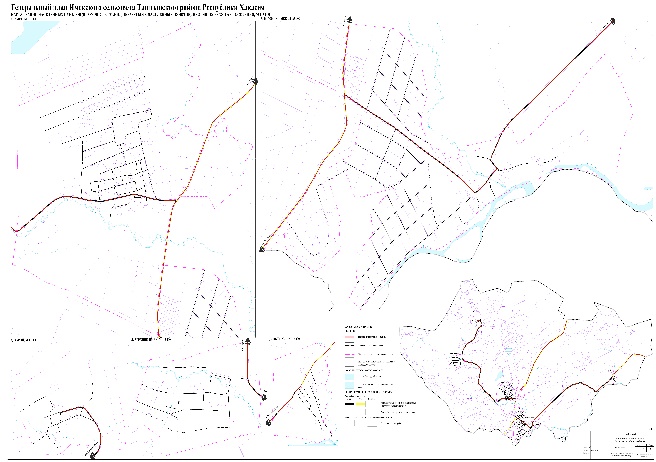                                            Карта функциональных зон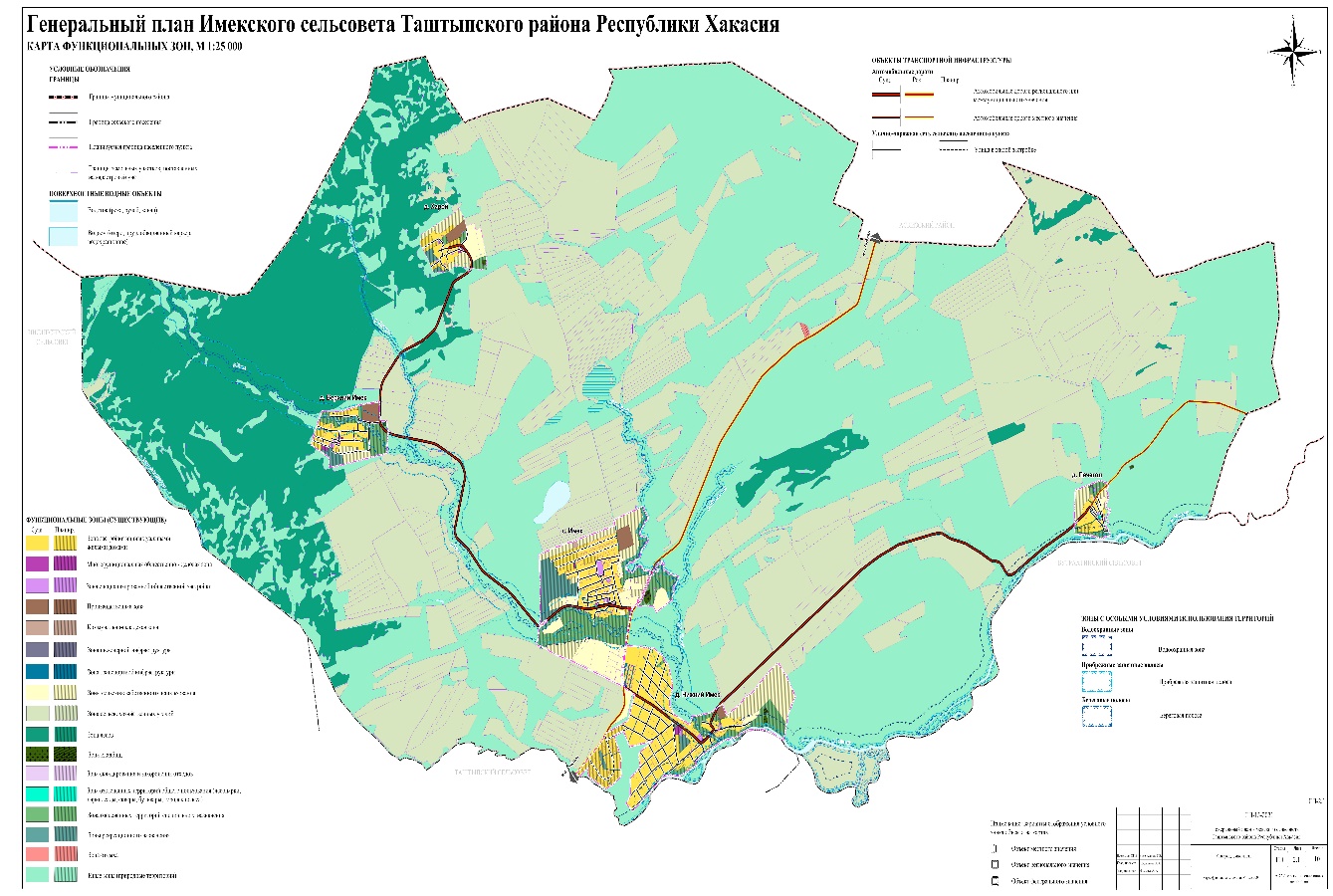 Карта функциональных зон с. Имек, д. Нижний Имек, д. Верхний Имек, д. Харой, д. Печегол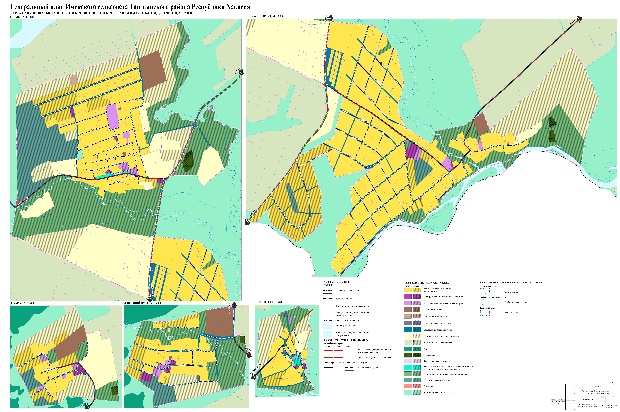 Карта планируемого размещения объектов местного значения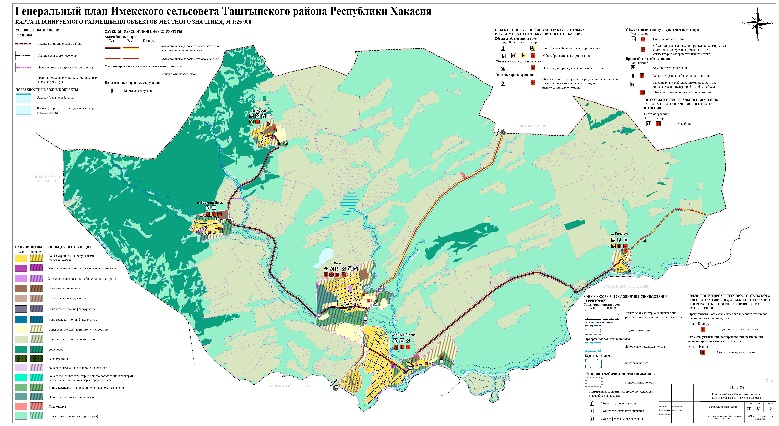 Карта планируемого размещения объекта местного значения с. Имек, д. Нижний Имек, д. Верхний Имек, д. Харой, д. Печегол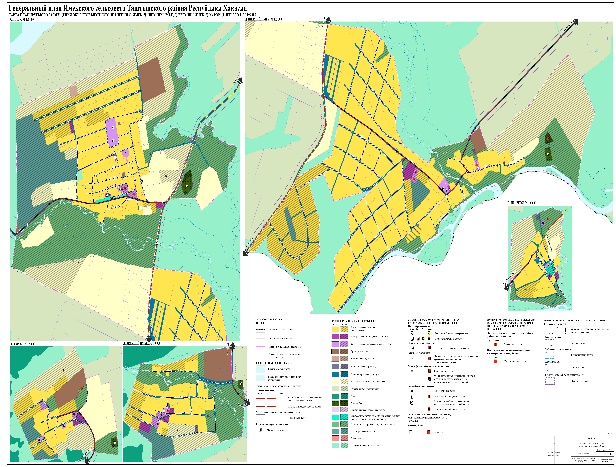 Карта планируемого размещения объектов местного значения в области развития транспортной инфраструктуры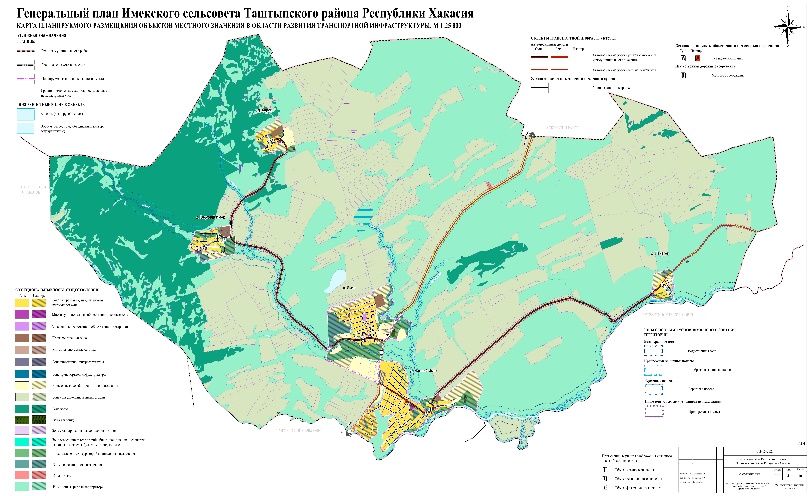 Карта планируемого размещения объектов местного значения в области развития инженерной инфраструктуры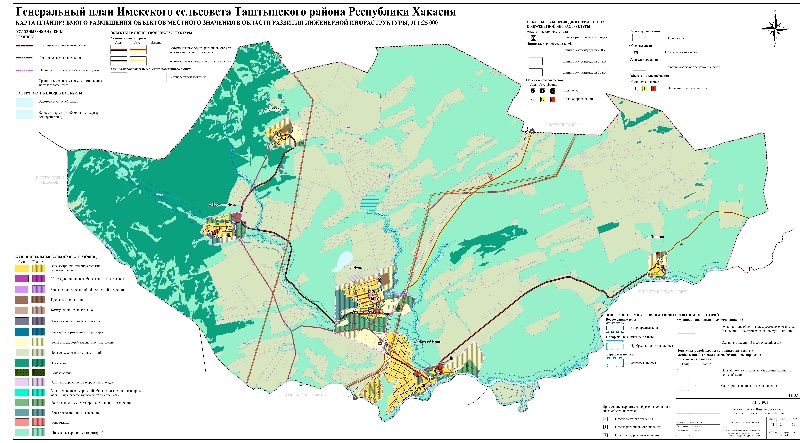 Карта планируемого размещения объектов местного значения в области развития инженерной инфраструктуры с. Имек, д. Нижний Имек, д. Верхний Имек, д. Харой, д. Печегол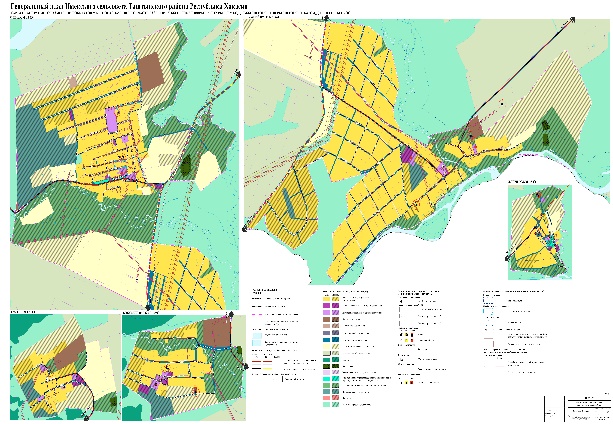 Приложение № 2 к постановлению АдминистрацииИмекского сельсоветаот 17.01.2022 № 9 ПРОЕКТ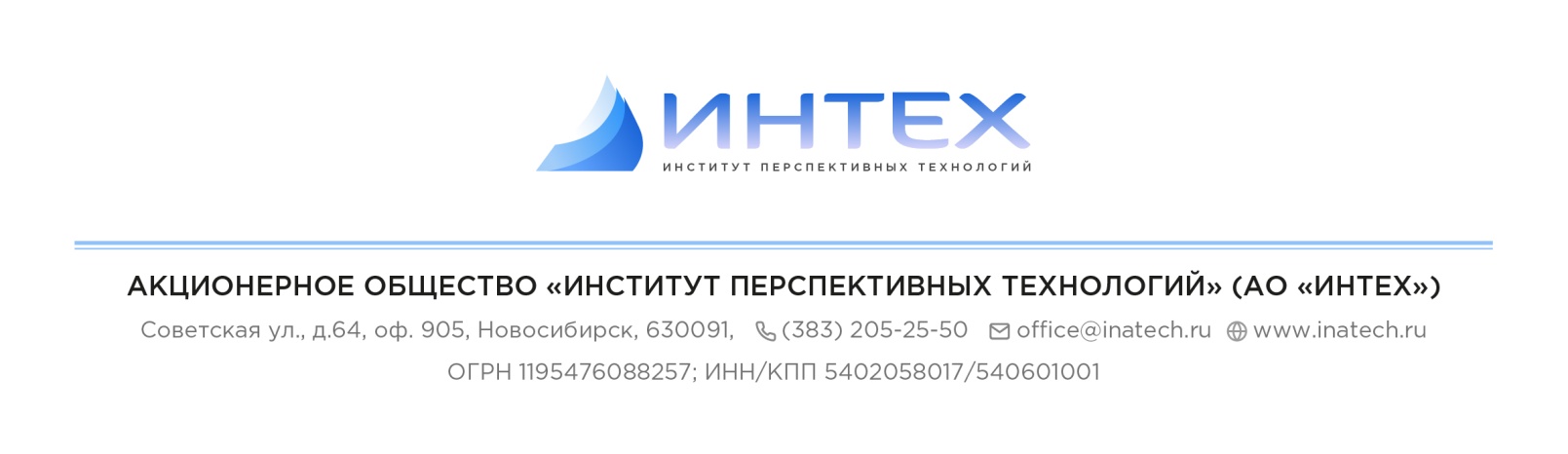 Проект №: ГП-15-2021Заказчик: Администрация Имекского сельсовета Таштыпского района Республики ХакасияПРОЕКТ ГЕНЕРАЛЬНОГО ПЛАНА ИМЕКСКОГО СЕЛЬСОВЕТА ТАШТЫПСКОГО РАЙОНА РЕСПУБЛИКИ ХАКАСИЯПОЛОЖЕНИЕ О ТЕРРИТОРИАЛЬНОМ ПЛАНИРОВАНИИТом I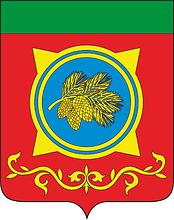 Новосибирск 2020 г.Проект №: ГП-15-2021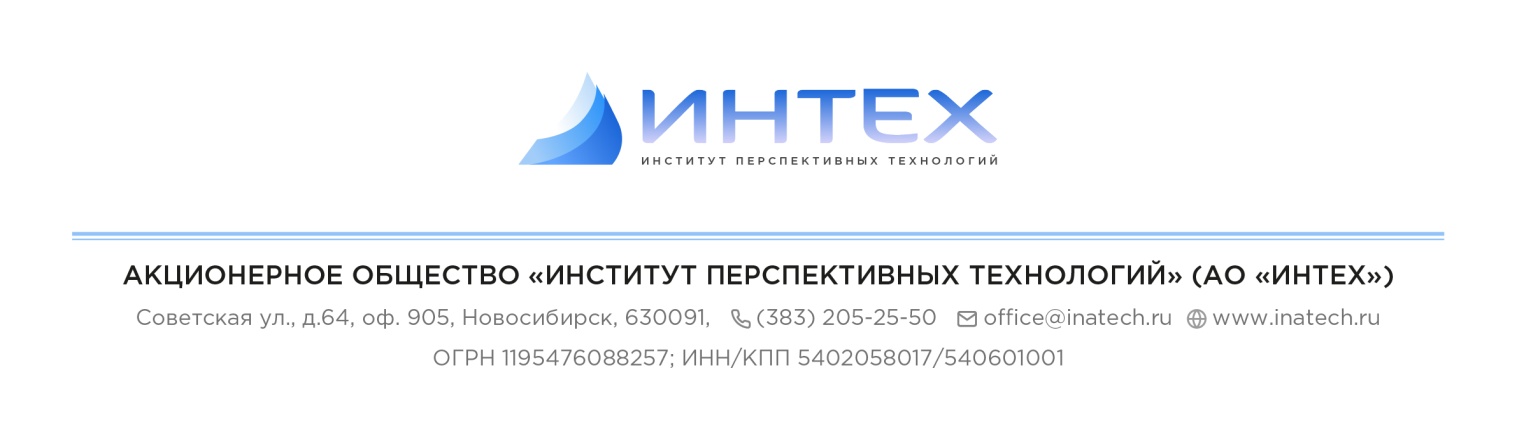 Заказчик: Администрация Имекского сельсовета Таштыпского района Республики ХакасияПРОЕКТ ГЕНЕРАЛЬНОГО ПЛАНА ИМЕКСКОГО СЕЛЬСОВЕТА ТАШТЫПСКОГО РАЙОНА РЕСПУБЛИКИ ХАКАСИЯПОЛОЖЕНИЕ О ТЕРРИТОРИАЛЬНОМ ПЛАНИРОВАНИИТом IГенеральный директор                                                                     Е.А.КазакевичНовосибирск 2020 г.01 Состав проектаРаздел «Градостроительные решения»Положение о территориальном планировании – том IКарты – тома IМатериалы по обоснованию (пояснительная записка) – том IIКарты – тома IIЭлектронная версия проектаЭлектронная версия проектаТекстовая часть в формате docx.Графическая часть в виде рабочих наборов и слоёв MapInfo 11.5Графическая часть в виде растровых изображений.Перечень карт раздела «Градостроительные решения»02 Список основных исполнителейПОЛОЖЕНИЕ О ТЕРРИТОРИАЛЬНОМ ПЛАНИРОВАНИИ01 Состав проекта 02 Список основных исполнителейСОДЕРЖАНИЕ1	Сведения о видах, назначении и наименованиях планируемых для размещения объектов местного, регионального, федерального значения, их основные характеристики, их местоположение, а также характеристики зон с особыми условиями использования территорий в случае, если установление таких зон требуется в связи с размещением данных объектов	32	Параметры функциональных зон, а также сведения о планируемых для размещения в них объектах федерального значения, объектах регионального значения, объектах местного значения за исключением линейных объектов	8Сведения о видах, назначении и наименованиях планируемых для размещения объектов местного, регионального, федерального значения, их основные характеристики, их местоположение, а также характеристики зон с особыми условиями использования территорий в случае, если установление таких зон требуется в связи с размещением данных объектовТаблица № 1Параметры функциональных зон, а также сведения о планируемых для размещения в них объектах федерального значения, объектах регионального значения, объектах местного значения за исключением линейных объектовТаблица № 2Приложение № 3 к постановлению АдминистрацииИмекского сельсоветаот 17.01.2022 № 9 ПРОЕКТПроект №: ГП-15-2021Заказчик: Администрация Имекского сельсовета Таштыпского района Республики ХакасияПРОЕКТ ГЕНЕРАЛЬНОГО ПЛАНА ИМЕКСКОГО СЕЛЬСОВЕТА ТАШТЫПСКОГО РАЙОНА РЕСПУБЛИКИ ХАКАСИЯМАТЕРИАЛЫ ПО ОБОСНОВАНИЮ(ПОЯСНИТЕЛЬНАЯ ЗАПИСКА)Том IIНовосибирск2020 гПроект №: ГП-15-2021Заказчик: Администрация Имекского сельсовета Таштыпского района Республики ХакасияПРОЕКТ ГЕНЕРАЛЬНОГО ПЛАНА ИМЕКСКОГО СЕЛЬСОВЕТА ТАШТЫПСКОГО РАЙОНА РЕСПУБЛИКИ ХАКАСИЯМАТЕРИАЛЫ ПО ОБОСНОВАНИЮ(ПОЯСНИТЕЛЬНАЯ ЗАПИСКА)Том IIГенеральный директор                                                              Е. А. КазакевичНовосибирск2020 г.01 Состав проектаРаздел «Градостроительные решения»Положение о территориальном планировании – том IКарты – тома IМатериалы по обоснованию (пояснительная записка) – том IIКарты – тома IIЭлектронная версия проектаЭлектронная версия проектаТекстовая часть в формате docx.Графическая часть в виде рабочих наборов и слоёв MapInfo 11.5Графическая часть в виде растровых изображений.Перечень карт раздела «Градостроительные решения»02 Список основных исполнителейПОЯСНИТЕЛЬНАЯ ЗАПИСКА01 Состав проекта 02 Список основных исполнителейСОДЕРЖАНИЕВведение	41.	Анализ использования территории поселения, возможных направлений развития и ограничений использования территории Имекского сельсовета	101.1	Природные условия и ресурсы территории	101.1.1	Климат	101.1.2	Водные ресурсы	111.1.3	Геологическая характеристика	121.1.4	Минерально-сырьевые ресурсы	131.1.5	Растительный и животный мир	161.1.6 Особо охраняемые природные  территории	171.2	Комплексная оценка территории и описание основных проблем развития территории	181.2.1	Особенности расселения и положение Имекского сельсовета в структуре Таштыпского района Республики Хакасия	181.2.2	Сложившаяся структура землепользования	201.2.3	Объекты историко-культурного и археологического наследия	211.2.4	Демографическая ситуация	231.2.6	Экономическая база развития поселения	311.2.7	Жилищный фонд	331.2.8	Учреждения и предприятия обслуживания населения	351.2.9	Транспортное обеспечение территории	421.2.10	Инженерное обеспечение территории	481.	Сведения о планируемых для размещения на территории Имекского сельсовета объектов федерального значения, объектов регионального значения, объектов местного значения	542.	Обоснование выбранного варианта размещения объектов местного значения Имекского сельсовета	573.1	Демографический прогноз	573.2	Описание принятых градостроительных решений по планировочной организации и зонированию территории	593.3	Описание решения по установлению зон с особыми условиями использования территории	633.4	Развитие жилищного строительства	683.5	Развитие и размещение учреждений и предприятий обслуживания населения	703.6	Развитие и размещение объектов транспортной инфраструктуры	763.7	Развитие и размещение объектов инженерной инфраструктуры	784.7.1	Водоснабжение и водоотведение	784.7.2	Теплоснабжение	814.7.3	Электроснабжение	824.7.4	Связь	833.8	Мероприятия по сбору и вывозу коммунальных отходов	843.9	Мероприятия по обеспечению экологической безопасности	853.9.1	Комплекс мер по охране от загрязнения воздушного бассейна, поверхностных и подземных вод, почвы и ландшафта	873.10	Перечень основных факторов риска возникновения чрезвычайных ситуаций природного и техногенного характера	923.10.1	. Перечень возможных источников ЧС природного характера, которые могут оказывать воздействие на проектируемую территорию	923.10.2	Перечень источников ЧС техногенного характера на проектируемой территории, а также вблизи указанной территории	953.10.3	Перечень возможных источников ЧС биолого-социального характера на проектируемой территории	1043.10.4	Перечень мероприятий по обеспечению пожарной безопасности	1054.	Планируемые границы населённых пунктов	1065.	Технико-экономические показатели проекта	1166.	Приложения	1186.1	Приложение 1	1186.2	Приложение 2	120ВведениеПроект внесения изменений в документы территориального планирования Имекского сельсовета Таштыпского района Республики Хакасия (далее – Проект; генеральный план) выполнен АО «Институт перспективных технологий» на основании муниципального контракта с администрацией Имекского сельсовета Таштыпского района Республики Хакасия от 25.01.2021 № 15, в соответствии с техническим заданием (приложение № 1 к муниципальному контракту от 25.01.2021 № 15).Генеральный план выполнен с учётом положений ранее разработанной градостроительной документации:- схемы территориального планирования Российской Федерации в области федерального транспорта (железнодорожного, воздушного, морского, внутреннего водного, трубопроводного транспорта), утвержденной распоряжением Правительства Российской Федерации от 13.10.2017 № 2230-р;- схемы территориального планирования Российской Федерации в области федерального транспорта (в части трубопроводного транспорта), утвержденной распоряжением Правительства Российской Федерации от 09.04.2020 № 668-р;- схемы территориального планирования Российской Федерации в области энергетики, утвержденной Распоряжением Правительства Российской Федерации от 11.06.2020 № 1542-р;- схемы территориального планирования Российской Федерации в области высшего профессионального образования, утвержденной распоряжением Правительства Российской Федерации от 26.02.2013 № 247-р;- схемы территориального планирования Российской Федерации в области здравоохранения, утвержденной распоряжением Правительства Российской Федерации от 28.12.2012 № 2607-р).- схемы территориального планирования Республики Хакасия, утвержденной постановлением Правительства Республики Хакасия от 14.11.2011 № 763 (с изменениями на 31.05.2020);- схемы территориального планирования муниципального образования Таштыпский район, утвержденной решением Совета депутатов Таштыпского района Республики Хакасия от 20.11.2012 № 74.Методической базой разработки проекта являются Методические рекомендации по разработке проектов генеральных планов поселений и городских округов, утвержденные Приказом Минрегионразвития от 26 мая 2011 № 244.Целью генерального плана является определение назначения территорий исходя из совокупности социальных, экономических, экологических и иных факторов в целях обеспечения устойчивого развития территорий, развития инженерной, транспортной и социальной инфраструктур, обеспечения учета интересов граждан и их объединений.Подготовка проекта генерального плана осуществлена применительно ко всей территории населенного пункта и содержит в соответствии со статьей 23 Градостроительного кодекса РФ следующие результаты работы: положение о территориальном планировании, карту границ населенных пунктов (в том числе границ образуемых населенных пунктов), входящих в состав поселения, карты планируемого размещения объектов местного значения, карту функциональных зон, материалы по обоснованию проекта.В соответствии с п. 11 статьи 9 (в редакции Федерального закона от 20.03.2011 № 41-ФЗ (ред. от 31.07.2020) (с изм. и доп., вступ. в силу с 28.08.2020) «О внесении изменений в Градостроительный кодекс Российской Федерации и отдельные законодательные акты Российской Федерации в части вопросов территориального планирования») генеральный план муниципального образования утверждается на срок не менее, чем двадцать лет.Исходный год проекта - 2021 год;Первая очередь реализации проекта - 2031 год;Расчетный срок реализации проекта – 2041 год. Расчет требуемой мощности учреждений и предложения по размещению объектов социально-бытовой и культурной сферы, объектов транспортного и инженерного обустройства территории выполнены с учетом действующих нормативных документов СП 42.13330.2016 «Свод правил. Градостроительство. Планировка и застройка городских и сельских поселений. Актуализированная редакция СНиП 2.07.01-89*».Проект выполнен в виде геоинформационной системы (ГИС) и с технической точки зрения представляет собой открытую компьютерную базу данных, позволяющую расширять массивы информации по различным тематическим направлениям, использовать ее для дальнейшего территориального мониторинга, а также для практической работы профильных подразделений администрации Таштыпского района.Реализация Положений о территориальном планировании генерального плана будет осуществляться путем выполнения мероприятий, предусматриваемых программами, которые разрабатываются и утверждаются администрацией муниципального образования за счет средств местного бюджета или инвестиционными программами организаций коммунального комплекса.Нормативная и правовая база:Градостроительный кодекс Российской Федерации от 29.12.2004 № 190-ФЗ;Земельный кодекс Российской Федерации от 25.10.2001 № 136-ФЗ;Водный кодекс Российской Федерации от 03.06.2006 № 74-ФЗ;Лесной кодекс Российской Федерации от 04.12.2006 № 200-ФЗ;Закон РФ от 21.02.1992 № 2395-1 «О недрах»;Федеральный закон от 28.06.2014 № 172-ФЗ «О стратегическом планировании в Российской Федерации»;Федеральный закон от 30.03.1999 № 52-ФЗ «О санитарно-эпидемиологическом благополучии населения»;Федеральный закон от 21.12.1994 № 68-ФЗ «О защите населения и территорий от чрезвычайных ситуаций природного и техногенного характера»;Федеральный закон от 06.10.2003 № 131-ФЗ «Об общих принципах организации местного самоуправления в Российской Федерации»;Федеральный закон от 25.06.2002 № 73-ФЗ «Об объектах культурного наследия (памятниках истории и культуры) народов Российской Федерации»;Федеральный закон от 14.03.1995 № 33-ФЗ «Об особо охраняемых природных территориях»;Федеральный закон от 10.01.2002 № 7-ФЗ «Об охране окружающей среды»;Федеральный закон от 24.06.1998 № 89-ФЗ «Об отходах производства и потребления»;Федеральный закон от 08.11.2007 № 257-ФЗ «Об автомобильных дорогах и о дорожной деятельности в Российской Федерации и о внесении изменений в отдельные законодательные акты Российской Федерации»;Федеральный закон от 29.12.2014 № 473-ФЗ «О территориях опережающего социально-экономического развития в Российской Федерации»;Федеральный закон от 22.07.2008 № 123-ФЗ «Технический регламент о требованиях пожарной безопасности»;Федеральный закон от 13.07.2015 № 218-ФЗ «О государственной регистрации недвижимости»;Федеральный закон от 31.03.1999 № 69-ФЗ «О газоснабжении в Российской Федерации»;Федеральный закон от 07.12.2011 № 416-ФЗ «О водоснабжении и водоотведении»;Федеральный закон от 27.07.2010 № 190-ФЗ «О теплоснабжении»;Федеральный закон от 12.01.1996 № 8-ФЗ «О погребении и похоронном деле»;Федеральный закон от 31.12.2014 № 488-ФЗ «О промышленной политике в Российской Федерации»;Федеральный закон от 23.08.1996 № 127-ФЗ «О науке и государственной научно-технической политике»;Федеральный закон от 29.07.2017 № 217-ФЗ «О ведении гражданами садоводства и огородничества для собственных нужд и о внесении изменений в отдельные законодательные акты РФ»;Указ Президента Российской Федерации от 30.11.1995 № 1203 «Об утверждении Перечня сведений, отнесенных к государственной тайне»;Приказ Минрегиона России от 26.05.2011 № 244 «Об утверждении Методических рекомендаций по разработке проектов генеральных планов поселений и городских округов»;Приказ Минэкономразвития России от 09.01.2018 № 10 «Об утверждении Требований к описанию и отображению в документах территориального планирования объектов федерального значения, объектов регионального значения, объектов местного значения и о признании утратившим силу приказа Минэкономразвития России от 07.12. 2016 № 793»Приказ Минэкономразвития России от 21.07.2016 № 460 «Об утверждении порядка согласования проектов документов территориального планирования муниципальных образований, состава и порядка работы согласительной комиссии при согласовании проектов документов территориального планирования»;Постановление Государственного комитета РФ по строительству и жилищно-коммунальному комплексу от 29.10.2002 № 150 «Об утверждении инструкции о порядке разработки, согласования, экспертизы и утверждения градостроительной документации»Приказ Министерства экономического развития Российской Федерации от 04.05.2018 № 236 «Об установлении форм графического и текстового описания местоположения границ населенных пунктов, территориальных зон, требований к точности определения координат характерных точек границ населенных пунктов, территориальных зон, формату электронного документа, содержащего сведения о границах населенных пунктов (в том числе границах образуемых населенных пунктов), расположенных на межселенных территориях, сведения о границах населенных пунктов (в том числе границах образуемых населенных пунктов), входящих в состав поселения или городского округа, сведения о границах территориальных зон».СП 42.13330.2016 «СНиП 2.07.01-89* Градостроительство. Планировка и застройка городских и сельских поселений. Актуализированная редакция»;СП 18.13330.2011 «Генеральные планы промышленных предприятий. Актуализированная редакция СНиП II-89-80*»;СП 19.13330.2011 «Генеральные планы сельскохозяйственных предприятий. Актуализированная редакция СНиП II-97-76*»;СП 44.13330.2011 Свод правил. Административные и бытовые здания. Актуализированная редакция СНиП 2.09.04-87*;СП 54.13330.2011 Свод правил. Здания жилые многоквартирные. Актуализированная редакция СНиП 31-01-2003;СП 118.13330.2012 СП 118.13330.2012 Свод правил. Общественные здания и сооружения. Актуализированная редакция СНиП 31-06-2009;СП 59.13330.2012 Свод правил. Доступность зданий и сооружений для маломобильных групп населения. Актуализированная редакция СНиП 35-01-2001;СП 31.13330.2012 Свод правил. Водоснабжение. Наружные сети и сооружения. Актуализированная редакция СНиП 2.04.02-84*. С изменением № 1;СП 32.13330.2012 Свод правил. Канализация. Наружные сети и сооружения. Актуализированная редакция СНиП 2.04.03-85;СП 124.13330.2012. Свод правил. Тепловые сети. Актуализированная редакция СНиП 41-02-2003; СП 113.13330.2012 Свод правил. Стоянки автомобилей. Актуализированная редакция СНиП 21-02-99*;СП 34.13330.2012 Свод правил. Автомобильные дороги. Актуализированная редакция СНиП 2.05.02-85*;РД 34.20.185-94 «Инструкция по проектированию городских электрических сетей»;СанПиН 2.2.1/2.1.1.1200-03 «Санитарно-защитные зоны и санитарная классификация предприятий, сооружений и иных объектов»;СанПиН 2.4.1.3049-13 «Санитарно-эпидемиологические требования к устройству, содержанию и организации режима работы дошкольных образовательных организаций»;СанПиН 2.4.2.2821-10 «Санитарно-эпидемиологические требования к условиям и организации обучения в общеобразовательных учреждениях»;СанПиН 2.1.3.2630-10 «Санитарно-эпидемиологические требования к организациям, осуществляющим медицинскую деятельность»;СНиП 11-04.2003 «Инструкция о порядке разработки, согласования и утверждения градостроительной документации» (в части не противоречащей Градостроительному Кодексу РФ);Постановление Правительства РФ от 12.04.2012 № 289 «О федеральной государственной информационной системе территориального планирования»;Распоряжение Правительства РФ от 13.10.2017 № 2230-р «Об утверждении схемы территориального планирования Российской Федерации в области федерального транспорта (железнодорожного, воздушного, морского, внутреннего водного транспорта) и автомобильных дорог федерального значения»;Распоряжение Правительства РФ от 28.12.2012 № 2607-р «Об утверждении схемы территориального планирования Российской Федерации в области здравоохранения»;Распоряжение Правительства РФ от 01.08.2016 № 1634-р «Об утверждении схемы территориального планирования Российской Федерации в области энергетики»;Распоряжение Правительства РФ от 09.04.2020 № 668-р «Об утверждении схемы территориального планирования Российской Федерации в области федерального транспорта (в части трубопроводного транспорта)»;Распоряжение Правительства РФ от 26.02.2013 № 247-р «Об утверждении схемы территориального планирования Российской Федерации в области высшего профессионального образования»;Иные нормативные документы и правовые акты, необходимые для разработки Проекта генерального плана.Анализ использования территории поселения, возможных направлений развития и ограничений использования территории Имекского сельсоветаПриродные условия и ресурсы территорииКлиматКлимат района континентальный, с резко выраженным годовым и суточным ходом температур, продолжительной (до 5 месяцев) холодной зимой и кратковременным, но сравнительно жарким летом. Характерны низкие зимние температуры, застой холодного воздуха в долинах рек и котловинах. Зимой здесь располагается северо-восточный отрог мощного Сибирского антициклона, обуславливающий слабые ветры и устойчивую стратификацию атмосферы.Термический режим территории характеризуется низкими зимними температурами, сравнительно высокими летними, значительными колебаниями температуры воздуха как в течение года, так и суток.Наиболее холодным месяцем является январь. Средняя температура января находится в диапазоне -17,8 –  20,0° С (метеостанции Таштып, Абаза, Прииск Неожиданный). В отдельные годы температуры могут понижаться до 52°С.Продолжительность периода с температурой ниже 0˚С в среднем составляет 85-110 дней. Зимой на территории преобладающими являются среднесуточные температуры в пределах -10˚С до -20˚С. Средняя месячная и годовая температура воздуха по метеостанции приведена в таблице № 1.1.1.Таблица 1.1.1.Средняя месячная и годовая температура воздуха, °СНаиболее теплым месяцем является июль. Средняя температура июля составляет 16 – 18°С, самая высокая температура характерна для степной части проектируемой территории. Абсолютный максимум температуры воздуха в июле – 36 ºС. Переход температуры через 0˚С осенью происходит в первой половине октября.Ветровой режим формируется под воздействием широтной циркуляции. В течение года над территорией преобладают западные и юго-западные ветры. Значительное влияние на направление ветров оказывают орографические условия, особенно долины широких рек, где ветер часто принимает их направление.Среднегодовая скорость ветра составляет от 2 до 4 м/с. Наибольшие скорости ветра наблюдаются в мае и ноябре, когда скорость ветра иногда превышает 15 м/с.При антициклональном характере погоды наблюдается большая повторяемость штилей и слабого ветра. Средние скорости ветра зимой порядка 1,0-2,2 м/сек.Высота снежного покрова определяется количеством выпавших осадков в зимний период и его плотностью. Снежный покров появляется в конце октября – начале ноября. Число дней со снежным покровом колеблется от 150-170 дней в лесостепной зоне до 260 в горных районах, в отдельные годы и до 300 дней. Высота снежного покрова в лесостепных районах 40 – 60 см, в горах на высоте 1000-1600 м высота снежного покрова превышает 100 см, а местами 150-200 см.Относительная влажность воздуха в течение года колеблется в широких пределах от 60 до 75%. Наиболее высокая относительная влажность отмечается в начале осени (август-сентябрь), самая низкая отмечается в мае.Водные ресурсыГидрографическая сеть на территории сельсовета весьма развита. Поверхностные водные объекты Имекского сельсовета представлены водотоками (реки, ручьи).Водные объекты на территории сельсовета относятся к бассейну реки Енисей. Основным водотоком сельсовета является р. Таштып, левый приток р. Абакан.Таштып образуется при слиянии рек Большой и Малый Таштып в центральной части Абаканского хребта. Протекает в предгорьях Абаканского хребта и по Южно-Минусинской котловине. Впадает в Абакан в 160 км от его устья. Длина реки 85 км (от истока Большого Таштыпа – 136 км), площадь бассейна 2520 км2 – 5-й по площади бассейна и длине приток Абакана.Среднемноголетний расход воды на г/п Таштып (35 км от устья) 25,3 м3/с (объём стока 0,798 км3/год). Питание реки снеговое и дождевое. Половодье начинается в апреле – мае и длится 7–10 дней. В период половодья высота подъёма уровня составляет до 4 м. Вода заливает всю пойму. Меженный период длится с июля по сентябрь, нарушаемый прохождением дождевых паводков. Ледостав наступает в конце октября – начале ноября. Вскрытие реки происходит во второй половине апреля. Разрушение ледяного покрова сопровождается ледоходом, продолжительностью 1–7 дней, образуются заторы.Гидротехнические сооружения на территории сельсовета отсутствуют.Таблица 1.1.2-1Перечень основных водотоков на территории населенного пунктаВодоохранные зоны установлены в соответствии со ст. 65 Водного кодекса Российской ФедерацииГеологическая характеристикаТерритория Имекского сельсовета находится в пределах территории Минусинского межгорного прогиба. Складчатые области, сложенные породами протерозойско-палеозойского возраста, образуют нижний структурный этаж. Верхний этаж формируют отложения герцинского Минусинского прогиба. Верхний этаж отвечает субплатформенному этапу развития и подразделяется на два подэтажа. Нижний-раннедевонский и верхний, объединяющий отложения среднего девона и перми, и прослеживающийся по всему Минусинскому прогибу.Минусинские котловины наследуют структуры герцинских межгорных впадин и характеризуются степным и лесостепным ландшафтом.  Наиболее крупная Южно- Минусинская котловина занимает территорию от подножия Западного Саяна до хребта Азыр-Тал и разделяется рекой Абакан на Уйбатскую и Койбальскую степи. В Таштыпском районе представлена крайняя юго-западная часть котловины, вклиниваясь между горными системами Западного Саяна и Абаканским хребтом по долинам рек Абакан, Таштып.Девонская система в Хакасии представлена всеми отделами. К нижнему отделу относятся широко развитые в пределах Минусинского межгорного прогиба образования быскарского осадочно-вулканогенного комплекса. Суммарная мощность отложений изменяется от 1300 до 7300 м. Нижний средний отдел девонской системы представлен ритмично переслаивающимися отложениями терригенных красноцветных песчаников, алевролитов, гравелитов, конгломератов мощностью до 600 м. Отложения среднего отдела мощностью до 500 м представлены терригенно-карбонатными породами, в верхних частях разреза встречаются пласты гипса и ангидрита. В верхнем отделе преобладают красноцветные терригенные породы, содержащие прослои известняка и включения гипса мощностью до 1700 м.Каменноугольные отложения Минусинского межгорного прогиба слагают ряд пространственно разобщенных мульдообразных структур. Для нижнего отдела характерен туфогенно-пирокластический характер отложений (1150 м). Особое место занимают отложения сохкельской свиты, начинающей терригенный разрез карбона с редкими прослоями углей (115 м). Средний отдел карбона (башкирский ярус) образует единый мегаритм угленосного осадконакопления, представленный отложениями сарской, черногорской, побережной свит мощностью соответственно 240, 350 и 130м. Разрез сложен алевролитами, аргиллитами, линзами гравелитов и пластами угля, наиболее многочисленными в отложениях черногорской свиты. Подобный разрез характерен и для верхнего отдела каменноугольных отложений мощностью до 570м.Минерально-сырьевые ресурсы Перечень лицензий на право пользования участками недр местного значения, расположенных на территории Имекского сельсовета Таштыпского района Республики Хакасия для добычи подземных вод для целей питьевого и хозяйственно-бытового водоснабжения, представлен в таблице 1.1.4-1.Согласно постановлению Правительства Республики, Хакасия от 22.02.2013 № 80 «Об утверждении Перечня участков недр местного значения по Республике Хакасия и внесении изменения в Положение о Министерстве регионального развития Республики Хакасия, утвержденное постановлением Правительства Республики Хакасия от 28.02.2011 № 94» в границах Имекского сельсовета, отсутствуют сформированные участки недр местного значения.Таблица 1.1.4-1Перечень лицензий на право пользования участками недр местного значения для добычи подземных вод для целей питьевого и хозяйственно-бытового водоснабжения на территории Имекского сельсовета Таштыпского района Республики ХакасияРастительный и животный мирСогласно сведениям Красных книг Республики Хакасия Имекский сельсовет входит в территорию распространения редких и находящихся под угрозой исчезновения видов животных и растений.Видовой состав животных, занесенных в Красную книгу Республики Хакасия, в Таштыпском районе представлен в таблице 1.1.5-1.Таблица 1.1.5-1* вид занесен в Красную книгу РФВидовой состав растений, занесенных в Красную книгу Республики Хакасия, в Таштыпском районе представлен в таблице 1.1.5-2.Таблица 1.1.5-2* вид занесен в Красную книгу РФИмекский сельсовет расположен на территории Таштыпского лесничества.Охотничьи угодья на территории Имекского сельсовета отсутствуют.1.1.6 Особо охраняемые природные территорииНа территории Имекского сельсовета отсутствуют особо охраняемые природные территории регионального и местного значения. Комплексная оценка территории и описание основных проблем развития территорииОсобенности расселения и положение Имекского сельсовета в структуре Таштыпского района Республики ХакасияМуниципальное образование Имекский сельсовет является сельским поселением Таштыпского района Республики Хакасия. В состав муниципального образования входит пять населенных пунктов: с. Имек, д. Нижний Имек, д. Верхний Имек, д. Харой, д. Печегол. Административным центром муниципального образования является село Имек.Границы муниципального образования Имекский сельсовет установлены законом Республики Хакасия от 15.10.2004 № 73 «Об утверждении границ муниципальных образований Таштыпского района и наделении их соответственно статусом муниципального района, сельского поселения».Территория Имекского сельсовета общей площадью 20720,81 га расположена в северной части Таштыпского района Республики Хакасия, на расстоянии 7 км от районного центра с. Таштып.Муниципальное образование граничит на юге с Таштыпским сельсоветом, на юго-западе и западе с Нижнесирским сельсоветом, на севере и востоке с Аскизским районом Республики Хакасия, на юго-востоке с Бутрахтинским сельсоветом.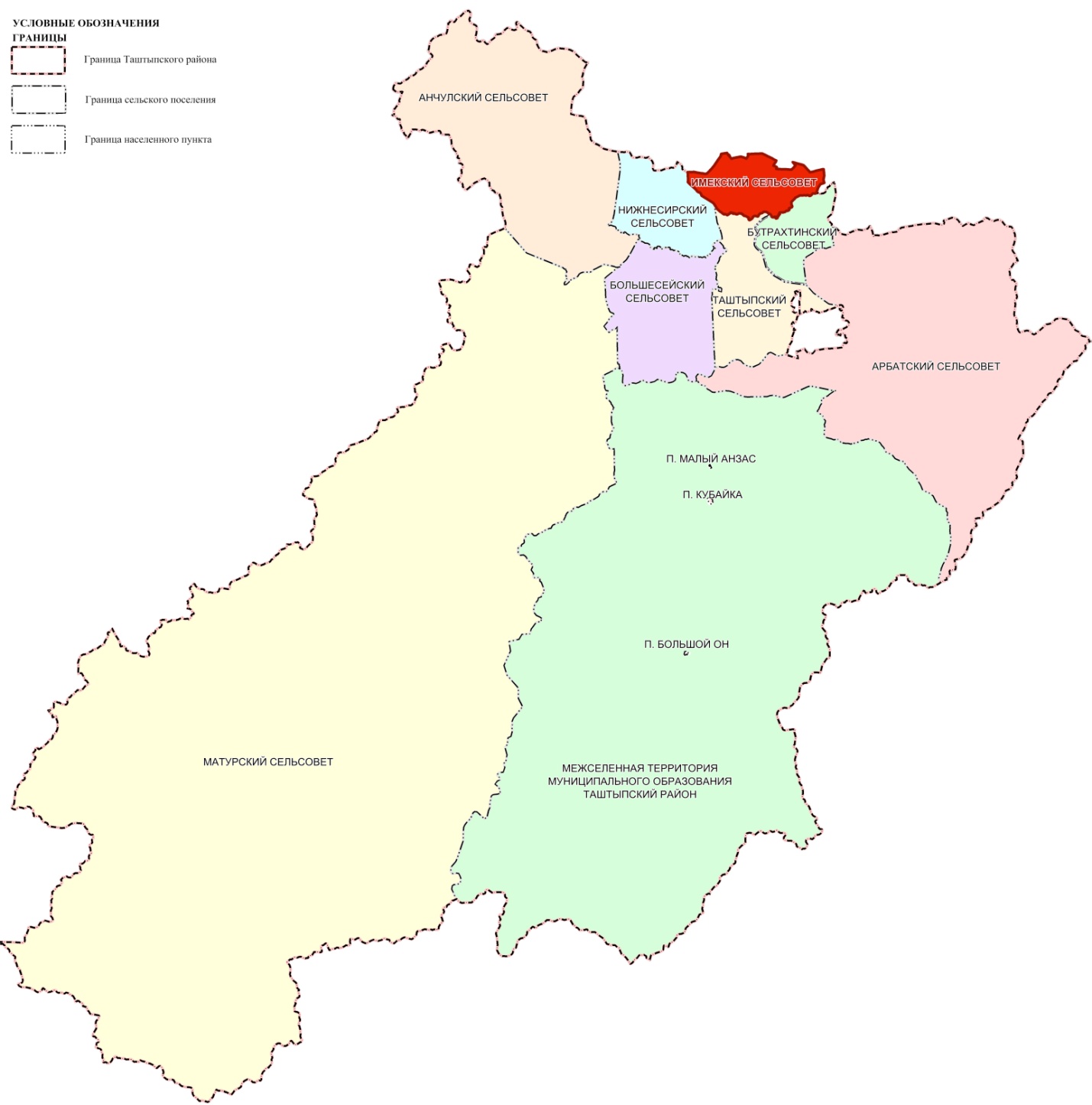 Рисунок 1.2.1-1 Положение Имекского сельсовета в структуре Таштыпского района Республики ХакасияСложившаяся структура землепользованияМуниципальное образование Имекский сельсовет входит в состав Таштыпского муниципального района Республики Хакасия и занимает площадь 20720,81 га.Граница муниципального образования Имекский сельсовет установлена законом Республики Хакасия от 15.10.2004 № 73 «Об утверждении границ муниципальных образований Таштыпского района и наделении их соответственно статусом муниципального района, сельского поселения»Распределение территории сельсовета по функциональным зонам приведено в таблице 1.2.2-1.Таблица 1.2.2-1Существующий баланс территорий на 2021 г.Объекты историко-культурного и археологического наследияИнформация об объектах культурного наследия, располагающихся на территории Имекского сельсовета представлена в таблице 1.2.3-1.В соответствии с п. 1 ст. 36 Федерального закона от 25.06.2020 № 73-ФЗ «Об объектах культурного наследия (памятников истории и культуры) народов Российской Федерации» (далее – Федеральный закон 73-ФЗ) проектирование и проведение земляных работ, строительных, хозяйственных и иных работ осуществляется при отсутствии на данной территории объектов культурного наследия, включенных в реестр, выявленных объектов культурного наследия или объектов, обладающих признаками объекта культурного наследия, либо при условии соблюдения техническим заказчиком (застройщиком) объекта капитального строительства, заказчиками других видов работ, лицом, проводящем указанные работы, требований статьи 36 Федерального закона 73-ФЗ.В соответствии со статьей 28 Федерального закона № 73-ФЗ в случае, если орган охраны объектов культурного наследия не имеет данных об отсутствии на земельных участках, подлежащих воздействию в ходе земляных, строительных, хозяйственных и иных работ, объектов обладающих признаками объекта культурного наследия в соответствии со статьей 3 Федерального закона73-ФЗ, в отношении земельного участка, подлежащего освоению, проводится государственная историко-культурная экспертиза в целях определения наличия или отсутствия объектов, обладающих признаками объекта культурного наследия.По данным государственной инспекции по охране объектов культурного наследия Республики Хакасия информация об отсутствии на территории Имекского сельсовета объектов, обладающих признаками объекта культурного наследия отсутствует. Таблица 1.2.3-1Список объектов культурного наследия, расположенных на территории Имекского сельсовета Таштыпского района Республики Хакасия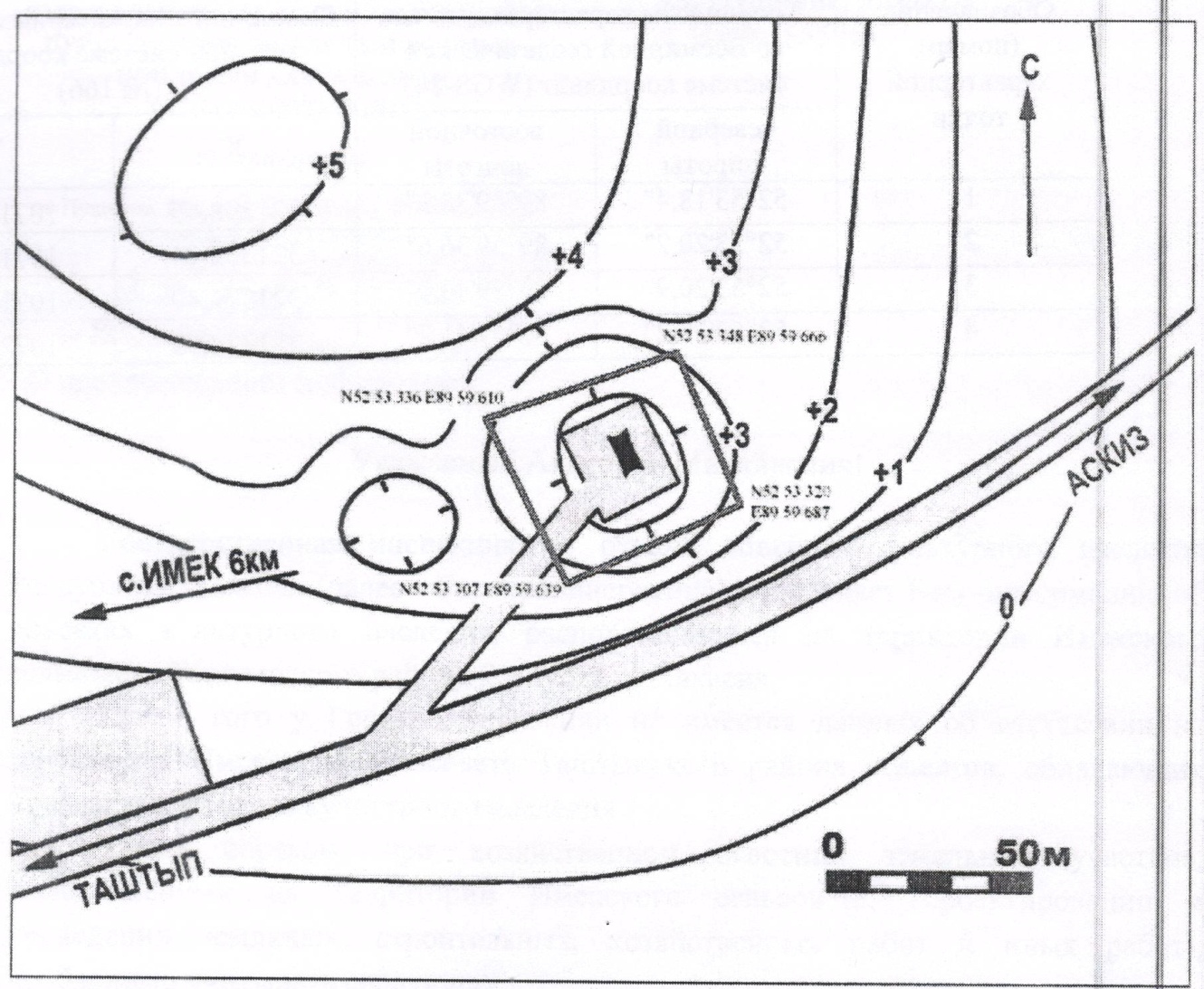 Рис. 1.2.3-1 Графическое изображение границ территории выявленного объекта археологического наследия «Одиночный курган Имек-1»Демографическая ситуацияПо данным, представленным администрацией Имекского сельсовета Таштыпского района Республики Хакасия, численность населения составила на 01.01.2021 г. 2105 человека.В период с 2017 г. по 2021 г. на территории сельсовета наблюдалось снижение численности населения (рисунок 1.2.4-1). Рисунок 1.2.4-1 – Динамика численности населения Имекского сельсовета 2015-2021 гг., чел. Таблица 1.2.4-1Основные показатели, характеризующие демографическую ситуацию на территории Имекского сельсоветаНа рисунке 1.2.4-2 представлена диаграмма изменения численности населения на территории Имекского сельсовета с разбивкой по населенным пунктам в период с 2011 по 2021 гг. Численность населения приведена на 1 января соответствующего года.Рисунок 1.2.4-2 – Диаграмма численности населения в Имекском сельсовете по населенным пунктам в 2011-2021 гг.Общий коэффициент рождаемости составил на начало 2021 года 10,4 ‰, что совпадает со средним значением аналогичного показателя по Республике Хакасия (10,4‰). Среднее за период с 2011 г. по 2021 г. значение коэффициента рождаемости на территории Имекского сельсовета составил 13,99 ‰. Среднее за период с 2011 г. по 2021 г. значение коэффициента смертности составило 12,32 ‰.Смертность превышала рождаемость в 2015, 2019 и 2020 гг., в остальные годы на территории Имекского сельсовета отмечается естественный прирост населения (рисунок 1.2.4-3).Рисунок 1.2.4-3- Естественное движение населения в Имекском сельсовете в 2011-2021 гг.Таблица 1.2.4-3Возрастная структура населения Имекского сельсоветаТаким образом, для демографической ситуации на территории Имекского сельсовета характерен естественный прирост населения, убыль населения отмечается только в 2015, 2019 и 2020 гг. При этом убыль в 2019 году по сравнению с 2018 годом составила 2 человека, в 2020 году по сравнению с 2019 – 7 человек. Доля лиц старше трудоспособного возраста существенно ниже, чем в целом в Республике Хакасия. В 2018 году в Республике Хакасия среднегодовая численность населения составила 536840 человек, из них: 23,5% – дети до 17 лет, 23,8% – лица старше трудоспособного возраста и 52,7% – лица трудоспособного возраста.Возрастная структура населения Имекского сельсовета характеризуется тем, что доля граждан моложе трудоспособного возраста и старше трудоспособного возраста составляет 22,19 % и 18,48 % соответственно. В возрастной структуре преобладающая доля принадлежит населению трудоспособного возраста, что свидетельствует о достаточности трудовых ресурсов. В течение 2017-2021 гг. наблюдались следующие тенденции:- доли населения моложе трудоспособного возраста и старше трудоспособного возраста в общей численности населения имеет тенденцию к незначительному снижению;- доля граждан трудоспособного возраста незначительно увеличивается (таблица 1.2.4-3).Трудовой потенциал и занятость населенияЧисленность трудовых ресурсов сельского поселения составила на начало 2021 года - 1249 чел. В экономике муниципального образования занято 79,18 % трудовых ресурсов. При этом, за анализируемый период с 2017 года данный показатель увеличился с 58,81 % до 79,18 %. Лиц, выезжающих на работу за пределы населенного пункта за анализируемый период с 2017 года примерно одинаковый процент, чуть более 10 от численности трудоспособного населения. Согласно предоставленным данным, среднегодовая численность занятых в экономике по видам экономической деятельности за 2021 год:- деятельность домашних хозяйств  - 555 человек;- образование - 87 человек;- предоставление прочих коммунальных, социальных и персональных услуг – 31 человек; - оптовая и розничная торговля, ремонт автотранспортных средств, мотоциклов, бытовых изделий и предметов личного пользования – 29 человек;- сельское хозяйство, охота и лесное хозяйство - 7 человек;- здравоохранение и предоставление социальных услуг – 4 человека;- производство и распределение электроэнергии, газа и воды; транспорт и связь по 3 человека;- финансовая деятельность – 4 человека;	- гостиницы и рестораны – 1 человек.В таблице 1.2.5 – 1 представлена структура трудовых ресурсов Имекского сельсовета. Таблица 1.2.5-1Структура трудовых ресурсов Имекского сельсовета за 2017-2021 гг.Уровень безработицы на 01.01.2021 составил 1,68 %, численность зарегистрированных безработных - 21 человек. Отметим, что это самый высокий показатель уровня безработицы за анализируемый период.Экономическая база развития поселенияМуниципальное образование Имекский сельсовет, в состав которого входят пять населенных пунктов:- с. Имек;- д. Нижний Имек;- д. Верхний Имек;- д. Харой;- д. Печегол.На начало 2021 года на территории Имекского сельсовета располагаются: - 7 объектов розничной торговли;- 1 пункт производства готовых завтраков и обедов в с. Имек; - МБОУ «Имекская СОШ»;- начальная школа в д. Верхний Имек;- начальная школа в д. Нижний Имек;- начальная школа в д. Харой;- начальная школа в д. Печегол;- МБДОУ «Колосок»;- 4 фельдшерско-акушерских пункта; - 5 сельских клубов;- 5 библиотек;- отделение почтовой связи (УФПС-филиал ФГПУ «Почта России Имекское отделение почтовой связи»);- гостиница «Ведрусия»;- 7 КФХ.Объекты розничной торговли, находящиеся на территории Имекского сельсовета, представлены в таблице 1.2.6-1.Таблица 1.2.6-1Объекты розничной торговлиЖилищный фондОбщая площадь жилищного фонда Имекского сельсовета на начало 2021 года составила 33,3 тыс.м2. Распределение жилищного фонда по населенным пунктам Имекского сельсовета приведено в таблице 1.2.7-1.Таблица 1.2.7-1Жилищный фонд Имекского сельсовета Таштыпского района На территории сельсовета общая площадь ветхого и аварийного жилого фонда составляет 0,2067 тыс. м2 (или 0,62% от общего количества жилищного фонда сельсовета). Однако, в населенном пункте д. Харой это значение составляет 6,89 % от общей площади жилого фонда. На рисунке 1.2.7-1 представлен жилищный фонд Имекского сельсовета с разбивкой по населенным пунктам.Рисунок 1.2.7-1 - Жилищный фонд Имекского сельсовета, тыс. м2На рисунке 1.2.7.-2 представлен в процентном соотношении жилищный фонд в населенном пункте д. Харой с выделением сегмента аварийного и ветхого жилья.Рисунок 1.2.7-2 – Ветхий и аварийный жилой фонд в общей площади жилого фонда д. Харой, %Средняя обеспеченность населения общей площадью жилищного фонда составляет почти 15,9 м2 на человека. Обеспеченность жильем общей площади в среднем на одного жителя Имекского сельсовета гораздо ниже, чем данный показатель в Сибирском Федеральном округе. Значение показателя на 31.12.2017 года составило – 23,9 м2 .Ввод жилого фонда по годам и этажности представлен в таблице    1.2.7-2. Таблица 1.2.7-2Ввод жилого фонда по годам и по этажностиВ период с 2016 по 2021 годы были введены в действие 17 одноэтажных домов площадью 1,43 тыс. м2, что не является существенным для Имекского сельсовета (в процентном соотношении 4,25 % к общему объему существующего жилищного фонда). Учреждения и предприятия обслуживания населенияОбразованиеВ системе образования Имекского сельсовета функционирует одно дошкольное образовательное учреждение (МБДОУ «Колосок») в с. Имек, одна общеобразовательная школа – МБОУ «Имекская СОШ», четыре начальные школы в д. Нижний Имек, в д. Верхний Имек, в д. Харой и в д. Печегол.Сведения об объектах образования представлены в таблице 1.2.8-1. Таблица 1.2.8-1Образовательные учрежденияНа территории Имекского сельсовета отсутствуют учреждения дополнительного образования детей в сфере культуры и искусства; достаточно детских дошкольных учреждений, поскольку в детский сад, находящийся в с. Имек привозят детей и из соседних населенных пунктов, однако всё равно имеются невостребованные места. Это обусловлено условиями посткороновирусной пандемии и низкой платежеспособностью населения. Однако, на перспективу требуется рассмотреть возможность строительства детского сада в д. Нижний Имек (во вторую очередь).ЗдравоохранениеМедицинское обслуживание населения Имекского сельсовета осуществляет учреждение здравоохранения ГБУЗ РХ Таштыпская ЦБ – фельдшерско-акушерский пункт в с. Имек и структурные подразделения больницы, включающие в себя 4 фельдшерско-акушерских пункта. Специализированная медицинская помощь населению оказывается в учреждениях здравоохранения села Таштып.Таблица 1.2.8 -1Учреждения здравоохраненияВ рамках реализации ведомственной целевой программы «Современный облик сельских территорий» предусмотрено приобретение санитарного транспорта УАЗ 396295 для ФАП с. Имек в 2021 году.На территории Имекского сельсовета отсутствует аптечный пункт.Физическая культура и спортСеть спортивных сооружений представлена спортивными залами при образовательных учреждениях в селе Имек. Стадион при школе занимает площадь ≈ 1 га. В д. Нижний Имек ≈ 0,045 га, в д. Харой ≈ 0,09 га. Помимо этого, на территории всех населенных пунктов сельсовета имеются волейбольные площадки, детские площадки.Таблица 1.2.8-2Культурно-бытовое обслуживаниеВ культурной сфере функционируют следующие учреждения:- сельский Дом Культуры, с. Имек, мощность 0 мест;- Дом культуры, д. Нижний Имек, мощность – 96 мест; в данное время ведется ремонт клуба, который должен завершиться в августе 2021 года;- сельский клуб, д. Верхний Имек, мощность – 23 мест;- сельский клуб, д. Харой, мощность – 36 мест;- сельский клуб, д. Печегол, мощность – 20 мест, в настоящее время в клубе ведется текущий ремонт.5 Библиотек:- месторасположение объекта –  с. Имек, книжный фонд – 7100 единиц хранения;- месторасположение объекта – д. Нижний Имек, книжный фонд – 2100 единиц хранения;- месторасположение объекта – д. Верхний Имек, книжный фонд – 1500 единиц хранения;- месторасположение объекта – д. Харой, книжный фонд – 700 единиц хранения;- месторасположение объекта – д. Печегол, книжный фонд – 0 единиц хранения.Таблица 1.2.8-3Сведения об объектах в сфере культурыТаблица 1.2.8-4Сведения об учреждениях отдыха (пляж, парки в зонах отдыха, базы кратковременного пребывания, дома отдыха, санатории, туристские базы, гостиницы, кемпинги)Помимо этого, на территории Имекского сельсовета (в с. Имек) располагается отделение почтовой связи – 1 ед.; пункт производства готовых завтраков и обедов; гостиница «Ведрусия».В таблице 1.2.7-6 представлены результаты анализа соответствия социальной инфраструктуры Имекского сельсовета требованиям СП 42.13330.2016 Градостроительство. Планировка и застройка городских и сельских поселений. Актуализированная редакция СНиП 2.07.01-89*; Методическим рекомендации субъектам Российской Федерации и органам местного самоуправления по развитию сети организаций культуры и обеспеченности населения услугами организаций культуры.Таблица 1.2.8-5Анализ обеспеченности населения услугами в областях образования,здравоохранения, физической культуры и массового спорта, и культурыНа основании проведенного анализа можно сделать заключение, что социальная инфраструктура Имекского сельсовета Таштыпского района Республики Хакасия по ряду показателей не соответствует нормативным требованиям. Существует потребность в объектах физической культуры и спорта (требуется строительство физкультурного комплекса в с. Имек, спортивного зала общего пользования в д. Нижний Имек, в недостаточном количестве – физкультурно-спортивные сооружения); отсутствуют учреждения, оказывающие дополнительное образование; требуется возведение Дома культуры в с. Имек и сельского клуба в д. Верхний Имек (в настоящее время показатель обеспеченности равен 55 % от нормативного значения). Существует необходимость увеличения рабочих мест по позиции «Предприятия бытового обслуживания». В настоящее время данная позиция - 0 %, по позиции «Торговые предприятия» показатель составляет ≈ 40% от требуемого расчетного показателя.Транспортное обеспечение территорииВажными показателями, характеризующими ценность территории, являются транспортная доступность и уровень транспортного обслуживания населения. Транспортная доступность территории определяется в первую очередь доступностью краевого и районного центров.Имекский сельсовет расположен на расстоянии 7 км от районного центра с. Таштып. Транспортная удаленность сельсовета от республиканского центра г. Абакан 150 км.Внешние транспортные связи Имекского сельсовета осуществляются автомобильным транспортом.Автомобильный транспортДорожная сеть сельсовета представлена дорогами регионального и межмуниципального значения. Состояние сети автомобильных дорог муниципального образования в целом удовлетворительное. Сеть представлена дорогами III, IV технической категории с песчанно-гравийным и асфальтобетонным покрытием.Перечень автомобильных дорог регионального и межмуниципального значения, расположенных в границах Имекского сельсовета, приведен в таблице 1.2.-1.Таблица 1.2.9-1Перечень автомобильных дорог регионального и межмуниципального значения, расположенных в границах Имекского сельсоветаШирина придорожных полос установлена в соответствии с Федеральным законом от 8 ноября . № 257-ФЗ «Об автомобильных дорогах и о дорожной деятельности в Российской Федерации и о внесении изменений в отдельные законодательные акты Российской Федерации» и составляет 50 м для III и IV.Автобусное движение между населенными пунктами и районным центром организовано Администрацией Таштыпского района. Исполнителем является МУП «Таштыпская автоколонна». Перечень межмуниципальных автобусных маршрутов регулярных перевозок на территории Имекского сельсовета представлен в таблице 1.2.9-2.Таблица 1.2.9-2Перечень межмуниципальных автобусных маршрутов регулярных перевозок на территории Имекского сельсоветаХарактеристика мостовых сооружений на территории Имекского сельсовета представлена в  таблице 1.2.9-3Таблица 1.2.9-3Характеристики мостовых сооруженийЖелезнодорожный транспортВ границах Имекского сельсовета железнодорожный транспорт отсутствует. Ближайшие к Имекскому сельсовету железнодорожные станции Абаза (40 км) и Усть-Есь (30 км).Воздушный транспортДля внутрироссийских и международных передвижений жители сельсовета пользуются услугами международного аэропорта Абакан, расположенного в 270 км от Имекского сельсовета.Улично-дорожная сетьУлично-дорожная сеть населенных пунктов сельсовета достаточно развита и состоит из улиц в жилой застройке.Характеристики улично-дорожной сети представлены в таблице    1.2.9-4.Таблица 1.2.9-4Характеристика улично-дорожной сетиИнженерное обеспечение территорииВодоснабжениеВодоснабжение населенных пунктов Имекского сельсовета организовано от централизованных систем водоснабжения за счет использования подземных вод и децентрализованных источников – одиночных скважин мелкого заложения, шахтных и буровых колодцев.На всех системах централизованного водоснабжения населенных пунктов Имекского сельсовета водоподготовка и водоочистка отсутствуют. В сеть подается исходная (природная) вода. Все системы являются одновременно источниками как хозяйственно-питьевого, так и противопожарного водоснабжения.Водоснабжение Имекского сельсовета на хозяйственно-питьевые нужды осуществляется из скважин с утвержденными запасами воды 515 тыс. куб. м/сут.Основные технологические показатели:Насосная станция I подъема - 6 шт.Резервуары чистой воды:- с. Имек, ул. Советская 25, резервуар-накопитель V=140 тыс.куб.м -1 ед.;- с. Имек, ул. Юбилейная 17а, резервуар - накопитель V=100 тыс.куб.м -1 ед.; д. Нижний Имек, ул.Советская 2А, резервуар-накопитель V=125 тыс. куб.м -1 ед.; - д. Харой, ул. Центральная 9А, резервуар-накопитель V=40 тыс.куб.м -1 ед.; - д. Верхний Имек, ул. Центральная 14а, резервуар-накопитель V=50 тыс. куб.м -1 ед.; - д. Печегол, ул. Советская 8, резервуар-накопитель V=20 тыс. куб. м -1ед.Централизованные системы водоснабжения.Система холодного водоснабжения с. Имек.В структуру системы водоснабжения входят:две водозаборные скважины;две водонапорные башни;магистральные и поселковые водопроводные сети.Материал магистральных водоводов – чугун, диаметр от 50 до 100 мм.Системы централизованного водоснабжения являются муниципальной собственностью.Система холодного водоснабжения д. Нижний Имек, д. Верхний Имек, д. Печегол, д. Харой.В структуру системы водоснабжения входят:водозаборные скважины;водонапорная башня.Материал магистральных водоводов – чугун, диаметр от 50 до 100 мм.Системы централизованного водоснабжения являются муниципальной собственностью.Система горячего водоснабженияСистемы горячего водоснабжения населенных пунктов отсутствуют.Нецентрализованные системы водоснабжения.Нецентрализованная система холодного водоснабжения – это сооружения и устройства, технологически не связанные с централизованной системой холодного водоснабжения и предназначенные для общего пользования или пользования ограниченного круга лиц.Согласно СанПиН 2.1.4.1175-02 «Гигиенические требования к качеству воды нецентрализованного водоснабжения. Санитарная охрана источников» (утв. постановлением Главного государственного санитарного врача РФ от 25.11.2002 N 40), нецентрализованным водоснабжением является использование для питьевых и хозяйственных нужд населения воды подземных источников, забираемой с помощью различных сооружений и устройств, открытых для общего пользования или находящихся в индивидуальном пользовании, без подачи ее к месту расходования.Водоснабжение населения территорий муниципального образования Имекский сельсовет, не охваченных централизованными системами водоснабжения, обеспечивается от индивидуальных шахтных колодцев и бытовых скважин.Технологические зоны водоснабжения, зоны централизованного и нецентрализованного водоснабженияТехнологические зоны водоснабжения Постановлением Правительства РФ от 05.09.2013 №782 определяются как часть водопроводной сети, принадлежащей организации, осуществляющей горячее водоснабжение или холодное водоснабжение, в пределах которой обеспечиваются нормативные значения напора (давления) воды при подаче ее потребителям в соответствии с расчетным расходом воды;Водоснабжение промышленных и сельскохозяйственных предприятий осуществляется от локальных систем водоснабжения.Состояние существующих источников водоснабжения и водозаборных сооружений.Источниками холодного водоснабжения населенных пунктов муниципального образования Имекский сельсовет являются подземные воды из глубинных (артезианских) скважин.Водозаборные узлы (ВЗУ) обеспечены зоной санитарной охраны первого пояса, размер которой составляет 50м. Зоны санитарной охраны ВЗУ второго и третьего пояса в настоящее время отсутствуют. Существующие сооружения очистки и подготовки воды.Сооружения очистки и подготовки воды на ВЗУ населенных пунктов Имекского сельсовета отсутствуют.Качество воды по основным показателям удовлетворяет требованиям СанПиН 2.1.4.1074-01 «Питьевая вода. Гигиенические требования к качеству воды централизованных систем питьевого водоснабжения. Контроль качества».Исходный состав природной подземной воды позволяет использовать ее для хозяйственно-питьевых целей с применением минимальной водоподготовки. Необходимо только обеззараживание воды в профилактических целях, чтобы избежать микробного обсеменения при контакте с трубами и сантехническим оборудованием.Качество подаваемой в поселковую водопроводную сеть питьевой воды контролирует ФГУЗ «Центр гигиены и эпидемиологии в Республике Хакасия в городе Саяногорске» по утвержденному графику отбора проб, согласованному с ГУ «ЦГСЭН».Контролируются следующие показатели воды:общие колиформные бактерии;ОМЧтермотолерантные бактерии;возбудители кишечной инфекции.Существующие технические и технологические проблемы, возникающие при водоснабжении поселения.К основным существующим проблемам относится:низкая надежность водоснабжения из-за изношенности основного оборудования ВЗУ и водопроводных сетей;длительная эксплуатация водозаборных скважин, коррозия обсадных труб и фильтрующих элементов ухудшают органолептические показатели качества питьевой воды;централизованным водоснабжением не охвачена значительная часть индивидуальной жилой застройки;действующие ВЗУ не оборудованы установками для профилактического обеззараживания воды;на водозаборных узлах требуется реконструкция и капитальный ремонт;отсутствие источников водоснабжения и магистральных водоводов на территориях существующего и нового жилищного фонда замедляет развитие сельсовета в целом.Основные направления модернизации системы водоснабженияАнализ существующей системы водоснабжения и дальнейших перспектив развития Имекского сельсовета показывает, что действующие сети водоснабжения работают на пределе ресурсной надежности. Работающее оборудование морально и физически устарело. Необходима полная модернизация системы водоснабжения, включающая в себя реконструкцию сетей и замену устаревшего оборудования на современное, отвечающее энергосберегающим технологиям.При этом необходимо разработать cхему водоснабжения с отражением вопросов развития системы водоснабжения Имекского сельсовета в комплексе с развитием системы энергосбережения.Модернизация системы водоснабжения обеспечивается выполнением следующих мероприятий:поэтапная реконструкция сетей водоснабжения, имеющих большой износ, с использованием современных бестраншейных технологий: санация трубопроводов с нанесением внутреннего неметаллического покрытия, реновация (замена) с применением неметаллических трубопроводов.ВодоотведениеВ настоящее время в Имекском сельсовете Таштыпского района централизованная система водоотведения, предназначенная для приема, транспортировки и очистки сточных вод, образовавшихся в результате хозяйственно-бытовой деятельности населения, отсутствует.ТеплоснабжениеТеплоснабжение потребителей Имекского сельсовета в основном децентрализованное.Малопроизводительные котельные имеются в с. Имек, д. Нижний Имек, д. Харой и эксплуатируются в целях теплоснабжения объектов соцкультбыта.Промышленные, сельскохозяйственные предприятия, большая часть общественной застройки и весь жилой фонд сельсовета имеет автономные источники теплоснабжения. В качестве топлива используется дрова и каменный уголь.В жилом секторе централизованное отопление отсутствует. Население пользуется печным отоплением, работающем на угле. ГазоснабжениеВ настоящее время в Имекском сельсовете Таштыпского района централизованная система газоснабжения отсутствует.ЭлектроснабжениеЭлектроснабжение Имекского сельсовета осуществляется от ОАО «Хакасэнергосбыт» Саяногорское межрайонное отделение энергосистемы. ОАО «Межрегиональная распределительная сетевая компания Сибири» отвечает за передачу, распределение и эксплуатацию электрических сетей напряжением 10 кВ.Потребители ОАО «Межрегиональная распределительная сетевая компания Сибири» - жилые дома, объекты соцкультбыта Имекского сельсовета.Опорным центром питания для Имекского сельсовета является подстанция ПС 35/10 № 88, расположенная в 8 км от Имекского сельсовета. Все подстанции 10 кВ подключены цепными или цепными отпайками к линиям 10 кВ, опирающимся на ПС 10/04 кВ , которая в свою очередь подключена по схеме «Таштып» к ВЛ-35 кВ ПС «Полтаков» - ПС «Аскиз».Основные технологические показатели:Количество ПС  35/10 кВ- 1ед. в с. ТаштыпКоличество ТП - 13 ед.Суммарная установленная мощность ПС - 2390 МВА.Количество трансформаторов, установленных в ПС, РП, ТП, - 13шт.Суммарная установленная мощность силовых трансформаторов – 2390 МВА.Техническое состояние источников электроэнергии - удовлетворительное.Распределение, передача электроэнергии потребителям Имекского сельсовета осуществляется по электрическим сетям, обслуживаемым ОАО «Межрегиональная распределительная сетевая компания Сибири» .Распределительные сети промзоны работают на напряжении 6 и 10 кВ, распределительные сети жилой застройки - только на напряжении 10 кВ.Общая протяженность воздушных линий (ВЛ –  10 кВ) -29,949 Техническое состояние электрических сетей Имекского сельсовета- удовлетворительное.Основными проблемами эксплуатации электрических сетей Имекского сельсовета являются старые опоры.Потребителями электрической энергии Имекского сельсовета являются промышленные предприятия, жилые дома, объекты соцкультбыта Имекского сельсовета. Электроснабжение осуществляется на напряжении 10, 0,4 кВ. Наибольшая доля электрической энергии потребляется предприятиями и населением.Структура производства, передачи и потребления электроэнергииСистема электроснабжения Имекского сельсовета структурирована в следующем порядке: электроснабжение муниципальной системы осуществляется на напряжении 10 кВ от магистральных электрических сетей. Опорным центром питания для Имекского сельсовета является системная 10 кВ «Таштып», обслуживаемая Таштыпским РЭС. Распределение, передача электроэнергии потребителям Имекского сельсовета осуществляются по питающим и распределительным электрическим сетям на напряжении 10, 0,4 кВ, обслуживаемым Таштыпским РЭС.Функции энергосбыта на территории Имекского сельсовета осуществляет ОАО «Хакасэнергосбыт» Саяногорское межрайонное отделение.СвязьТерритория Имекского сельсовета обеспечена следующим спектром услуг связи: телевидение, телефонная связь, сотовая  связь. Охват населения телевизионным вещанием составляет 100%.Население приобретает также спутниковые антенны для увеличения количества принимаемых каналов и для повышения качества вещания.На территории поселения находится одно отделение почтовой связи (в с. Имек).Все населенные пункты сельсовета телефонизированы. Связь между автоматизированными телефонными станциями и абонентами осуществляется по кабельным и воздушным линиям связи.Большинство жителей сельсовета пользуется мобильной связью. В границах сельсовета расположены станции сотовой связи различных операторов сотовой связи.Сведения о планируемых для размещения на территории Имекского сельсовета объектов федерального значения, объектов регионального значения, объектов местного значенияСведения о планируемых для размещения на территории муниципального образования объектов федерального значенияСхемой  территориального планирования Российской Федерации в области федерального транспорта (железнодорожного, воздушного, морского, внутреннего водного, трубопроводного транспорта), утвержденной распоряжением Правительства Российской Федерации  от 22.12.2018 № 2915-р, на территории Имекского сельсовета размещение объектов федерального значения не запланировано.Схемой  территориального планирования Российской Федерации в области федерального транспорта (в части трубопроводного транспорта), утвержденной распоряжением Правительства Российской Федерации от 06.05.2015 № 816-р, на территории Имекского сельсовета размещение объектов федерального значения не запланировано.Схемой территориального планирования Российской Федерации в области энергетики, утвержденной распоряжением Правительства Российской Федерации от 01.08.2016 № 1634-р, на территории Имекского сельсовета размещение объектов федерального значения не запланировано.4. Схемой  территориального планирования Российской Федерации в области здравоохранения, утвержденной распоряжением Правительства Российской Федерации от 28.12.2012 № 2607-р, на территории Имекского сельсовета размещение объектов федерального значения не запланировано.5. Схемой  территориального планирования Российской Федерации в области высшего профессионального образования, утвержденной распоряжением Правительства Российской Федерации от 26.02.2013 № 247-р, на территории Имекского сельсовета размещение объектов федерального значения не запланировано.Сведения о планируемых для размещения на территории муниципального образования объектов регионального значенияСхемой территориального планирования Республики Хакасия, утвержденной постановлением Правительства Республики Хакасия от 14.11.2011 № 763, запланированы мероприятия, указанные в таблицах 3-1 и 3-3.Схемой территориального планирования Республики Хакасия запланирована реконструкция автомобильных дорог регионального и межмуниципального значения Абакан-Ак-Довурак, подъезд к д.Верхний Имек; реконструкция автомобильной дороги местного значения Печегол-Печень.Таблица 3-1Сведения о планируемых для размещения на территории муниципального образования объектов местного значенияСхемой территориального планирования муниципального образования Таштыпский район, утвержденной решением Совета депутатов Таштыпского района Республики Хакасия от 20.11.2012 № 74 (далее – СТП Таштыпского района), запланированы следующие мероприятия:-размещение отдельно стоящего дошкольного образовательного учреждения в с. Имек – 60 мест; в комплексе с начальными школами в д. Верхний Имек – 20мест,  д. Нижний Имек –30 мест, д. Печегол – 10 мест, д. Харой – 15 мест;- снос и строительство школ в д. Верхний Имек, д. Нижний Имек, д. Печегол, д. Харой-строительство Молодежного центра с домом детского творчества в с. Имек;-строительство плоскостных сооружений в с. Имек в объемах, необходимых для обеспечения нормативной потребности населения в данных объектах;- строительство овощеводческих фермерских хозяйств в д. Харой, с. Имек, д. Верхний Имек.- размещение предприятия по табунному коневодству (д. Нижний Имек);- организация переработки овощей и фруктов в с. Имек.Муниципальной программой «комплексного развития систем коммунальной инфраструктуры Имекского сельсовета на 2017-2030 годы», утверждённой Решением Совета депутатов Имекского сельсовета, на территории Имекского сельсовета запланировано размещение объектов местного значения: - Реконструкция и капитальный ремонт системы водоснабжения в с. Имек - Реконструкция и капитальный ремонт системы водоснабжения в  д. Нижний Имек в срок до 2025г. - Обеспечение системой водоснабжения нового строительства в поселении  Имекского сельсовета на 2019-2022гг  - Бурение скважин в д.Нижний Имек, д.Верхний Имек, д. Печегол, д. Харой, д. Имек- Реконструкция ВЛ 0,4 кВОбоснование выбранного варианта размещения объектов местного значения Имекского сельсоветаДемографический прогнозДля расчета численности населения Имекского сельсовета Таштыпского района Республики Хакасия на перспективу использован метод демографического прогноза, основанный на применении математических функций, с учетом сложившихся социально-экономических условий и гипотезы демографического и социально-экономического развития муниципального образования.Помимо этого в расчете учтено, что суммарный коэффициент рождаемости в расчете на одну женщину в Республике Хакасия на 2020 год составил – 2,008, тогда как в Российской Федерации это значение – 1,504.Согласно принятому в проекте сценарию развития расчетная численность населения Имекского сельсовета составит около 2184 человек к 2031 г., около 2270 человек к 2041 г. Помимо этого использованы данные Росстата «Предположительная численность населения Российской Федерации до 2030 года» по регионам.Таблица 4.1-1Прогноз численности населения Имекского сельсовета, чел.Основанием для прогноза изменения возрастной структуры населения Имекского сельсовета в течение расчетного срока являлся прогноз изменения демографических показателей на территории Российской Федерации и регионов РФ до 2035 г., разработанный специалистами Федеральной службы государственной статистики, а также особенности существующей возрастной структуры. Основополагающим принят средний вариант изменения демографических показателей, при котором суммарный коэффициент рождаемости (число детей в расчете на одну женщину) для сельского населения Республики Хакасия составит – 2,072.Помимо этого учтено, что значение миграционного прироста будет оставаться на уровне 2020 года и тот факт, что с 2022 по 2028 годы будут в наибольшей степени ощущаться последствия «демографических провалов» девяностых годов XX века. В частности, естественная убыль начнет постепенно снижаться с 2028 года2.Предполагаемое изменение возрастной структуры населения Имекского сельсовета представлено в таблице 4.1-2.Таблица 4.1-2Предполагаемое изменение возрастной структуры населения В соответствии с полученными величинами численности населения и показателями возрастной структуры определены основные параметры развития Имекского сельсовета: отвод территории жилой и нежилой застройки, объемы жилищного строительства и учреждений обслуживания, развитие системы инженерных и транспортных коммуникаций.Описание принятых градостроительных решений по планировочной организации и зонированию территорииПланировочная организация территорииГенеральный план Имекского сельсовета определяет: - функциональное зонирование;- предложения по расположению планируемых объектов местного значения;-основные направления развития транспортной и инженерной систем;-предложения по установлению границ населенных пунктов.Предложения по развитию функционально-планировочной структуры основываются на анализе состояния территории сельсовета и вытекают из основных направлений комплексного развития и задач территориального планирования и их соответствия градостроительным, санитарно-гигиеническим и экологическим требованиям, принципам рационального использования территории.В генеральном плане решается общая стратегия развития муниципального образования на период до 2041года.В основу планировочного решения положены принципы рационального использования территории сельсовета, создания благоприятных условий для проживания людей, необходимые условия для размещения на территории сельсовета мест приложения труда населения, достаточного обеспечения территории инженерной, транспортной и социальной инфраструктурой.Исходным положением концепции проекта является сохранение и развитие исторически сложившейся структуры территории, ориентированное в основном на комплексную реконструкцию уже освоенных территорий, с выявлением точек роста и предложениями их развития.Принятый проектом вариант развития территории поселения предполагает:определение зон планируемого размещения объектов капитального строительства местного значения, что в градостроительном отношении означает создание на этих территориях современных стандартов организации жилой, производственной, рекреационной среды;развитие жилой застройки; обеспечение населения полным комплексом услуг социально-бытового и коммунального обслуживания. с. ИмекВ архитектурно-планировочном каркасе населенный пункт не претерпит значительных изменений. Основными решениями генерального плана предусмотрено упорядочение сложившейся планировочной структуры населенного пункта. Генеральным планом сохраняется существующая сетка улиц. По ул. Пушкина запланирована территория для размещения фельдшерско-акушерского пункта. По ул. Ленина предусмотрена территория для размещения сельского дома культуры, церкви и физкультурно-спортивного комплекса. В восточной части населенного пункта вблизи существующих территорий, используемых под сельское хозяйство, запланирована зона сельскохозяйственного использования. Планируется размещение овощных фермерских хозяйств, объектов по переработке овощей и фруктов.Планируется развитие индивидуальной жилой застройки в северо-западной части населенного пункта. Запланировано несколько зон многофункциональной общественно деловой застройки.д. ХаройГенеральным планом сохраняется существующая сетка улиц. По ул. Хакасская и ул. Центральная планируется многофункциональная общественно-деловая застройка, запланировано размещение спортивного сооружения. В северной части населенного пункта запланирована зона сельскохозяйственного использования. Развитие индивидуальной жилой застройки планируется в западной части населенного пункта.д. Верхний ИмекГенеральным планом сохраняется существующая сетка улиц. Развитие общественного центра населенного пункта планируется по ул. Молодежная, запланировано размещение дома культуры, спортивного сооружения, общественно-деловой застройки. Территории сельскохозяйственного использования запланированы в южной части населенного пункта. Планируется развитие индивидуальной жилой застройки.д. Нижний ИмекОсновными решениями генерального плана предусмотрено упорядочение сложившейся планировочной структуры населенного пункта. Проектом предполагается развитие общественно-делового центра по ул. Октябрьская, планируется размещение детского сада, спортивного сооружения, общественно-деловой застройки. Планируется развитие индивидуальной жилой застройки. В восточной части населенного пункта предлагается развития территорий сельскохозяйственного использования.д. ПечеголЗначительного изменения в архитектурно-планировочном каркасе населенный пункт не претерпит. В центре населенного пункта проектом предусматривается зона озелененных территорий общего пользования, зона многофункциональной общественно-деловой застройки. Запланировано развитие зоны сельскохозяйственного использования.Функциональное зонирование территорииФункциональное зонирование территории является одним из основных инструментов регулирования градостроительной деятельности. Основная цель функционального зонирования территории с градостроительной позиции (планирования развития территории) – обеспечение ее рационального (экономного) использования и безопасного функционирования.Разработанное в составе генерального плана функциональное зонирование учитывает природную, историко-культурную специфику поселения, сложившиеся особенности использования земель. При разработке функциональных зон учтены положения Градостроительного и Земельного кодексов Российской Федерации и требования специальных нормативов, касающихся зон с особыми условиями использования территории.Границы функциональных зон определены с учётом естественных границ природных объектов, границ земельных участков. Территории общего пользования, занятые проездами, коммунальными зонами, небольшими по площади, линейными водоёмами и другими незначительными по размерам объектами, входят в состав различных функциональных зон и отдельно не выделяются.На территории проектирования проектом выделены следующие функциональные зоны: зона застройки индивидуальными жилыми домамимногофункциональная общественно - деловая зоназона специализированной общественной застройкипроизводственная зонакоммунально-складская зоназона инженерной инфраструктурызона транспортной инфраструктурызона сельскохозяйственного использованиязона сельскохозяйственных угодийзона лесовзона кладбищзона складирования и захоронения отходовзона озелененных территорий общего пользования (лесопарки, парки, сады, скверы, бульвары)зона озелененных территорий специального назначениязоны рекреационного назначениязона отдыхаиные зоны (природные территории)зона акваторийТаблица 4.2-1Проектируемый баланс территории по функциональному назначениюОписание решения по установлению зон с особыми условиями использования территорииНа территории населенного пункта внесены в Единый государственный реестр недвижимости (далее – ЕГРН) сведения о границах следующих зон с зоны с особыми условиями использования территории:- охранные зоны инженерных коммуникаций;- прибрежная защитная полоса (реестровый номер – 19:09-6.161);- водоохранная зона (реестровый номер – 19:09-6.470); - водоохранная зона (реестровый номер – 19:00-6.168);- прибрежная защитная полоса (реестровый номер – 19:00-6.173);- охранная зона пункта государственной геодезической сети (реестровый номер – 19:09-6.295);- охранная зона пункта государственной геодезической сети (реестровый номер – 19:09-6.452).Придорожные полосы автомобильных дорогДля автомобильных дорог (за исключением автомобильных дорог, расположенных в границах населенных пунктов), придорожные полосы устанавливаются в соответствии с Федеральным законом «Об автомобильных дорогах и о дорожной деятельности в Российской Федерации и о внесении изменений в отдельные законодательные акты Российской Федерации» от 08.11.2007 № 257-ФЗ.Для автомобильных дорог III и IV технической категории ширина придорожной полосы ровна 50 м.Нормативные охранные и санитарно-защитные зоны объектов инженерной инфраструктурыОхранные зоны электросетевого хозяйстваОхранные зоны и правила охраны объектов электросетевого хозяйства устанавливаются в соответствии с Постановлением Правительства РФ от 24.02.2009 № 160 «О порядке установления охранных зон объектов электросетевого хозяйства и особых условий использования земельных участков, расположенных в границах таких зон».Охранные зоны вдоль воздушных линий электропередач составляют:- 10 м (5м - для линий с самонесущими или изолированными проводами, размещенных в границах населенных пунктов) - для линий электропередачи 1-20 кВ;- 15 м - для линий электропередачи 35 кВ;- 20 м - для линий электропередачи 110 кВ;- 25 м - для линий электропередачи 220 кВ;-  30 м – для линий электропередачи 500 кВ.Охранные зоны вокруг подстанций откладывается по периметру от ограждения. Размер охранной зоны соответствует размеру охранной зоны ЛЭП применительно к высшему классу напряжения.Охранные зоны подземных кабельных линий электропередачи составляют 1 метр (при прохождении кабельных линий напряжением до 1 киловольта в городах под тротуарами - на 0,6 метра в сторону зданий и сооружений и на 1 метр в сторону проезжей части улицы).В охранных зонах запрещается осуществлять любые действия, которые могут нарушить безопасную работу объектов электросетевого хозяйства, в том числе привести к их повреждению или уничтожению, и (или) повлечь причинение вреда жизни, здоровью граждан и имуществу физических или юридических лиц, а также повлечь нанесение экологического ущерба и возникновение пожаров.Охранная зона тепловых сетейВ соответствии с п. 4 «Приказ Министерства архитектуры, строительства и ЖКХ от 17.08.1992 №197. О типовых правилах охраны коммунальных тепловых сетей» охранная зона сетей теплоснабжения устанавливается не менее 3 м от конструкции в каждую сторону.Для котельных санитарно-защитная зона не установлена в связи с отсутствием расчетных данных (п. 7.1.10 СанПиН 2.2.1/2.1.1.1200-03 «Санитарно-защитные зоны и санитарная классификация предприятий, сооружений и иных объектов»).Охранная зона сетей связиВ соответствии с п. 4 «Правила охраны линий и сооружений связи Российской Федерации» для подземных и кабельных воздушных линий связи, расположенных вне населенных пунктов, охранная зона составляет не менее 2 метра с каждой стороны. В соответствии с п. 10 вышеуказанных правил границы охранных линий связи в городах и населенных пунктах устанавливаются владельцами или предприятиями, устанавливающими эти линии.Зоны санитарной охраны источников водоснабжения и водопроводов питьевого назначенияВ соответствии с СанПиН 2.1.4.1110-02. «Зоны санитарной охраны источников водоснабжения и водопроводов питьевого назначения» зоны санитарной охраны (далее – ЗСО) организуются на всех водопроводах, вне зависимости от ведомственной принадлежности, подающих воду, как из поверхностных, так и из подземных источников. Основной целью создания и обеспечения режима в ЗСО является санитарная охрана от загрязнения источников водоснабжения и водопроводных сооружений, а также территорий, на которых они расположены.Зоны санитарной охраны организуются в составе трех поясов: первый пояс (строгого режима) включает территорию расположения водозаборов, площадок всех водопроводных сооружений и водопроводящего канала. Его назначение - защита места водозабора и водозаборных сооружений от случайного или умышленного загрязнения и повреждения. Второй и третий пояса (пояса ограничений) включают территорию, предназначенную для предупреждения загрязнения воды источников водоснабжения.Санитарная охрана водоводов обеспечивается санитарно-защитной полосой.В каждом из трех поясов, а также в пределах санитарно-защитной полосы, соответственно их назначению, устанавливается специальный режим и определяется комплекс мероприятий, направленных на предупреждение ухудшения качества воды.В соответствии с требованиями п. 2.2 СанПиН 2.1.4.1110-02 для подземных водоисточников устанавливается граница 1 пояса не менее 30 м от водозабора с защищенными подземными водами и не менее 50 м от водозабора с незащищенными подземными водами.Границы второго и третьего поясов должны быть установлены проектом зон санитарной охраны на основании гидродинамических расчетов.Зона санитарной охраны для водопроводных сооружений:- резервуар чистой воды – 30 м;- насосная станция - 15 м;- водопроводных очистных сооружений – 30 м.Для хозяйственно-питьевого водопровода ширина санитарно-защитной полосы по обе стороны от крайних линий водовода принимается 10 м при отсутствии грунтовых вод и 50 м в обе стороны при наличии грунтовых вод (п. 2.4 СанПиН 2.1.4.1110-02).Санитарно-защитные зоны объектов водоотведенияВ соответствии с п. 7.1.13, табл. 7.1.2 СанПиН 2.2.1/2.1.1.1200-03 санитарно-защитные зоны устанавливаются:- для очистных сооружений бытовых и производственных стоков производительностью до 5000 тыс. м3/сут – 200 м;- для канализационных насосных станций бытовых стоков производительностью до 5 тыс м3 – 20 м;Зоны с особыми условиями использования для сетей трубопроводов самотечной и напорной канализации не устанавливаются.Водоохранные зоныВ соответствии счастью 1 статьи 65 Водного кодекса водоохранными зонами являются территории, которые примыкают к береговой линии (границам водного объекта) морей, рек, ручьев, каналов, озер, водохранилищ и на которых устанавливается специальный режим осуществления хозяйственной и иной деятельности в целях предотвращения загрязнения, засорения, заиления указанных водных объектов и истощения их вод, а также сохранения среды обитания водных биологических ресурсов и других объектов животного и растительного мира.В границах водоохранных зон устанавливаются прибрежные защитные полосы, на территориях которых вводятся дополнительные ограничения хозяйственной и иной деятельности.Ширина водоохранных зон устанавливается в соответствии с длиной реки:реки длиной от 11 до 50 км - 100 м (р. Имек);реки длиной более 51 км - 200 м (р. Таштып).Прибрежные защитные полосы 20-50 м в зависимости от уклонов.Охранные и защитные зоны объектов культурного наследияВ целях обеспечения сохранности объекта культурного наследия в его исторической среде на сопряженной с ним территории устанавливаются зоны охраны объекта культурного наследия: охранная зона объекта культурного наследия, зона регулирования застройки и хозяйственной деятельности, зона охраняемого природного ландшафта.Необходимый состав зон охраны объекта культурного наследия определяется проектом зон охраны объекта культурного наследия (статья 34 Федерального закона «Об объектах культурного наследия (памятниках истории и культуры) народов Российской Федерации» от 25.06.2002 № 73-ФЗ).Зоны охраны в отношении объектов культурного наследия, расположенных на территории сельсовета, до настоящего момента не установлены. В дальнейшем необходимо разработать проекты границ зон охраны объектов культурного наследия: охранной зоны объекта культурного наследия, зоны регулирования застройки и хозяйственной деятельности, зоны охраняемого природного ландшафта для объектов культурного наследия, расположенных на территории Имекского сельсовета.На территории Имекского сельсовета расположены объекты археологического наследия. Для объектов археологического наследия защитные зоны не устанавливаются (ст. 34.1. Федерального закона от 25.06.2002 № 73-ФЗ «Об объектах культурного наследия (памятниках истории и культуры) народов Российской Федерации»).Охранные зоны особо охраняемых природных территорийНа территории Имекского сельсовета особо охраняемые природные территории отсутствуют.Зоны негативного воздействия объектов капитального строительстваВ настоящее время санитарно-защитные зоны от предприятий, расположенных на территории сельсовета, не установлены.Таблица 4.3-1Классификация существующих объектов по классу санитарной опасностиЗоны приведены в соответствии с СанПиН 2.2.1/2.1.1.1200-03 «Санитарно-защитные зоны и санитарная классификация предприятий, сооружений и иных объектов». В дальнейшем, для всех объектов, оказывающих негативное воздействие на окружающую среду, необходимо разработать проект санитарно-защитной зоны, в целях их сокращения.Развитие жилищного строительстваРеализация жилищной программы, намеченной генеральным планом, предусматривает сочетание нового жилищного строительства с реконструктивными мероприятиями. На территории Республики Хакасия отмечается высокий уровень износа жилищного фонда и коммунальной инфраструктуры. Доля ветхого и аварийного жилищного фонда достигает 4,1% (последние данные за 2017 год) в общем объеме жилищного фонда Республики Хакасия, в то время как по СФО данный показатель составлял 3,5%, по РФ – 2,4%.Согласно п. 3.1.10 Постановления Правительства Республики Хакасия от 22.11.2019 года № 590 «Доступное и комфортное жилье для населения» Стратегии социально-экономического развития Республики Хакасия до 2030 года ожидаются результаты, которые можно использовать и при развитии жилищного строительства на территории Имекского поселения:- увеличение объема жилищного строительства;- обеспечение доступным жильем семей со средним достатком, в том числе создание возможностей для приобретения (строительства) ими жилья с использованием ипотечного кредита, ставка по которому должна быть менее 8%;- увеличение доли граждан, имеющих возможность с помощью собственных и заемных средств приобрести или снять необходимое жилье на рынке, построить индивидуальное жилье до 60%;- незначительное количество ветхого и аварийного жилищного фонда;- приведение жилищного фонда к состоянию, отвечающему современным условиям энергоэффективности, экологии, а также потребностям отдельных групп граждан (молодые, многодетные семьи, пожилые люди, инвалиды и т.д.);- увеличение средней обеспеченности жильем общей площади на человека до 26,5 м2.Жилищно-гражданское строительство будет осуществляться на свободных территориях и за счет сноса малоценного жилищного фонда. Проектом предполагается индивидуальное жилищное строительство.В качестве целевого ориентира обеспеченности жильем к 2040 году взяты показатели «Стратегии развития жилищной сферы Российской Федерации на период до 2025 года» - 30 м2 на душу населения – средний текущий уровень обеспеченности жильем в восточно-европейских странах.Данным проектом принята следующая средняя обеспеченность населения общей площадью жилищного фонда:- 26,5 м2 на 1 человека к 2031 г.;- 30 м2 на 1 человека к 2041 г..С учетом рекомендуемых показателей обеспеченности населения общей жилой площадью и прогнозом изменения демографических показателей получены значения объемов строительства жилого фонда на перспективу.Общая площадь жилищного фонда составит приблизительно к 2031 г. – 57,88 тыс. м2, к 2041 г. – 68,31 тыс. м2.Объем нового жилищного строительства составит около 35 тыс. м2. Среднегодовой объем жилищного строительства составит около 1,75 тыс. м2.Проектом предполагается строительство индивидуальных отдельно стоящих жилых домов с приусадебными земельными участками.Развитие и размещение учреждений и предприятий обслуживания населенияПроектом генерального плана предусмотрен комплекс мероприятий по достижению требуемого уровня обеспеченности населения объектами обслуживания.Расчет потребности в учреждениях и предприятиях обслуживания на проектное население произведен на основании следующих документов:- СП 42.13330.2016 Градостроительство. Планировка и застройка городских и сельских поселений. Актуализированная редакция СНиП 2.07.01-89*;- Методических рекомендаций субъектам Российской Федерации и органам местного самоуправления по развитию сети организаций культуры и обеспеченности населения услугами организаций культуры, утвержденных распоряжением Министерством культуры Российской Федерации № Р-965 от 2 августа 2017 г.В таблице 4.5-1 приведен расчет потребности жителей Имекского сельсовета в объектах социального и культурно-бытового обслуживания местного значения на расчетный срок.Таблица 4.5-1Расчет потребности населения в объектах социального и культурно-бытового обслуживания (2041 г.)В рамках реализации региональной программы «Модернизация первичного звена здравоохранения» на территории Республики Хакасия планируется создание взамен существующего фельдшерско-акушерского пункта в с. Имек в 2022 году.В рамках перспективной реализации государственной программы «Развитие здравоохранения» Республики Хакасия планируется проведение комплексного ремонта ФАП в д. Нижний Имек и ФАП в д. Верхний Имек в 2026-2027 гг. Проектом запланирована реализация следующих мероприятий по размещению объектов обслуживания населения с 2021 по 2031 гг.: - строительство физкультурно-спортивного комплекса, с. Имек, минимальной расчетной мощностью 104 м2, принято проектом – 150 м2;- строительство спортивного зала общего пользования, д. Нижний Имек, минимальной расчетной мощностью 38 м2;- строительство спортивных сооружений, в д. Нижний Имек расчетной площадью – 0,395 га;- реконструкция начальной школы в д. Харой;- реконструкция начальной школы в д. Печегол;- строительство СДК в с. Имек, расчётной мощностью 198 мест;- строительство спортивных сооружений в д. Печегол, минимальная расчетная мощность – 0,125 га;- строительство спортивных сооружений в д. Харой, минимальная расчетная мощность – 0,2 га.Проектом запланирована реализация следующих мероприятий по размещению объектов обслуживания населения с 2031 по 2041 гг.:- строительство детского сада в д. Нижний Имек, мощностью 25 мест;- снос и строительство начальной школы в д. Нижний Имек, мощностью – 30 мест;- снос и строительство начальной школы в д. Верхний Имек, мощностью – 20 мест;- строительство учреждения дополнительного образования в с. Имек, расчетной мощностью – 50 мест;- строительство спортивных сооружений, минимальной расчетной мощностью в д. Верхний Имек – 0,18 га;- строительство клуба в д. Верхний Имек, расчётной мощностью 100 мест. Согласно нормативам, принятым в СП 42.13330.2016 Градостроительство. Планировка и застройка городских и сельских поселений. Актуализированная редакция СНиП 2.07.01-89* количество мест в организациях дополнительного образования составляет 10% от числа школьников. Согласно п.3.1.3 «Стратегии социально-экономического развития Республики Хакассия до 2030 года» увеличение доли детей в возрасте от 5 до 18 лет, обучающихся по дополнительным образовательным программам до 80%, что отражено в расчетах потребности в количестве мест в организации, осуществляющей дополнительное образование с учетом перспективной численности детей в возрасте от 5 до 18 лет на 2040 год. Размещение учреждений дополнительного образования рекомендовано на территории МБОУ «Имекская СОШ» и начальных школ, располагаемых в деревнях Нижний Имек и Верхний Имек, с учётом соблюдения требований, предъявляемых к организациям такого типа.Потребность населения Имекского сельсовета в объектах обслуживания иного значения, рекомендуемых для размещения, представлена в таблице 4.5-2.Таблица 4.5-2Минимальная потребность населения Имекского сельсовета в иных объектах обслуживания населения на расчетный срок*по населенным пунктам, в том числе: с. Имек – 215,5 м2, д. Нижний Имек – 77,8 м2, д. Верхний Имек – 46,8 м2** по населенным пунктам, в том числе: с. Имек – 52, д. Нижний Имек – 19, д. Верхний Имек – 8 местРазвитие и размещение объектов транспортной инфраструктурыВоздушный транспортРазвитие внутреннего воздушного транспорта не планируется.Водный транспортРазвитие водного транспорта не планируется.Железнодорожный транспортРазвитие железнодорожного транспорта не планируется.Автомобильные дороги При разработке схемы транспортной сети были учтены и отражены на соответствующих картах мероприятия в соответствии со схемой территориального планирования Республики Хакасия:- реконструкция автомобильных дорог регионального и межмуниципального значения Абакан-Ак-Довурак, подъезд к д.Верхний Имек;- реконструкция автомобильной дороги местного значения Печегол-Печень.Улично-дорожная сетьВ основу проектного решения улично-дорожной сети положено: максимальное сохранение сложившейся структуры улиц и дорог, существующей застройки;обеспечение наиболее удобных связей жилых зон с центром, местами труда, внешними дорогами;реконструкция существующих улиц и приведение их параметров в соответствие с нормативными параметрами.Автомобильный транспортНа территории муниципального образования на расчетный срок предполагается проживание 2277 человек.Расчёт уровня автомобилизации, исходя из проектной численности населения в части легкового и грузового транспорта, приведён в таблице 4.6-1.Таблица 4.6-1Проектируемая численность парка автомобилей муниципального образованияРазвитие и размещение объектов инженерной инфраструктурыВодоснабжение и водоотведениеВодоснабжениеПринятые в проекте решения соответствуют требованиям: - СП 31.13330.2012 «Водоснабжение. Наружные сети и сооружения. Актуализированная редакция. СНиП 2.04.02˗84*»;- СП 8.13130.2009 «Системы противопожарной защиты. Источники наружного противопожарного водоснабжения. Требования пожарной безопасности»;- СанПиН 2.1.4.1074˗01. 2.1.4 «Питьевая вода и водоснабжение населенных мест. Питьевая вода. Гигиенические требования к качеству воды централизованных систем питьевого водоснабжения. Контроль качества. Гигиенические требования к обеспечению безопасности систем горячего водоснабжения. Санитарно ˗ эпидемиологические правила и нормативы».Планирование основных мероприятий по развитию систем водоснабжения основано на материалах:- «Программа комплексного развития систем коммунальной инфраструктуры  Имекского сельсовета на 2017-2030 годы»;- действующей градостроительной документации.В результате анализа существующего положения в области водоснабжения выявлено следующее:- существующие источники водоснабжения (артезианские скважины) имеют значительный срок эксплуатации, водопроводные сети и сооружения имеют высокую степень износа;- в технологической схеме существующей системы водоснабжения отсутствуют водопроводные очистные сооружения, таким образом постоянное поступление в питьевой водопровод воды требуемого качества не гарантируется.В развитии водоснабжения населенных пунктов Имекского сельсовета предлагается следующее:- реконструкция и капитальный ремонт существующих водопроводных сетей с сооружениями с заменой отработавших труб на полиэтиленовые со сроком службы не менее 50 лет;- строительство новых закольцованных водопроводов из полиэтиленовых труб для подключения существующих и новых строящихся объектов на планируемых территориях;- реконструкция сооружений водозабора (артезианские скважины, насосная станция с резервуаром чистой воды) с заменой отработавшего оборудование на современное энергоэффективное;- строительство водозаборов из подземных вод в д. Верхний Имек, д. Нижний Имек и д. Печегол, состоящих из артезианской скважины и водонапорной башни;- установление зон санитарной охраны существующих и планируемых источников водоснабжения, водопроводных сетей и сооружений.Норма водопотребления на хозяйственно -питьевые нужды принята 160 л/сут, на полив 50 л/сут на человека согласно СП 31.13330.2012 «Водоснабжение. Наружные сети и сооружения. Актуализированная редакция. СНиП 2.04.02˗84*».Далее в таблице приведен баланс водопотребления составленный на основе данных о численности населения в современном состоянии, на первую очередь и на расчетный срок.Таблица 4.7.1-1Ведомость расчетных расходов на водоснабжение по укрупненным показателямВодопотребление включает расходы воды на хозяйственно-питьевые и бытовые нужды в жилых и общественных зданиях с поправкой на неравномерность (К=1,2), а также неучтенные расходы на нужды предприятий обслуживающих население в размере 15%.Расход воды на наружное пожаротушения принят 10 л/с, в соответствии с СП 8.13130.2009 «Системы противопожарной защиты. Источники наружного противопожарного водоснабжения. Требования пожарной безопасности» без учета дополнительного расхода на тушение пожара здания, оборудованного внутренним противопожарным водопроводом с наибольшим расходом. Расчетное количество одновременных пожаров - один. Продолжительность тушения пожара составляет 3 ч.ВодоотведениеПроектные решения приняты с учетом требований:- СП 32.13330.2018 «Канализация. Наружные сети и сооружения. СНиП 2.04.03-85»;- СП 42.13330.2016 «Градостроительство. Планировка и застройка городских и сельских поселений. Актуализированная редакция СНиП 2.07.01-89*».В результате анализа существующего положения в области водоотведения выявлено, что на территории поселения централизованная система канализации отсутствует. Население пользуется индивидуальными системами водоотведения, приемниками которых являются выгребы. Бытовые стоки из выгребов вывозятся в согласованные места.Проектом планируется сохранение существующей схемы отведения бытовых стоков индивидуальными выпусками в герметичные выгребные ямы. Не герметичные приемники бытовых стоков предлагается реконструировать.Норма водоотведения принята 160 л/сут на человека согласно местных нормативов градостроительного проектирования, СП 32.13330.2018 и СП 31.13330.2012. Ниже в таблице приведен баланс водоотведения составленный на основе данных о численности населения в современном состоянии, на первую очередь и на расчетный срок.Таблица 4.7-2Нагрузки на водоотведение по укрупненным показателямВодоотведение включает расходы воды на хозяйственно-питьевые и бытовые нужды в жилых и общественных зданиях с поправкой на неравномерность (К=1,2), а также неучтенные расходы на нужды  предприятий, обслуживающих население в размере 15%.Дождевая канализацияДля организованного отвода дождевых и талых вод с застроенной территории Имекского сельсовета в соответствии с нормами СП 42.13330.2016 предлагается благоустройство территории с организацией сетей открытых водоотводящих устройств в виде кюветных лотков, расположенных вдоль дорог и в районах с малоэтажной застройкой. При этом пересечение открытых систем водоотведения с автодорогами предлагается решить устройством трубчатых переездов.Поступление поверхностных стоков в проектируемые водоотводные сети необходимо решить планировкой рельефа.Отвод поверхностных стоков с незагрязненных территорий жилой и общественно-деловой застройки возможен на рельеф. Отвод поверхностных стоков с загрязненных производственных территорий необходимо выполнить в приемные герметичные резервуары для первичного отстаивания с последующим вывозом в согласованные места или предусмотреть локальные очистные сооружения ливневых стоков.Трассировку сетей отвода поверхностного стока необходимо решить на следующих этапах проектирования.ТеплоснабжениеПроектные решения разработаны согласно требований СП 124.13330.2012 «Тепловые сети. Актуализированная редакция СНиП 41-02-2003», СП 41-104-2000 «Проектирование автономных источников теплоснабжения».Планирование основных мероприятий по развитию систем теплоснабжения основано на материалах:- действующей градостроительной документации.В результате анализа существующего положения в области теплоснабжения установлено что оборудование существующих котельных и распределительные теплопроводы периодически ремонтируются и находятся в работоспособном состоянии. В соответствии с действующей градостроительной документацией существенный прирост нагрузок на существующие источники теплоснабжения не планируется. Настоящим проектом во всех населенных пунктах сохраняются существующие схемы теплоснабжения.В развитии теплоснабжения на первую очередь и расчетный срок предлагается:- реконструкция существующих котельных, предусматривающая установку системы водоподготовки теплоносителя, а также замену существующего теплоэнергетического оборудования на современное;- реконструкция распределительных теплопроводов с заменой отработавших трубопроводов на новые с применением энергоэффективной теплоизоляции;- строительство новых источников теплоснабжения (модульных котельных) для отопления объектов капитального строительства, планируемых к размещению в соответствии с настоящим генеральным планом.Расчетные климатические параметры для проектирования отопления согласно СП 131.13330.2018 «СНиП 23-01-99* Строительная климатология» (Абакан):- температура воздуха наиболее холодной пятидневки обеспеченностью 0,92 – минус 37 °C;- средняя температура наружного воздуха за период с температурой ≤8°C – минус 7,9 °C;- продолжительность периода со среднесуточной температурой ≤8°C – 224 сут.Нагрузки на теплоснабжение планируемых объектов капитального строительства должны быть определены на следующем этапе проектирования.ЭлектроснабжениеПроектные решения приняты в соответствии с нормами:- РД 34.20.185-94 «Инструкция по проектированию городских электрических сетей»;- СП 42.13330.2016 «Градостроительство. Планировка и застройка городских и сельских поселений. Актуализированная редакция СНиП 2.07.01-89*».Планирование основных мероприятий по развитию систем электроснабжения основано на материалах:- «Программа комплексного развития систем коммунальной инфраструктуры  Имекского сельсовета на 2017-2030 годы»;- действующей градостроительной документации.В развитии электроснабжения Имекского сельсовета предусматривается:- сохранение существующих сетей и сооружений электроснабжения, для чего необходимы мероприятия, связанные с текущим и капитальным ремонтом;- прокладка новых сетей электроснабжения, 0,4 для подключения планируемых объектов в соответствии с генеральным планом.Укрупненные нагрузки на электроснабжение определены согласно методике предусмотренной нормативами градостроительного проектирования. Минимально допустимый уровень потребления электрической энергии на территории поселков и сельских поселений (с электроплитами) 1350 кВтч/год на 1 человека. Использование максимума электрической нагрузки – 4400 ч/год.Ниже в таблице приведены расчетные величины электрических нагрузок по укрупненным показателям.Таблица 4.5-5Укрупненные нагрузки на электрические сети 10 кВСвязьПланирование основных мероприятий по развитию систем связи основано на материалах действующей градостроительной документации, а также публичной информации предоставляемой эксплуатирующими организациями.Проектом предусматривается сохранение существующих сетей и сооружений связи. Для поддержания работоспособности сетей необходимы периодические мероприятия по текущему и капитальному ремонту.В перспективе планируется увеличения зоны охвата населения услугами связи (сотовая связь, ip телефония, интернет, цифровое телевидение и др.).Мероприятия по сбору и вывозу коммунальных отходовСогласно территориальной схеме обращения с отходами, в том числе с твердыми коммунальными отходами Республики Хакасия, утвержденной приказом министерства промышленности и природных ресурсов Республики Хакасия от 26.09.2016 № 010-849-ПР, в настоящее время на территории Имекского сельсовета отсутствуют лицензированные объекты размещения твердых коммунальных отходов (далее – ТКО).В соответствии с положениями статьи 24.6 «Региональный оператор по обращению с твердыми коммунальными отходами» Федерального закона от 24.06.1998 № 89-ФЗ «Об отходах производства и потребления», сбор, транспортирование, обработка, утилизация, обезвреживание, захоронение ТКО на территории субъекта РФ осуществляются региональным оператором в соответствии с региональной программой в области обращения с отходами и территориальной схемой обращения с отходами.Территория Республики Хакасия разделяется на технологические зоны действия региональных операторов. Технологическая зона является территорией деятельности одного регионального оператора. Технологическая зона представляет собой территорию, на которой образуются твердые коммунальные отходы, перемещение которых целесообразно и экономически обосновано осуществлять в границах установленной зоны на имеющихся объектах размещения твердых коммунальных отходов.Территория Имекского сельсовета относится к территориальной зоне № 5.Движение отходов на территории Имекского сельсовета осуществляется по следующей схеме: транспортировка от мест накопления до объектов по обработке, утилизации, обезвреживанию и размещению отходов, расположенных в пределах одного населенного пункта, входящего в состав территории источника образования отходов.Вывоз ТКО согласно территориальной схеме обращения с отходами, в том числе с твердыми коммунальными отходами Республики Хакасия, с территории Имекского сельсовета предусмотрен на полигон ТКО в г. Абаза, обработка и утилизация отходов так же происходит в г. Абаза.Согласно территориальной схеме обращения с отходами, в том числе с твердыми коммунальными отходами Республики Хакасия планируется размещение объектов накопления  отходов в населенных пунктах Имекского сельсовета.Мероприятия по обеспечению экологической безопасности К числу положительных факторов, способствующих развитию Имекского сельсовета, относятся:- сравнительная близость к республиканскому центру городу Абакану и районному центру села Таштып;- обеспеченность транспортными связями (автомобильными);- имеющиеся территориальные ресурсы;- имеющиеся трудовые ресурсы;- отсутствие серьезных строительных ограничений, связанных с геологическими условиями;Одним из ключевых направлений развития Имекского сельсовета Таштыпского района является повышение уровня и качества жизни населения.Высокое качество жизни и здоровья населения, а также устойчивое экономическое развитие района и сельсовета могут быть обеспечены только при условии сохранения природных систем и поддержания соответствующего качества окружающей среды. Для этого необходимо формировать и последовательно реализовывать единую политику в области экологии, направленную на охрану окружающей среды и рациональное использование природных ресурсов. Стратегической целью экологической политики Таштыпского района Республики Хакассия   в долгосрочной перспективе является поддержание целостности природных систем и их жизнеобеспечивающих функций для устойчивого развития, укрепления здоровья населения и обеспечения экологической безопасности территории при условии повышения конкурентоспособности ее экономики и экологической привлекательности территории.Основным принципом формирования пространственной концепции Имекского сельсовета Таштыпского района является приоритетность природно-экологического подхода в решении планировочных задач.Разработанное в составе генерального плана функциональное зонирование учитывает природную, историко-культурную специфику района, сложившиеся особенности использования земель. При разработке градостроительных зон учтены положения Градостроительного и Земельного кодексов Российской Федерации и требования специальных нормативов, касающихся зон с особыми условиями использования территории.Учёт местных природно-климатических условийНа решение градостроительных задач влияют следующие природные факторы: климат, рельеф местности, растительный покров, гидрологические ресурсы, геологические условия, видовые качества местности.Окрестности Имекского сельсовета живописны и интересны своим сочетанием рельефа, водных источников, растительного покрова, животного мира.	Территория характеризуется слабой защищенностью геологических структур от проникновения загрязняющих веществ в подземные воды. Слабая защищенность водоносных горизонтов с поверхности, отсутствие надежных водоупоров в толще пород обуславливает площадное техногенное загрязнение первых от поверхности четвертичных водоносных горизонтов, и проникновение загрязняющих веществ в нижнезалегающие палеогеновые и палеозойские горизонты.Проектируемая территория характеризующейся жарким летом, холодной зимой, резким колебанием температуры воздуха и недостаточным количеством атмосферных осадков.Основным фактором, характеризующим уровень загрязнения природной среды на той или иной территории, являются ассимилирующие способности объектов природной среды – атмосферы и гидросферы, определяющихся в абсолютном большинстве случаев особенностями климата.Республика Хакасия расположена в зоне повышенного природного потенциала загрязнения атмосферы, который характеризуется частой повторяемостью штилей и приземных инверсий, что затрудняет рассеивание вредных веществ и способствует их накоплению в атмосфере.Одним из благоприятных факторов состояния окружающей среды проектируемой территории является наличие зеленых насаждений естественного происхождения, которые выполняют функции защиты природных и иных объектов, которые подлежат освоению в целях сохранения средообразующих, водоохранных, защитных, санитарно-гигиенических, оздоровительных и иных полезных функций.По санитарно-гигиенической оценке климато-метеорологических факторов условия проектируемой территории определяются как умеренно-суровые; инсоляционные ресурсы и ресурсы УФР благоприятны; зимняя дискомфортность характеризуется интенсивной ветрометелевой деятельностью, летняя – избыточной солнечной радиацией. Здесь желательны мероприятия по корригированию микроклимата.Путями корригирования микроклимата будут являться зимой ветро - и снегозащита территории, зданий и сооружений, летом – регулирование солнечной радиации и теплового излучения сильно нагретых поверхностей. Средства же регулирования микроклимата предполагают использование в проекте градостроительных, архитектурно – строительных и инженерно – технических мероприятий.Комплекс мер по охране от загрязнения воздушного бассейна, поверхностных и подземных вод, почвы и ландшафтаМероприятия по сохранению и улучшению воздушного бассейнаАтмосферный воздух является важнейшей и неотъемлемой частью среды обитания человека. Степень его загрязнения относится к числу приоритетных факторов, влияющих на здоровье населения.Слагаемыми качества атмосферного воздуха являются интенсивность загрязнения его выбросами, как от стационарных, так и от передвижных источников загрязнения (транспорт).Промышленность на территории Имекского сельсовета не получила какого-либо развития, так как исторически производственная сфера базировалась на сельскохозяйственном производстве.Качество атмосферного воздуха - совокупность физических, химических и биологических свойств атмосферного воздуха, отражающих степень его соответствия гигиеническим нормативам качества атмосферного воздуха и экологическим нормативам качества атмосферного воздуха.В целях определения критериев безопасности и безвредности воздействия химических, физических и биологических факторов на людей, растения и животных, особо охраняемые природные территории и объекты, а также в целях оценки состояния атмосферного воздуха устанавливаются гигиенические экологические нормативы качества атмосферного воздуха и предельно допустимые уровни физических воздействий на него.К основным антропогенным факторам, влияющим на уровень загрязнения атмосферного воздуха в Республике Хакасия, в том числе в Таштыпском районе, по данным Государственного Доклада Управления Роспотребнадзора по Республике Хакасия «О состоянии санитарно-эпидемиологического благополучия населения в Республике Хакасия в 2020 году» относятся: - значительное количество топок частного сектора; - использование устаревших технологий на котельных и других объектах; - отсутствие альтернативных, в том числе возобновляемых, источников энергии; - интенсивный рост числа передвижных источников загрязнения атмосферы с двигателями внутреннего сгорания, эксплуатируемых без учета пропускной способности уличной сети существующей застройки; - ошибки в планировке и застройке населенных пунктов в зоне повышенного природного потенциала загрязнения атмосферы, приводящие к размещению жилых массивов, в т.ч.  частного сектора с печным отоплением, при отсутствии свободной циркуляции воздуха.Стационарные и передвижные посты наблюдения за загрязнением атмосферного воздуха в Таштыпском районе отсутствуют, поэтому представить информацию о загрязнении атмосферного воздуха в Имекском сельсовете не представляется возможным.На территории Республики лабораторные исследования атмосферного воздуха в рамках социально-гигиенического мониторинга осуществляется на 4 мониторинговых постах Центра по гидрометеорологии и мониторингу окружающей среды Республики Хакасия – филиала ФГБУ «Среднесибирское УГМС» (2 поста в г. Абакане, по 1 посту в гг. Черногорске, Саяногорске).По данным Государственного доклада «О состоянии и охране окружающей среды в Республике Хакасия за 2019 год» Таштыпский район и, в том числе, Имекский сельсовет имеют наименьшие объемы валовых выбросов от стационарных источников загрязнения по сравнению с другими  районами Республики и составляют 0,155 тыс.т. в год (0,15% от общего по Республике Хакасия).Из представленных данных мониторинга, средняя за  год концентрация взвешенных веществ составляет менее 1 ПДК.Приоритетным направлением по обеспечению охраны атмосферного воздуха от загрязнения является снижение объемов выбросов загрязняющих веществ в атмосферу. Степень загрязненности атмосферы на проектируемой территории является удовлетворительной. В районе  осуществление совместной деятельности по улучшению состояния атмосферного воздуха строится во взаимодействии всех заинтересованных органов,  учреждений, общественности и реализуется в рамках целевой программы Республики Хакасия «Охрана окружающей среды, воспроизводство и использование природных ресурсов в Республике Хакасия», утвержденной Правительством Республики Хакасия от 13 ноября 2013 года N 623, с изменениями на 12 августа 2020 года.При решении задачи предотвращения и снижения текущего негативного воздействия на окружающую среду и здоровье населения используются следующие механизмы:- снижение выбросов вредных веществ в атмосферный воздух от стационарных источников за счет технического перевооружения, реконструкции и модернизации производства;- снижение загрязнения атмосферного воздуха в сельских поселениях и частной жилой застройке за счет централизации теплоснабжения частной малоэтажной жилой застройки; - контроль за реализацией мероприятий, направленных на достижение нормативов ПДВ вредных (загрязняющих) веществ в атмосферный воздух;- предусматриваются размещение парков и скверов;- осуществление мониторинга в атмосферном воздухе жилой застройки содержания основных загрязнителей и взвешенных веществ на стационарных постах наблюдения, а также на  маршрутных постах наблюдения; - информирование органов власти на всех уровнях.           Мероприятия по охране поверхностных и подземных вод, почвы и ландшафтаЗащита населенных пунктов, объектов инфраструктуры и сельскохозяйственных земель в Республике Хакасия является важной и неотложной задачей.Только заблаговременное выполнение комплекса инженерных мероприятий позволит обеспечить стабильную защиту от притока поверхностных вод и влияния грунтовых вод на территориях Республики.Гидрографическая сеть сельсовета принадлежит бассейну реки Таштып Это типичная горная речка, берущая своё начало на склонах Западного Саяна и Горного Алтая. Реки Имек и Харой являются ее притоками.По всем водотокам сельсовета необходимо проведение работ по расчистке русел и благоустройству (укреплению) берегов. Проведение мероприятий по расчистке русел не только улучшит водообеспечение самих водотоков, но и положительно скажется на состоянии прилегающих территорий в части снижения уровня грунтовых вод.Состояние обеспечения населения качественной питьевой водой оценивается в настоящее время как крайне слабое. Главной причиной этого является не освоенность месторождений, отсутствие представления о ресурсном потенциале  питьевых подземных вод, их минерализованных  и целебных свойствах.Это следует считать как социально – экологическим упущением, с учетом которого необходима целенаправленная разработка выделения из общих ресурсов маломинерализованных вод, оценка ресурсов и прогноз состояния вод именно питьевого качества.В качестве питьевого водоснабжения используются подземные воды.Источником формирования загрязнения поверхностных и подземных вод в населенных пунктах Имекского сельсовета является поверхностное загрязнение от частного сектора и сельскохозяйственных объектов, а именно сточные воды, образующиеся от жизнедеятельности населения и содержания скота.Сложившаяся на сегодняшний день на территории Таштыпского района критическая ситуация в области образования, использования, обезвреживания, хранения и захоронения отходов ведет к опасному загрязнению окружающей среды, нерациональному использованию природных ресурсов, экономическому ущербу и представляет реальную угрозу здоровью населения. 	Основной целью организации системы обращения с твердыми коммунальными отходами на территории является улучшение санитарно-гигиенических условий проживания населения, охрана почв и уменьшение нагрузок на окружающую среду.  	В Имекском сельсовете гигиеническое нормирование качества подземных и поверхностных вод не проводилось, также не проводились исследования качества почв и радиационные исследования.Муниципальная программа «Экологическая безопасность Таштыпского района», утвержденная постановлением Администрации Таштыпского района от 18.06.2019г. № 269 содержит ряд мероприятий, направленных на решение важных задач в сфере охраны окружающей среды и рационального природопользования на территории Таштыпского района, осуществление которых будет способствовать обеспечению экологической безопасности, защите территорий и населения района от негативного воздействия отходов на окружающую среду. Срок реализации муниципальной программы — с 2017 по 2022 годы.Основными задачами в этой сфере являются: - организации рациональной системы сбора отходов;- обустройство мест сбора и накопления твердых бытовых отходов;- сбор и вывоз отходов на специально отведенные места – обустроенный полигон  ТКО;- максимально возможная утилизация, вторичное использование; - уменьшение территорий, отчуждаемых под захоронение отходов;- создание усовершенствованной системы коммунально-бытового обеспечения и осуществление водно-рекреационного благоустройства территории путем внедрения современных методов очистки;- разработка и утверждение генеральной схемы очистки населенных пунктов, предусматривающей рациональный сбор, быстрое удаление, надежное обезвреживание и экономически целесообразную утилизацию бытовых отходов;- ликвидация несанкционированных свалок и рекультивация нарушенных земель;- эксплуатация полигонов ТКО должна соответствовать гигиеническим требованиям, в соответствии с СанПиНом 2.2.1. /2.1.1.1200-03 п. 7.1.12, ориентировочная санитарно-защитная зона от полигонов ТКО составляет 500 метров;- развитие системы сбора и уничтожения биологических отходов; -  кардинальным решением восстановления чистоты водоемов является прекращение в них сброса неорганизованных хозяйственно-бытовых и производственных неочищенных стоков, ливневых и талых вод, расчистка и благоустройство береговой зоны;- выполнение мероприятий по дноуглублению рек Имек и Харой для  поддержания проточного режима в водотоках, что будет способствовать улучшению качества воды, используемой для хозяйственно-питьевых нужд, оздоровлению экологической обстановки в населенных пунктах, снижению угрозы подтопления прилегающих территорий;-  проведение паспортизации и мероприятий по сохранению естественного ландшафта и биологического разнообразия природной территории», проектом предусматриваются мини-парки и рекреационные зоны в жилой застройке;- в целях охраны почвенного покрова и ландшафта рекомендуется не допускать нарушение почвенно-растительного покрова при строительных работах, вырубку древесно-кустарниковой растительности, уничтожение травяного покрова, приведение в порядок полос отчуждения территорий, примыкающих к магистралям, складских и коммунальных территорий и создание единой системы зеленых насаждений;- устройство содержание в надлежащем порядке зон санитарной охраны водозаборов.В целях улучшения экологической обстановки и обеспечения благоприятных и безопасных условий проживания на территории проектом предлагается следующая приоритетность решения экологических проблем:- сокращение выбросов вредных веществ в атмосферу за счет перевода предприятий на экологически безопасные технологии; - проведение мероприятий по снижению нагрузки на среду обитания от автотранспорта;- осуществление комплекса мероприятий по улучшению водоснабжения территории;- обеспечение населения чистой питьевой водой, безопасная эксплуатация и охрана источников нецентрализованного водоснабжения  общего пользования;- внедрения современных методов санитарной очистки территории;- разработка экологического паспорта;- развитие рекреационного хозяйства;- развитие системы экологического мониторинга за состоянием атмосферы, водных объектов, почв, за воздействием физических факторов;- создание экосистем, способных к устойчивому функционированию, проведение функционального зонирования территории в зависимости от ценности ландшафтов и насаждений с установлением предельной рекреационной нагрузки, режимов использования и мероприятий благоустройства для различных зон; - в целях повышения эффективности природоохранной деятельности рекомендуется внедрение систем управления охраной окружающей среды;совершенствование форм и методов экологического образования, воспитания и информационно-просветительской деятельности;- обеспечение населения информацией о состоянии окружающей среды в поселке, районе и Республике; Реализация программных мероприятий позволит создать условия для обеспечения конституционного права населения Имекского сельсовета Таштыпского района Республики Хакасия на благоприятную окружающую среду и получение объективной информации о ее состоянии.Перечень основных факторов риска возникновения чрезвычайных ситуаций природного и техногенного характера. Перечень возможных источников ЧС природного характера, которые могут оказывать воздействие на проектируемую территориюЧрезвычайные ситуации природного характера возникают, как правило, в результате стихийных бедствий и других природных явлений, вызванных как внешними, так и внутренними причинами воздействия различных сил природы на окружающую природную среду.Основными источниками ЧС природного характера на территории рассматриваемой территории являются: - неблагоприятные метеорологические явления (дожди, град, снегопады, снежные заносы, усиленные ветра);- опасные гидрологические явления (повышение уровня воды в реках в период весеннего половодья и дождевых осадков);- природные пожары;- опасные геологические процессы – землетрясения.Ураганные ветра проходят в период июнь-август и причиняют значительный материальный ущерб объектам экономики, объектам бюджетной сферы и жилому сектору (муниципальному и частному), выводят из строя коммуникации. При сильном ветре в летний период времени возможны повреждения крыш жилых, производственных зданий и учреждений. Возможны повреждения линий электропередач. Вероятность ураганных ветров со скоростью более 35 м/с – 1 раз в 25 лет.Зимой при сильных снежных заносах временно может нарушиться транспортное движение в небольших населенных пунктах района. При сильных продолжительных морозах возможны замерзания водопроводных систем, теплосетей. Нарушится водоснабжение населения и отопление объектов.Возможно возникновение лесных пожаров в пожароопасный весенне-осенний период, а также в засушливый и жаркий периоды в летнее время. Исходя из среднестатистических устойчивых высоких температур, в период с мая по июль прогнозируется 1-5 класс пожарной опасности. Основными источниками возникновения лесных пожаров являются деятельность людей и грозовые разряды. Риск возникновения очагов лесных пожаров и связанных с ними чрезвычайных ситуаций резко увеличивается при неблагоприятных погодных условиях (продолжительная засуха, высокие температуры воздуха, сильный ветер).Сельское поселение примыкает к лесным массивам находящихся на территории сельсовета и попадает в зону лесных пожаров. Также сельское поселение может оказаться в зоне сильного задымления при лесных пожарах на удаленных территориях.В сейсмически опасных районах должны быть соблюдены все необходимые требования по безопасности жизни населения и устойчивости зданий и сооружений. Строительство должно вестись в соответствии с СП 14.13330.2014 «Строительство в сейсмических районах».В соответствии с СП 14.13330.2014 «Строительство в сейсмических районах» сейсмическая опасность при массовом строительстве равна 6 баллам.В соответствии с СП «Геофизика опасных природных процессов» территория размещения проектируемого объекта относится к опасной категории природных процессов.Однако, сейсмичность конкретной площадки строительства, следует уточнять в соответствии с данными микросейсморайонирования и результатами инженерных изысканий, проводимых специализированными организациями с привлечением территориальных изыскательных организаций. При неблагоприятных инженерно-геологических условиях сейсмичность конкретной площадки может быть увеличена или снижена.Опасные метеорологические явления – природные процессы и явления, возникающие в атмосфере под воздействием различных природных факторов или их сочетаний, оказывающие или могущие оказать поражающее воздействие на людей, объекты экономики и окружающую среду.На рассматриваемой территории к опасным явлениям погоды относятся:Сильный ветер, в том числе возможны ураганы со скоростью ветра более 25 м/сек;Сильный дождь (мокрый снег, дождь со снегом) количество осадков -50 мм и более за 12 часов;Сильный ливень, количество осадков -30 мм и более за час;Продолжительные сильные дожди, количество осадков -100 мм и более за период более 12 часов, но менее 48 часов;Сильный снег, количество осадков – не менее 20 мм за период не более 12 часов;Сильная метель – общая или низовая метель при скорости ветра 15 м/сек и видимости менее500 м;Большие среднегодовые перепады температур (сильные морозы зимой и высокие температуры летом).Возникновение опасных метеорологических явлений может повлиять на территорию участка строительства и жизнедеятельность населения следующим образом:при сильном ветре может произойти разрушение построек, повреждение воздушных линий связи электропередач, повал деревьев. Так же может быть затруднена работа транспорта;при сильном дожде, ливне и продолжительном сильном дожде возможно затопление территории, дождевой паводок, размыв почвы, дорог; затруднения в работе транспорта и проведение наружных работ; при сильном снегопаде может возникнуть аварийная ситуация из-за увеличения снеговой нагрузки на различные сооружения, деревья. Возможно возникновение снежных заносов. Так же может быть затруднена работа транспорта;при сильной метели из-за ветровой и снеговой нагрузки могут возникать снежные заносы, а так же происходить повреждения и разрушения построенных линий связи и электропередач и затруднения в работе транспорта.При повседневной деятельности:- обеспечить готовность резервных источников питания в лечебных учреждениях, на системах жизнеобеспечения и других объектах экономики; - поддерживать в рабочем состоянии водосточные канавы, водопропускные трубы и другие сооружения обеспечивающих сток ливневых вод;- осуществлять устройство новых  водопропускных труб для исключения подтопления территории при интенсивных осадках.При угрозе и возникновении опасных метеорологических явлений и процессов:- немедленно проинформировать население через СМИ об опасных метеорологических явлениях;- проинформировать социально значимые объекты, дежурные службы объектов электроснабжения, объектов с массовым пребыванием людей, в том числе лечебных учреждений об опасных метеорологических явлениях;- привести в готовность аварийно-спасательные формирования;- проверить готовность резервов материальных средств для ликвидации ЧС на объектах электроснабжения;- осуществлять устройство обводных каналов, поддержание в рабочем состоянии старых и устройство новых водопропускных сооружений;- обеспечить готовность резервных источников питания на системах жизнеобеспечения;- подготовить средства пожаротушения.Проектные и строительные работы должны выполняться с учетом ветровой нагрузки для данного региона, интенсивности осадков.В соответствии с СП 115.13330.2016 к опасным природным процессам на данной территории относятся: землетрясения, наводнения в результате половодья. Перечень источников ЧС техногенного характера на проектируемой территории, а также вблизи указанной территорииИсточники возможных ЧС на транспорте при перевозке опасных грузовАварии на автомобильном транспорте при перевозке опасных грузовАварии на автомобильном транспорте возможны круглогодично. В результате аварии могут быть раненые и погибшие  из числа пассажиров и водительского состава, выведена из строя автомобильная техника,  разрушены инженерно-дорожные сооружений. На период ликвидации аварии, может быть приостановлено движение автомобильного транспорта, а разгерметизация емкостей с топливом, может привести к возникновению  пожара. Основные причины дорожно-транспортных происшествий:   а) неудовлетворительное состояние дорожных условий:- низкое сцепление покрытия проезжей части, особенно в зимнее время, отсутствие ограждений на опасных участках с большими уклонами перед мостами;- неровное покрытие, трещины, ямы на дорожном полотне;- несоответствие параметров дороги   ее техническим категориям;б) технические неисправности  транспорта и оборудования:- отказ и неполадки в работе оборудования;- нарушение  требований эксплуатации транспорта и оборудования; Проектная авария при внезапной разгерметизации автоцистерны с ЛВЖВ связи с ежегодным увеличением количества автотранспорта и водителей со стажем работы менее 1 года значительно увеличивается вероятность дорожно-транспортных происшествий, вероятность крупных аварий на автотранспорте невелика, так как в селе нет скоростных автомагистралей.В случае возникновения аварий на автотранспорте проведение АСДНР будет затруднено из-за недостаточного количества профессиональных спасателей, обеспеченных современными специальными приспособлениями и инструментами, необходимыми для извлечения пострадавших из автомобилей. Число погибших может возрасти из-за неумения населения оказывать первую медицинскую помощь пострадавшим.Рассмотрим следующие сценарии аварийных ситуаций на транспорте (при перевозке ЛВЖ автотранспортом):- аварийный разлив цистерны с ЛВЖ (бензин, дизельное топливо);Основные поражающие факторы при аварии на транспорте:- тепловое излучение при воспламенении разлитого топлива;- воздушная ударная волна при взрыве топливно-воздушной смеси, образовавшейся при разливе топлива.Все расчеты проведены для возможных сценариев аварий с участием максимального количества опасного вещества в единичной емкости.Аварии с АХОВ не рассматриваются в виду удаленности маршрутов перевозки химически опасных веществ от данной территории.Сценарий развития аварии, связанной с воспламенением проливов бензина на автомобильном транспортеВозникновение аварии данного типа возможно при нарушении герметичности автомобильной цистерны с топливом (в результате ДТП). Над поверхностью разлития образуется облако паров бензина. Воспламенение паров и дальнейшее горение топлива возможно при наличии источника зажигания. Такими источниками могут быть: замыкание электропроводки автомобиля, разряд статического электричества, образование искры от удара металлических предметов и т.д.Исходные данные:- количество разлившегося при аварии бензина	 V = 8,55 м3 (95 % от объема цистерны);- площадь пролива					S = 171,0 м2.Порядок оценки последствий аварии.Определим, на каком расстоянии от геометрического центра пролива может произойти поражение людей тепловым потоком. Болевые ощущения у людей от тепловой радиации возникают при интенсивности теплового воздействия 1,4 кВт/м2 и более.Расстояние, на котором будет наблюдаться тепловой поток интенсивностью 1,4 кВт/м2, составляет 61,2 м.Сценарий развития аварии, связанной с воспламенением топливно-воздушной смеси с образованием избыточного давления на автомобильном транспортеВозникновение аварии данного типа возможно при нарушении герметичности автомобильной цистерны с бензином (в результате ДТП). Происходит выброс топлива в окружающую среду с последующим образованием топливно-воздушной смеси. Воспламенение образовавшейся топливно-воздушной смеси с образованием избыточного давления возможно при наличии источника зажигания. Такими источниками могут быть: замыкание электропроводки автомобиля, разряд статического электричества, образование искры от удара металлических предметов и т.д.Расстояние, на котором будет наблюдаться величина избыточного давления 3,6 кПа (минимальные разрушения зданий), составляет 14,5 м.Сценарий развития аварии, связанной с воспламенением проливов дизтоплива на автомобильном транспортеВозникновение аварии данного типа возможно при нарушении герметичности автомобильной цистерны с топливом (в результате ДТП). Над поверхностью разлития образуется облако паров ДТ. Воспламенение паров и дальнейшее горение топлива возможно при наличии источника зажигания. Такими источниками могут быть: замыкание электропроводки автомобиля, разряд статического электричества, образование искры от удара металлических предметов и т.д.Исходные данные:- количество разлившегося при аварии ДТ	 V = 8,55 м3 (95 % от объема цистерны);- площадь пролива					S = 171,0 м2.Порядок оценки последствий аварии.Определим, на каком расстоянии от геометрического центра пролива может произойти поражение людей тепловым потоком. Болевые ощущения у людей от тепловой радиации возникают при интенсивности теплового воздействия 1,4 кВт/м2 и более.Расстояние, на котором будет наблюдаться тепловой поток интенсивностью 1,4 кВт/м2, составляет 45,2 м.Сценарий развития аварии, связанной с воспламенением проливов пропана на автомобильном транспортеВозникновение аварии данного типа возможно при нарушении герметичности автомобильной цистерны с топливом (в результате ДТП). Над поверхностью разлития образуется облако паров пропана. Воспламенение паров и дальнейшее горение топлива возможно при наличии источника зажигания. Такими источниками могут быть: замыкание электропроводки автомобиля, разряд статического электричества, образование искры от удара металлических предметов и т.д.Исходные данные:количество разлившегося при аварии пропана	V =  (95 % от объема цистерны);площадь пролива	                                                            S = .Порядок оценки последствий аварии.Определим, на каком расстоянии от геометрического центра пролива может произойти поражение людей тепловым потоком. Болевые ощущения у людей от тепловой радиации возникают при интенсивности теплового воздействия 1,4 кВт/м2 и более.Расстояние, на котором будет наблюдаться тепловой поток интенсивностью 1,4 кВт/м2, составляет .Сценарий развития аварии, связанной с воспламенением топливно-воздушной смеси с образованием избыточного давления при взрыве пропана на автомобильном транспортеВозникновение аварии данного типа возможно при нарушении герметичности автомобильной цистерны с пропаном (в результате ДТП). Происходит выброс топлива в окружающую среду с последующим образованием топливно-воздушной смеси. Воспламенение образовавшейся топливно-воздушной смеси с образованием избыточного давления возможно при наличии источника зажигания. Такими источниками могут быть: замыкание электропроводки автомобиля, разряд статического электричества, образование искры от удара металлических предметов и т.д.Исходные данные:количество разлившегося при аварии пропана	V =  (95 % от объема цистерны);молярная масса пропана	                                                М = 44,0 г/моль;время испарения	                                                             Т = 60 мин.Порядок оценки последствий аварии.Определим, на каком расстоянии от геометрического центра пролива могут произойти минимальные повреждения зданий и сооружений. Для минимального повреждения зданий и сооружений величина избыточного давления соответствует 3,6 кПа.Расстояние, на котором будет наблюдаться величина избыточного давления 3,6 кПа, составляет 84,5 м.Сценарий развития аварии, связанной с образованием «огненного шара» при разрушении автоцистерныВозникновение аварии данного типа возможно при нарушении герметичности автоцистерны. Над поверхностью разлития образуется облако топливно-воздушной смеси, которое не детонирует, а интенсивно горит, образуя «огненный шар». Большая вероятность такого процесса обусловлена также тем, что для большинства углеводородов концентрационные пределы воспламенения их ПГФ шире, чем детонации.Исходные данные:масса СУГ, участвующего в аварии	                            М = .Порядок оценки последствий аварии.Определим, на каком расстоянии от геометрического центра «огненного шара» люди могут получить ожоги 1-й степени, что соответствует импульсу теплового излучения 120 кДж/м2.Расстояние, на котором будет наблюдаться импульс теплового потока равный 120 кДж/м2, составляет .Аварийные ситуации на железной дорогеНаиболее опасными аварийными ситуациями на железной дороге являются крушение товарных поездов, перевозящих взрывопожароопасные вещества, что приведет к возникновению крупного пожара, человеческим жертвам и потребует привлечение больших сил и средств для ликвидации ЧС.Рассмотрим следующие сценарии аварийных ситуаций на транспорте (при перевозке СУГ, ЛВЖ железнодорожным транспортом):- аварийный разлив цистерны с ЛВЖ (бензин);- аварийный разлив цистерны с СУГ (пропан).Основные поражающие факторы при аварии на транспорте:- тепловое излучение при воспламенении разлитого топлива;- воздушная ударная волна при взрыве топливно-воздушной смеси, образовавшейся при разливе топлива.Все расчеты проведены для возможных сценариев аварий с участием максимального количества опасного вещества в единичной емкости.Сценарий развития аварии, связанной с воспламенением проливов бензина на железнодорожном транспортеВозникновение аварии данного типа возможно при нарушении герметичности железнодорожной цистерны с бензином (в результате ж/д катастрофы). Над поверхностью разлития образуется облако паров бензина. Воспламенение паров и дальнейшее горение топлива возможно при наличии источника зажигания. Такими источниками могут быть: разряд статического электричества, образование искры от удара металлических предметов и т.д.Исходные данные:- количество разлившегося при аварии бензина	 V = 71,25 м3 (95 % от объема цистерны);- площадь пролива						 S = 1425,0 м2.Порядок оценки последствий аварии.Определим, на каком расстоянии от геометрического центра пролива может произойти поражение людей тепловым потоком. Болевые ощущения у людей от тепловой радиации возникают при интенсивности теплового воздействия 1,4 кВт/м2 и более.Расчеты выполнялись по ГОСТ Р 12.3.047-2012.Расстояние, на котором будет наблюдаться тепловой поток интенсивностью 1,4 кВт/м2, составляет 109 м.Сценарий развития аварии, связанной с воспламенением топливно-воздушной смеси с образованием избыточного давления на железнодорожном транспортеВозникновение аварии данного типа возможно при нарушении герметичности железнодорожной цистерны с бензином (в результате ж/д катастрофы). Происходит выброс топлива в окружающую среду с последующим образованием топливно-воздушной смеси. Воспламенение, образовавшейся топливно-воздушной смеси с образованием избыточного давления возможно при наличии источника зажигания. Такими источниками могут быть: разряд статического электричества, образование искры от удара металлических предметов и т.д.Исходные данные:- количество разлившегося при аварии бензина 	V = 71,25 м3 (95 % от объема цистерны);- молярная масса бензина	М = 94,0 г/моль;- время испарения	Т = 60 мин.Порядок оценки последствий аварии.Определим, на каком расстоянии от геометрического центра пролива могут произойти минимальные повреждения зданий. Для минимального повреждения зданий величина избыточного давления соответствует 3,6 кПа.Расчеты выполнялись по «Руководство по безопасности «Методика оценки последствий аварийных взрывов топливно-воздушных смесей»Расстояние, на котором будет наблюдаться величина избыточного давления 3,6 кПа, составляет 155 м.Сценарий развития аварии, связанной с воспламенением проливов пропана на железнодорожном транспортеВозникновение аварии данного типа возможно при нарушении герметичности железнодорожной цистерны с пропаном (в результате ж/д катастрофы). Над поверхностью разлития образуется облако паров топлива. Воспламенение паров и дальнейшее горение пропана возможно при наличии источника зажигания. Такими источниками могут быть: разряд статического электричества, образование искры от удара металлических предметов и т.д.Исходные данные:- количество разлившегося при аварии пропана	 V = 70,3 м3 (95 % от объема цистерны);- площадь пролива						S = 1406,0 м2.Порядок оценки последствий аварии.Определим, на каком расстоянии от геометрического центра пролива может произойти поражение людей тепловым потоком. Болевые ощущения у людей от тепловой радиации возникают при интенсивности теплового воздействия 1,4 кВт/м2 и более.Расстояние, на котором будет наблюдаться тепловой поток интенсивностью 1,4 кВт/м2, составляет 152 м.Сценарий развития аварии, связанной с воспламенением топливно-воздушной смеси, образовавшейся при проливах пропана, с образованием избыточного давления на железнодорожном транспортеВозникновение аварии данного типа возможно при нарушении герметичности железнодорожной цистерны с пропаном (в результате ж/д катастрофы). Происходит выброс топлива в окружающую среду с последующим образованием топливно-воздушной смеси. Воспламенение, образовавшейся топливно-воздушной смеси с образованием избыточного давления возможно при наличии источника зажигания. Такими источниками могут быть: разряд статического электричества, образование искры от удара металлических предметов и т.д.Исходные данные:- количество разлившегося при аварии пропана	V = 70,3 м3 (95 % от объема цистерны);- молярная масса СУГ	М = 44,0 г/моль;- время испарения	Т = 60 мин.Порядок оценки последствий аварии.Определим, на каком расстоянии от геометрического центра пролива могут произойти минимальные повреждения зданий. Для минимального повреждения зданий величина избыточного давления соответствует 3,6 кПа.Расстояние, на котором будет наблюдаться величина избыточного давления 3,6 кПа, составляет 354 м.Сценарий развития аварии, связанной с образованием «огненного шара» при разрушении железнодорожной цистерны с пропаномВозникновение аварии данного типа возможно при нарушении герметичности цистерны. Над поверхностью разлития образуется облако топливно-воздушной смеси, которое не детонирует, а интенсивно горит, образуя «огненный шар». Большая вероятность такого процесса обусловлена также тем, что для большинства углеводородов концентрационные пределы воспламенения их ПГФ шире, чем детонации.Исходные данные:- масса СУГ, участвующего в аварии	М = 37259,0 кг.Порядок оценки последствий аварии.Поражающее действие «огненного шара» на человека определяется величиной тепловой энергии (импульсом теплового излучения) и временем существования «огненного шара», а на остальные объекты – интенсивностью его теплового излучения.Определим, на каком расстоянии от геометрического центра «огненного шара» люди могут получить ожоги 1-й степени, что соответствует импульсу теплового излучения 120 кДж/м2.Расчеты выполнялись по ГОСТ Р 12.3.047-2012.Расстояние, на котором будет наблюдаться импульс теплового потока равный 120 кДж/м2, составляет 392 м.Аварийные ситуации на водном транспортеАварии на водном транспорте не рассматриваются, т.к. перевозка опасных грузов по воде на территории не предусматривается.Аварийные ситуации на трубопроводном транспортеАварии на трубопроводном транспорте не рассматриваются, т.к. на территории нет магистральных трубопроводов.Для предупреждения ЧС и снижения последствий на территории рассматриваемого участка от аварий на транспорте требуется:поддержание автомобильных дорог в состоянии, обеспечивающем безаварийную эксплуатацию автомобильного транспорта;обеспечить при перевозке опасных грузов эксплуатацию технически исправного транспорта и оборудования; улучшение качества зимнего содержания дорог, особенно на участках с уклонами, перед мостами и в гололёд;устройство дорожных ограждений, разметка проезжей части, установка дорожных знаков;укрепление обочин, откосов насыпей, устройство водоотводов и др. инженерных мероприятий для предотвращения размывов на предмостных участках; не использовать открытые источники огня во избежание возникновения пожара (взрыва);не приближаться к месту аварии, в качестве укрытий от поражающего воздействия избыточного давления использовать отдаленные здания и сооружения, заглубленные участки местности;исключить транспортировку особо опасных грузов через или вблизи жилых районов и общественно-социальных объектов.Аварии с выбросом радиоактивных веществ, утратой радиоактивных источниковНа рассматриваемой территории радиационноопасные объекты не располагаются. Аварии на коммунальных системах жизнеобеспеченияАварии на коммунальных системах жизнеобеспечения (далее – КСЖ) приводят к прекращению снабжения зданий и сооружений водой, электроэнергией, теплом.Последствия от аварии на КСЖ могут оказывать поражающее действие на людей: поражение электрическим током при прикосновении к оборванным проводам, возникновением пожаров вследствие коротких замыканий и возгорания газа.Нормальная жизнедеятельность муниципального образования и его населения обеспечивается устойчивым  и надежным коммунально-бытовым обеспечением, устойчивостью работы систем жизнеобеспечения сельсовета.К основным факторам риска относятся:повышение аварийности на инженерных коммуникациях и источниках энергоснабжения;возможность воздействия внешних факторов на качество воды, ограниченность водопотребления из закрытых водоисточников;снижение надежности и устойчивости энергоснабжения, связанное с недостаточным объемом замены устаревших инженерных сетей и основного энергетического оборудования;старение жилого фонда, а также инженерной инфраструктуры населенных пунктов.Реализация указанных угроз может привести:к нарушению жизнедеятельности населения муниципального образования;к дестабилизации санитарно-эпидемиологической обстановки, повышению уровня инфекционных заболеваний;созданию нестабильной социальной обстановки.Аварии на коммунальных системах жизнеобеспечения носят локальный характер, поражение населения или персонала обслуживающих организаций возможно при нахождении в непосредственной близости от источника ЧС.Аварии, связанные с отключением электроэнергии нарушают работу систем жизнеобеспечения населения.Мероприятия по минимизации последствий (предупреждению) возникновения аварий на коммунальных системах жизнеобеспеченияа) На системах энергоснабжения:схема электрических сетей при необходимости должна предусматривать возможность быстрого восстановления электроснабжения сельсовета;наличие резервов материальных средств для ремонта электрических сетей;наличие резервных веток электроснабженияб) На системах водоснабжения и водоотведения:поддержание инженерно-технической инфраструктуры в исправном состоянии;постоянный мониторинг функционирования коммунальных сетей;накопление резервов на случай изменения погодных и других условий;наличие возможностей для немедленного реагирования в случае аварии, и при необходимости, оповещения и информирования населения;своевременное составление прогноза аварийности для координации работы органов исполнительной власти, предприятий коммунального хозяйства, аварийно-спасательных подразделений по предупреждению возникающих ЧС и их скорейшей ликвидации;своевременное проведение реконструкции теплоэнергетических систем и сетей, а также жилого фонда, находящегося в муниципальной собственности. Перечень возможных источников ЧС биолого-социального характера на проектируемой территорииНа проектируемой территории биологически-опасных объектов нет.Эпидемиологическая обстановка на рассматриваемой территории за последние 15 лет относительно нормальная. Периодически наблюдается в осенний и весенний период значительное увеличение случаев заболевания гриппом, что причиняет некоторый материальный ущерб экономике района, но не представляет реальной угрозы для населения района.Эпизоотическая обстановка на территории района за последние 15 лет нормальная. Случаев заболевания животных карантинными инфекциями не было.Размеры СЗЗ, а также перечень возможных к размещению в пределах СЗЗ объектов, определяется  в соответствии с требованиями СанПиН 2.2.1/2.1.1.1200-03 «Санитарно-защитные зоны и санитарная классификация предприятий, сооружений и иных объектов». Возможно биологическое заражение небольших территорий в результате деятельности несанкционированных свалок, скотомогильников. Перечень мероприятий по обеспечению пожарной безопасностиСельское поселение имеет высокую концентрацию деревянной застройки жилых домов, что при пожарах создает условия для быстрого распространения огня.Ландшафтная пожарная опасность на территории будет возникать практически сразу после схода снежного покрова. Возникновение пожаров здесь возможно в течении всего пожароопасного сезона.На территории сельского поселения на тушение пожаров будет привлекается Отряд противопожарной службы № 6, расположенный в селе Таштып, ул. Ленина, 61А. Время прибытия первого пожарного подразделения не должно превышать требуемые 20 минут. При планировании размещения новых объектов необходимо учитывать доступность этих объектов для тушения пожарными подразделениям в части обеспечения проходов, проездов и подъездов к зданиям, строениям и сооружениям с учетом необходимых расстояний, которые определяются в соответствии с требованиями Федерального закона № 123-ФЗ «Технический регламент о требованиях пожарной безопасности».В соответствие со ст. 19 Федерального закона от 21.12.1994 г. № 69-ФЗ на территории должны быть размещены источники наружного противопожарного водоснабжения.При проектировании наружных источников пожаротушения рассматриваемого участка необходимо руководствоваться требованиями СП 8.13130.2020 «Источники наружного противопожарного водоснабжения»  и Федеральным законом № 123-ФЗ «Технический регламент о требованиях пожарной безопасности».Наружное пожаротушение - 1 х 10,0 л/с согласно таблицы №1 СП 8.13130.2020 «Системы противопожарной защиты. Источники наружного противопожарного водоснабжения. Требования пожарной безопасности». Время тушения пожара 3 часа.Планируемые границы населённых пунктовСогласно части 1 статьи 84 Земельного кодекса Российской Федерации (далее – ЗК РФ) установлением или изменением границ населенных пунктов является утверждение или изменение генерального плана поселения, отображающего границы населенных пунктов, расположенных в границах соответствующего муниципального образования.В состав муниципального образования Имекский сельсовет входят пять населенных пунктов д. Харой, д. Верхний Имек, с. Имек, д. Нижний Имек, д. Печегол. В настоящее время границы населенных пунктов установлены, сведения о границах внесены в Единый государственный реестр недвижимости, реестровые номера: 19:09-4.104 (д. Харой), 19:09-4.105 (д. Верхний Имек), 19:09-4.124 (с. Имек), 19:09-4.123 (д. Нижний Имек), 19:09-4.103 (д. Печегол).По материалам данного проекта генерального плана из границ населенных пунктов исключаются земельные участки, указанные в таблице 4-1. Пересечения земель лесного фонда и участков иных категорий, а так же включение в границы населенного пункта земель лесного фонда, отсутствуют.Таблица 4-1Перечень земельных участков не включаемых в границы населенных пунктов (исключаемые земельные участки)Технико-экономические показатели проектаТаблица 6-1Основные технико-экономические показатели проектаПриложения Приложение 1Перечень земельных участков, находящихся в государственной собственности Республики Хакасия и расположенных на территории Имекского сельсовета Таштыпского района Республики ХакасияПриложение 2Исходные данные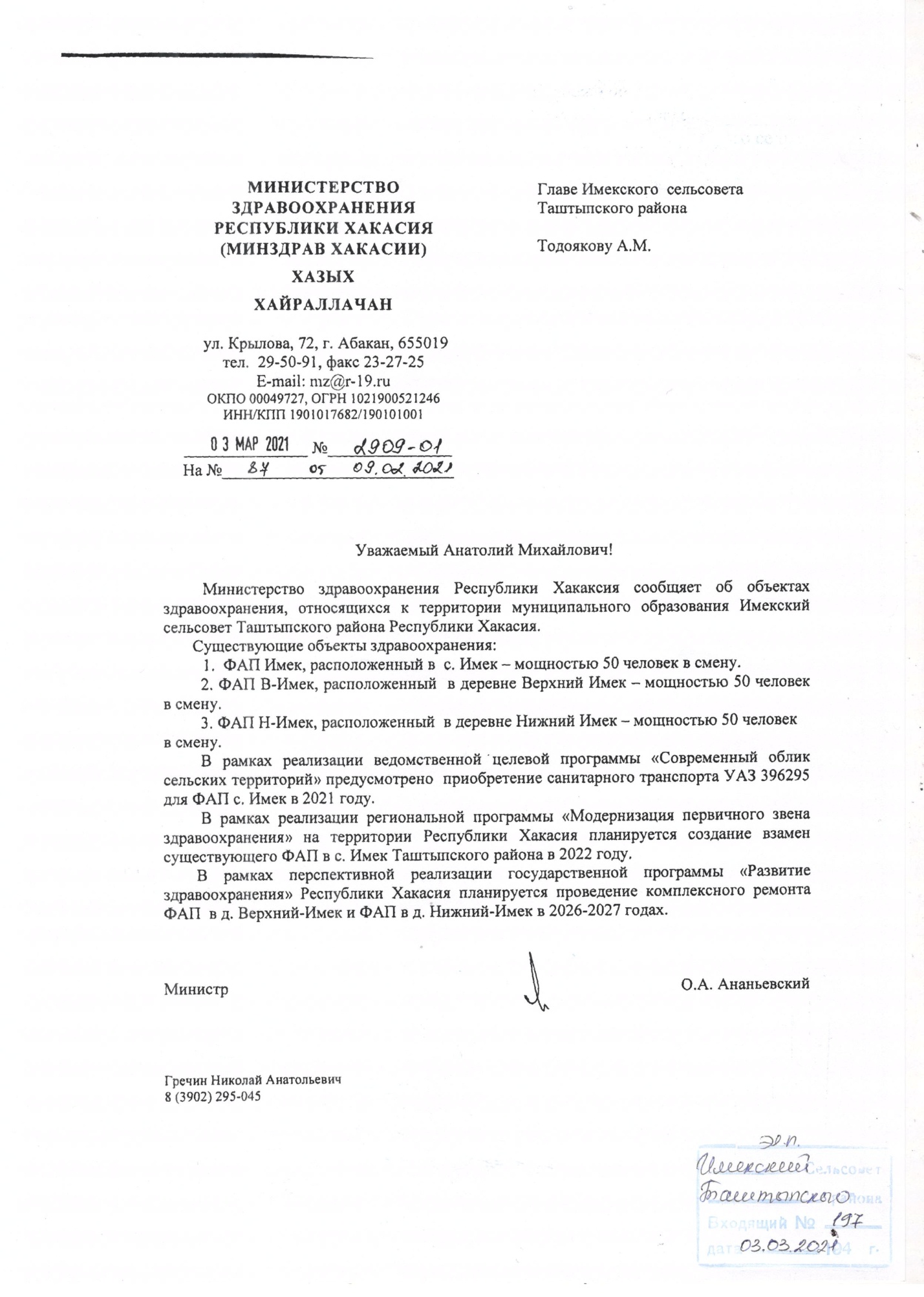 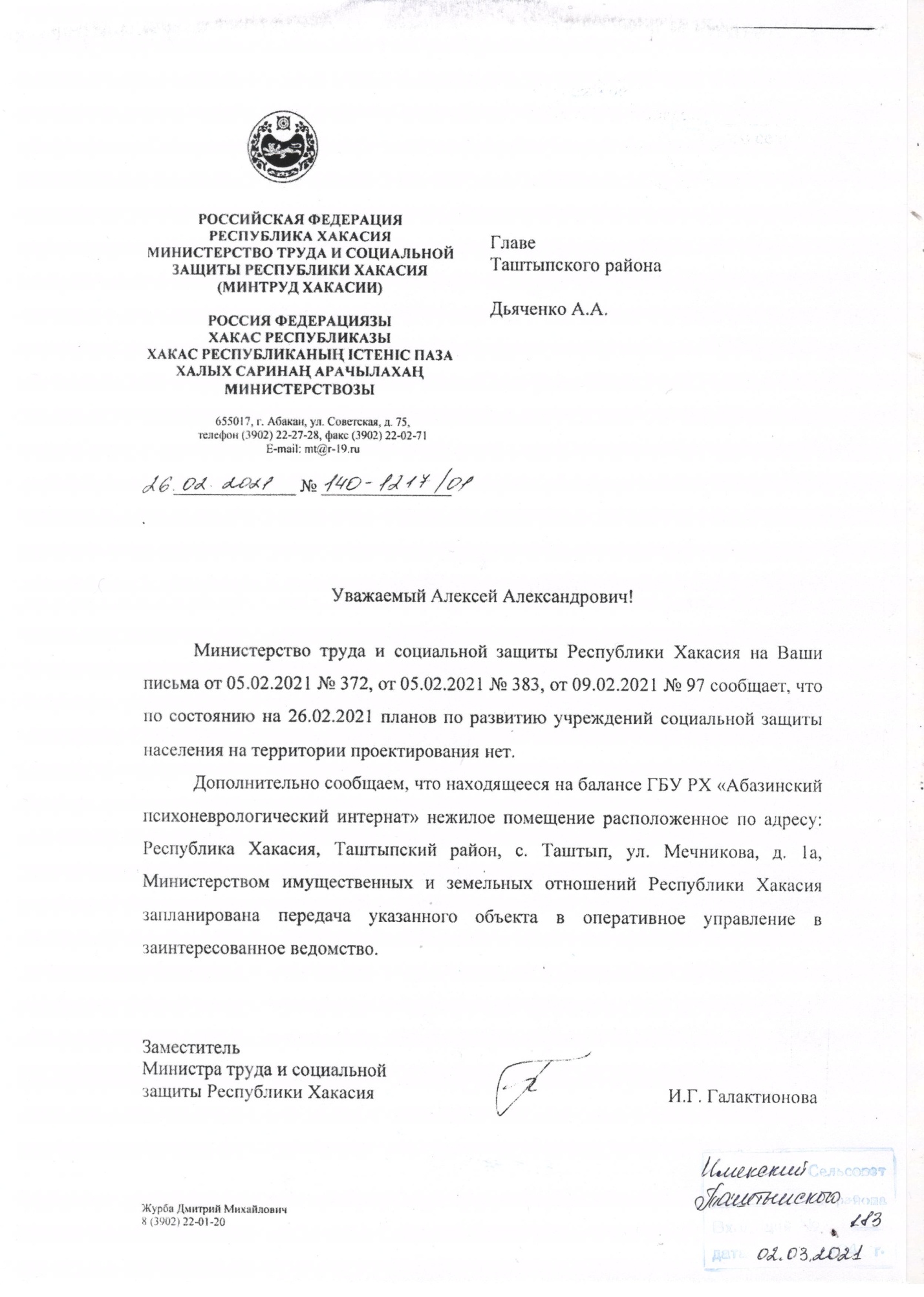 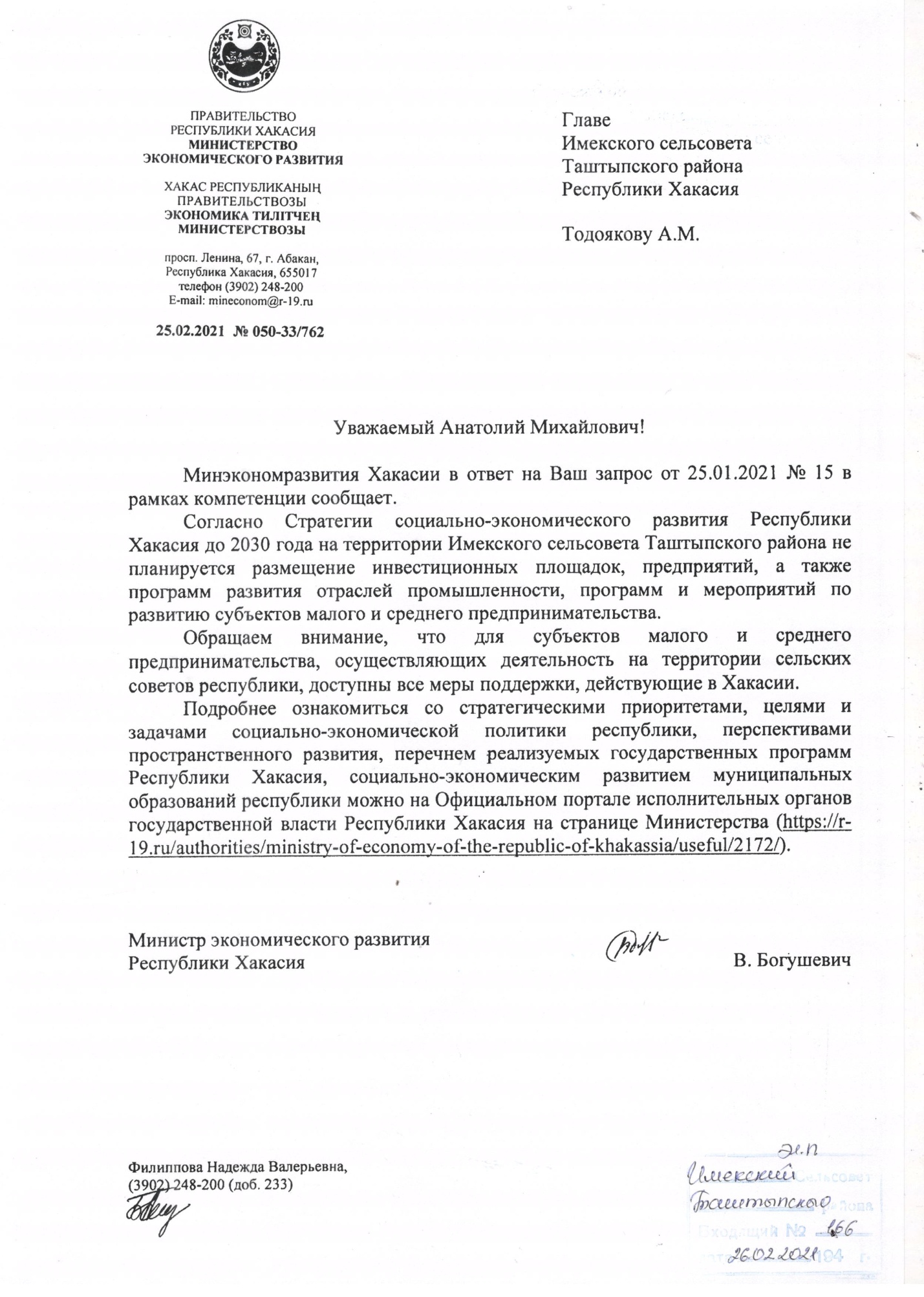 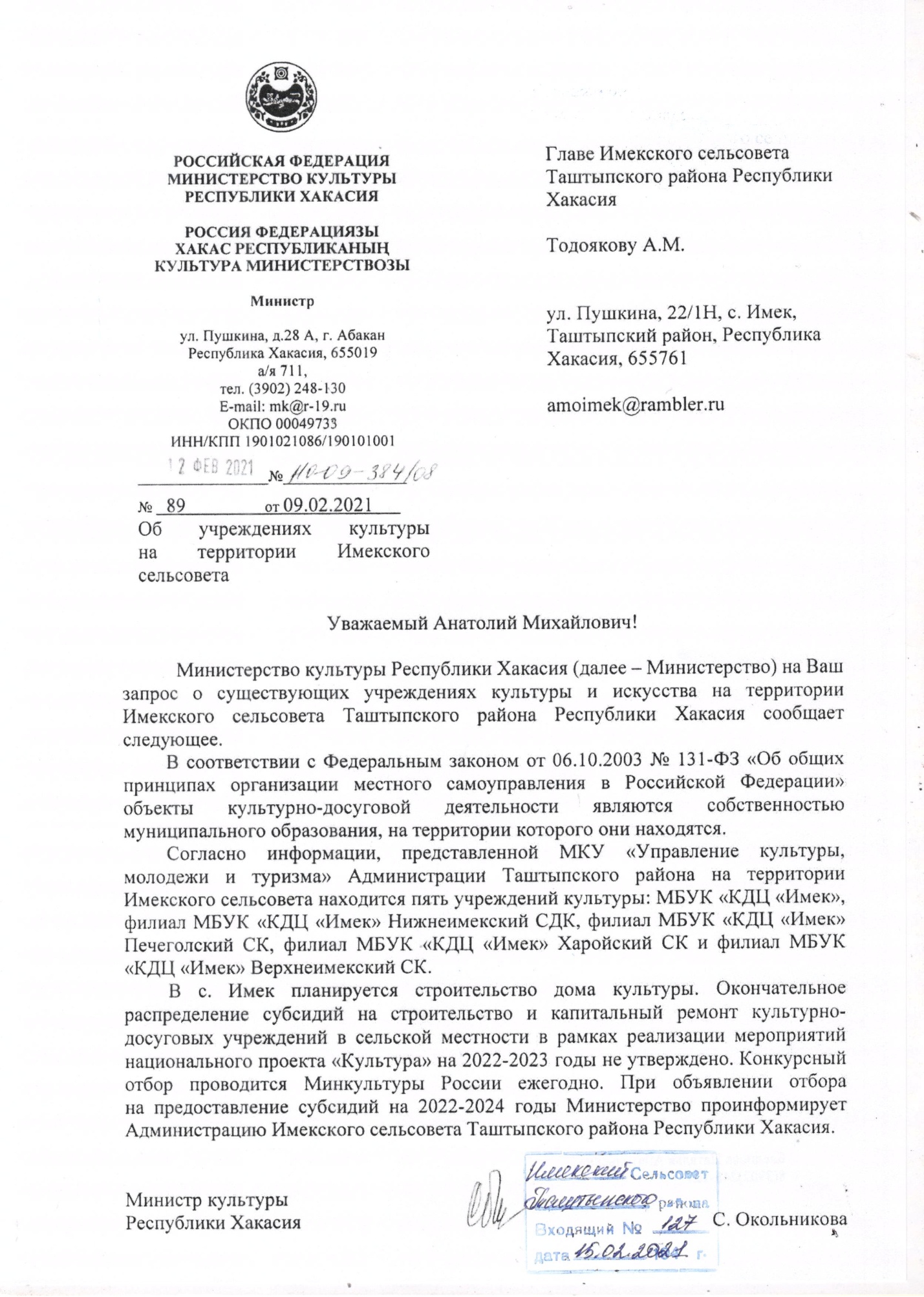 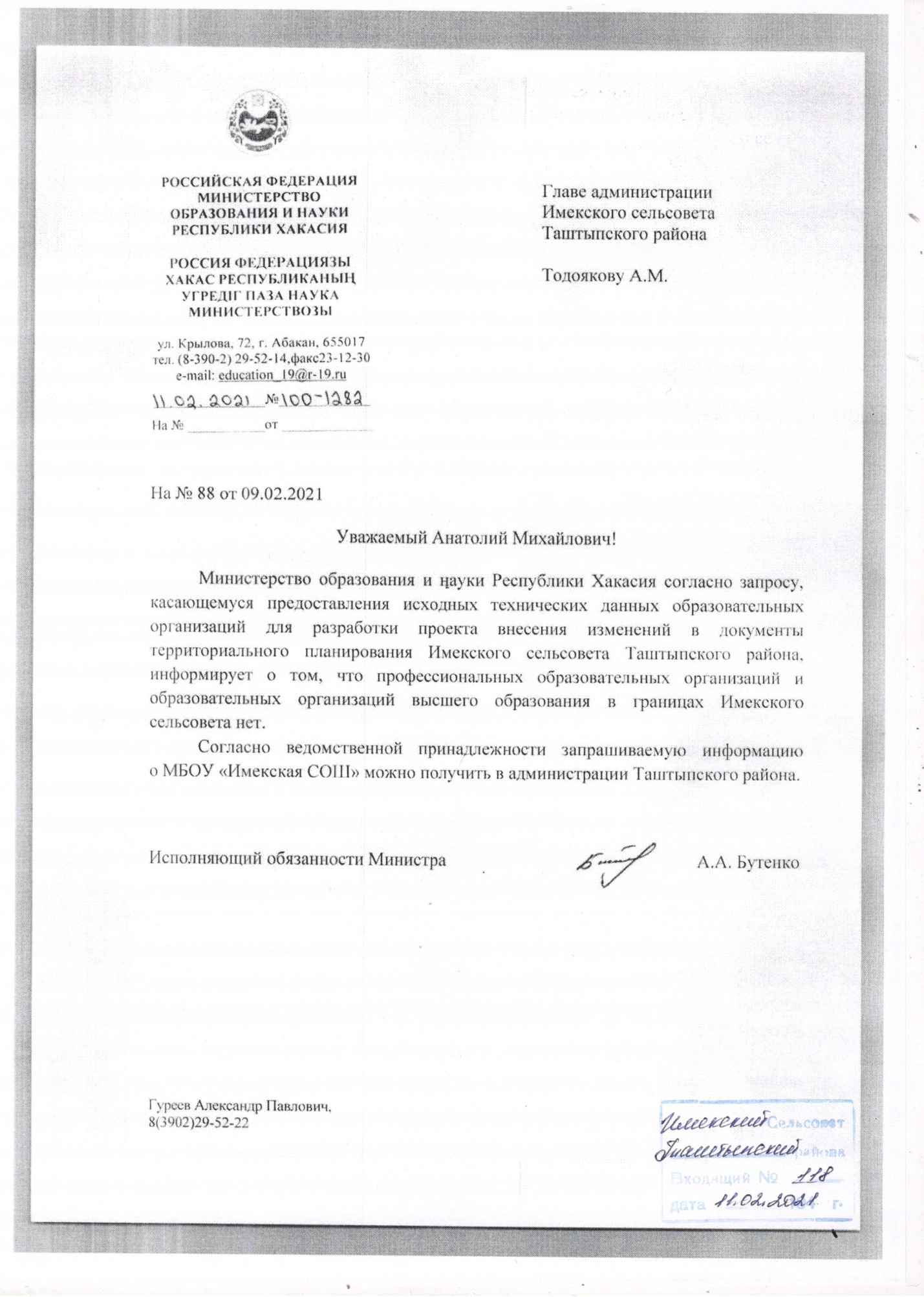 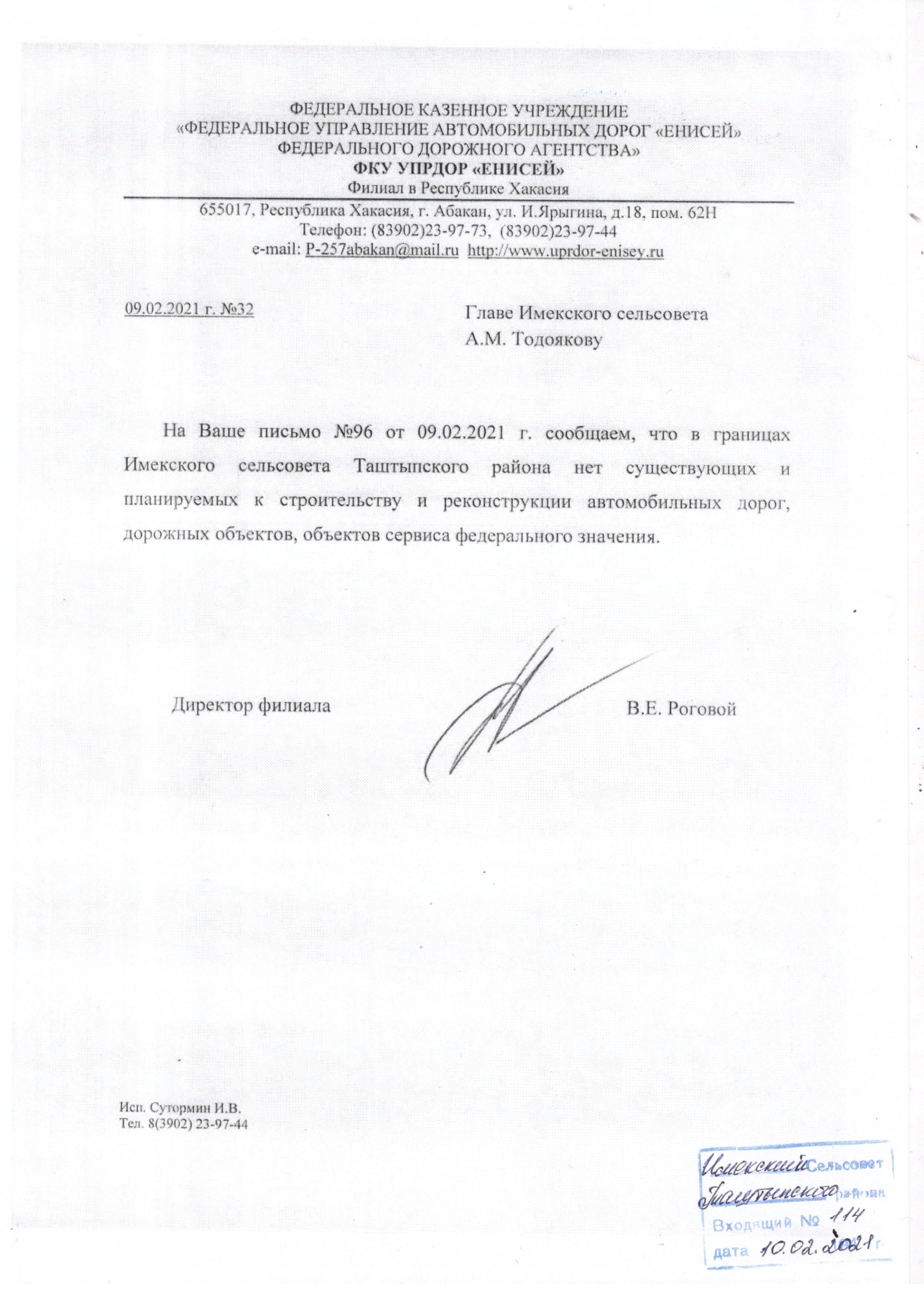 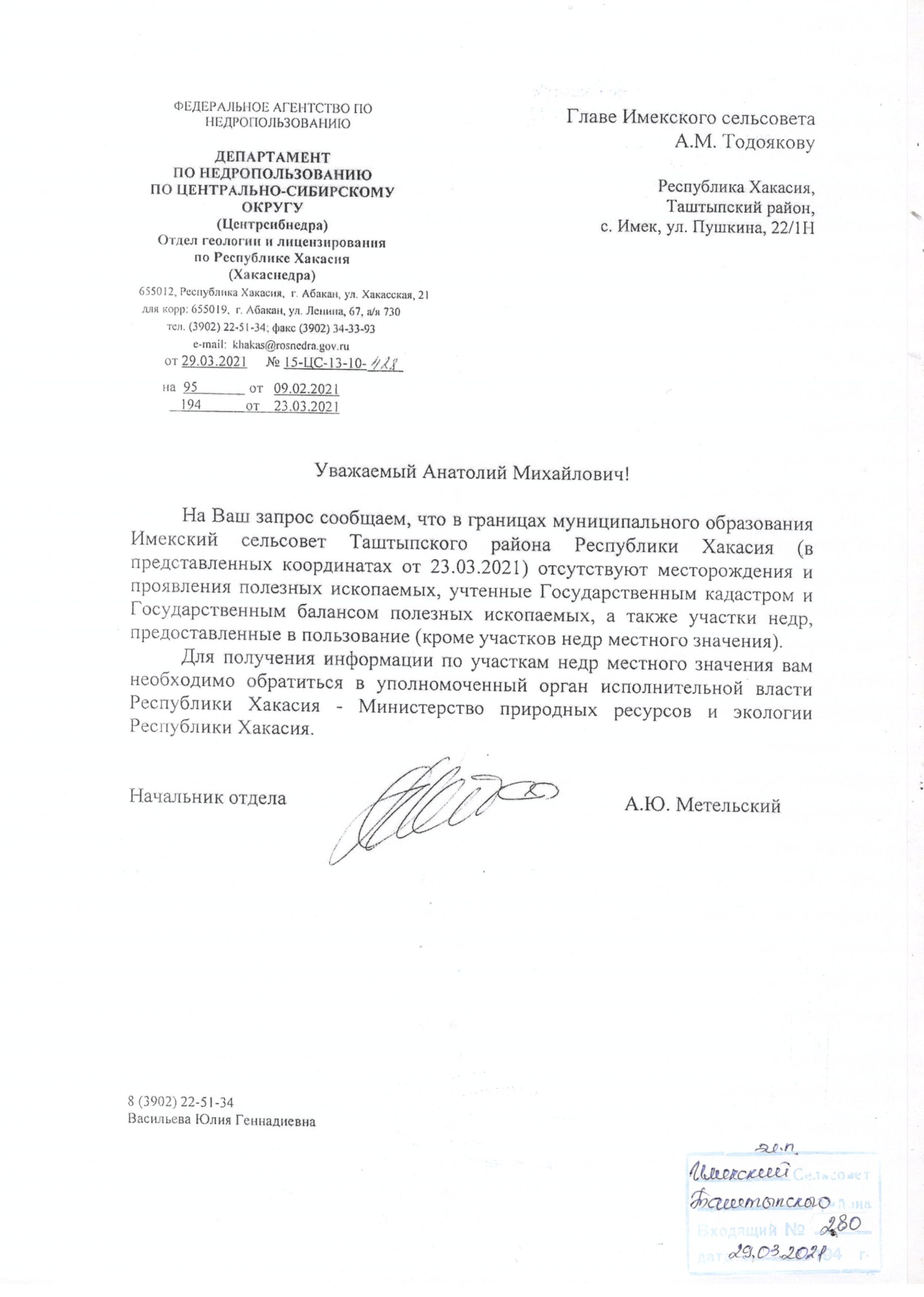 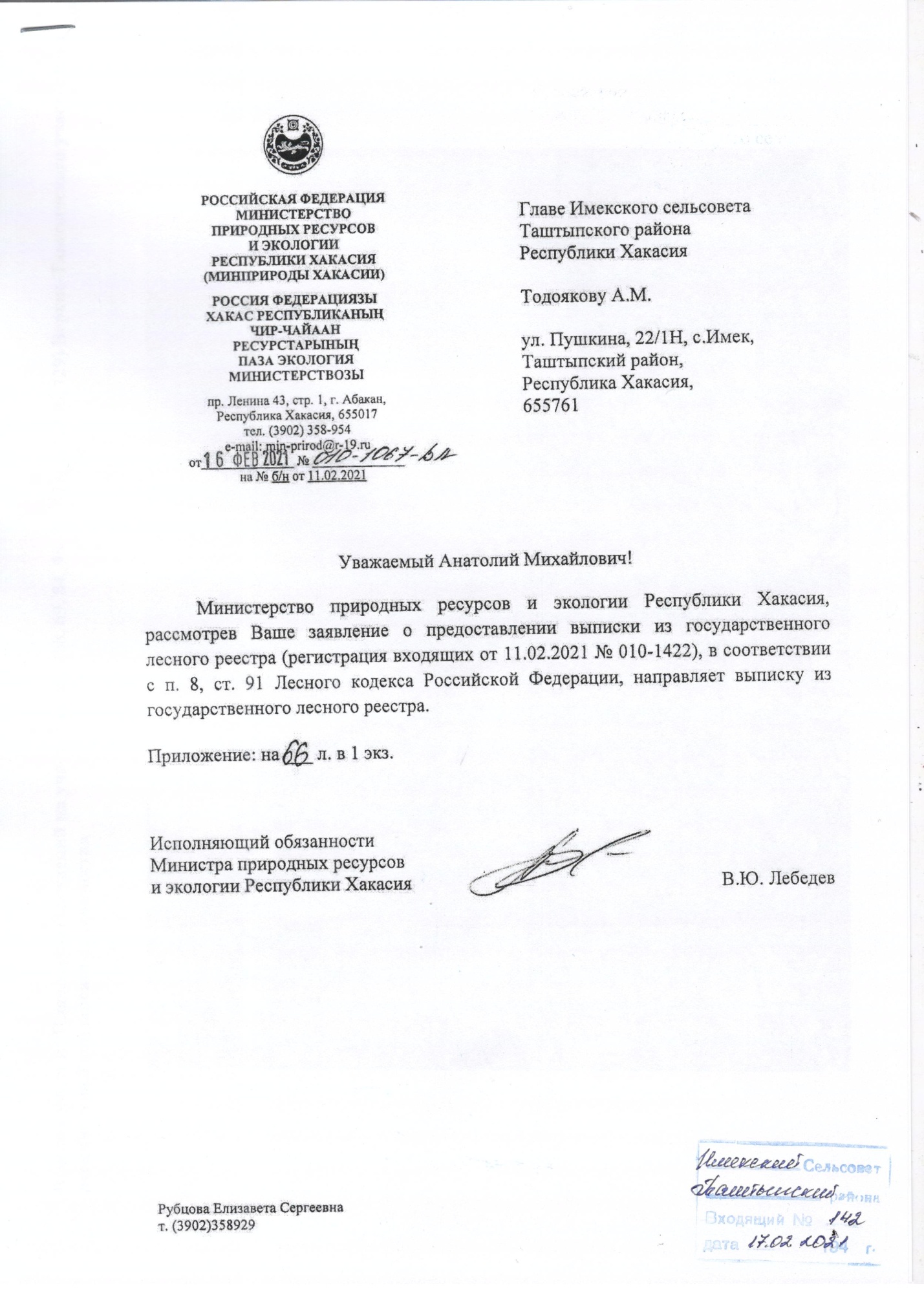 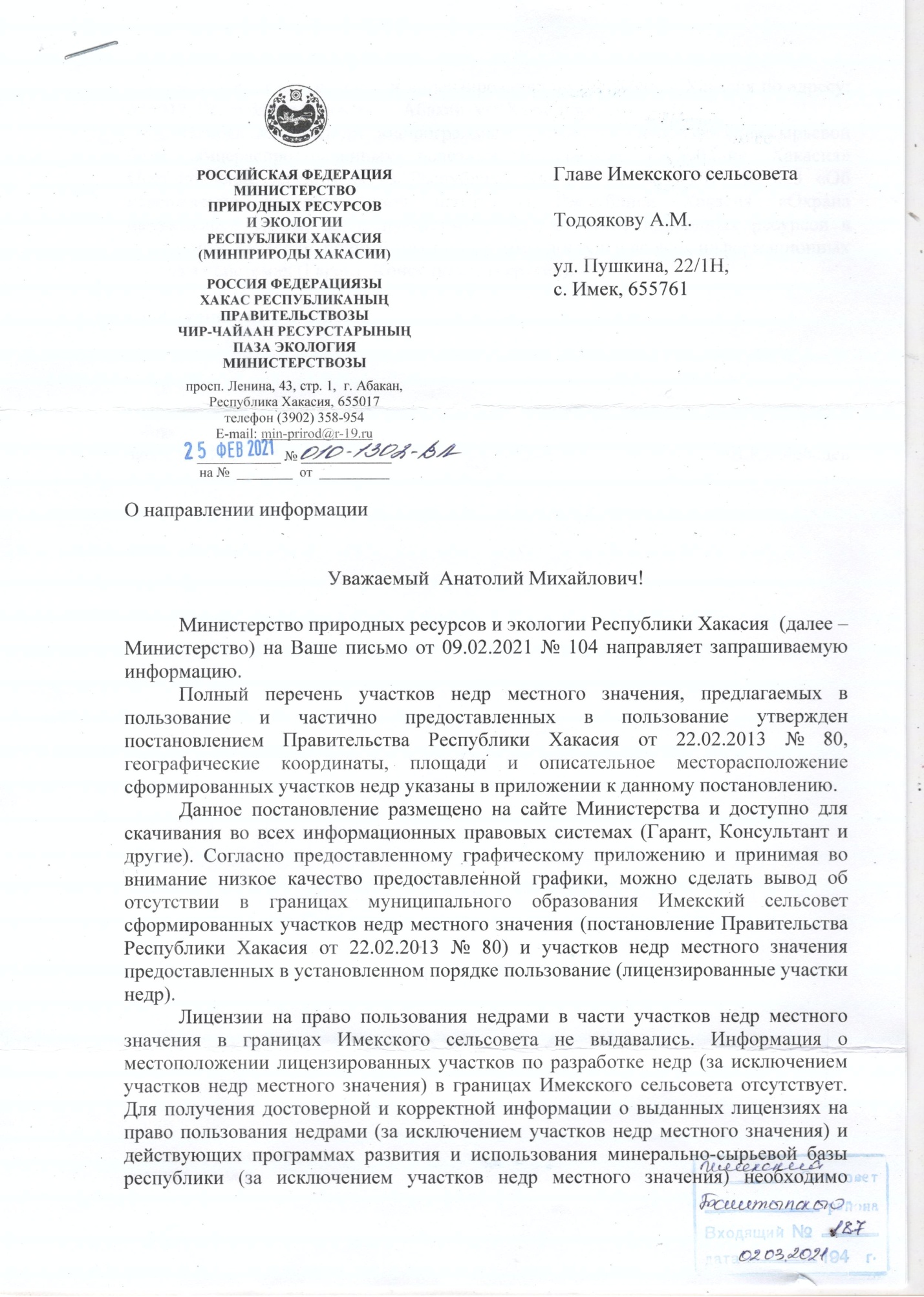 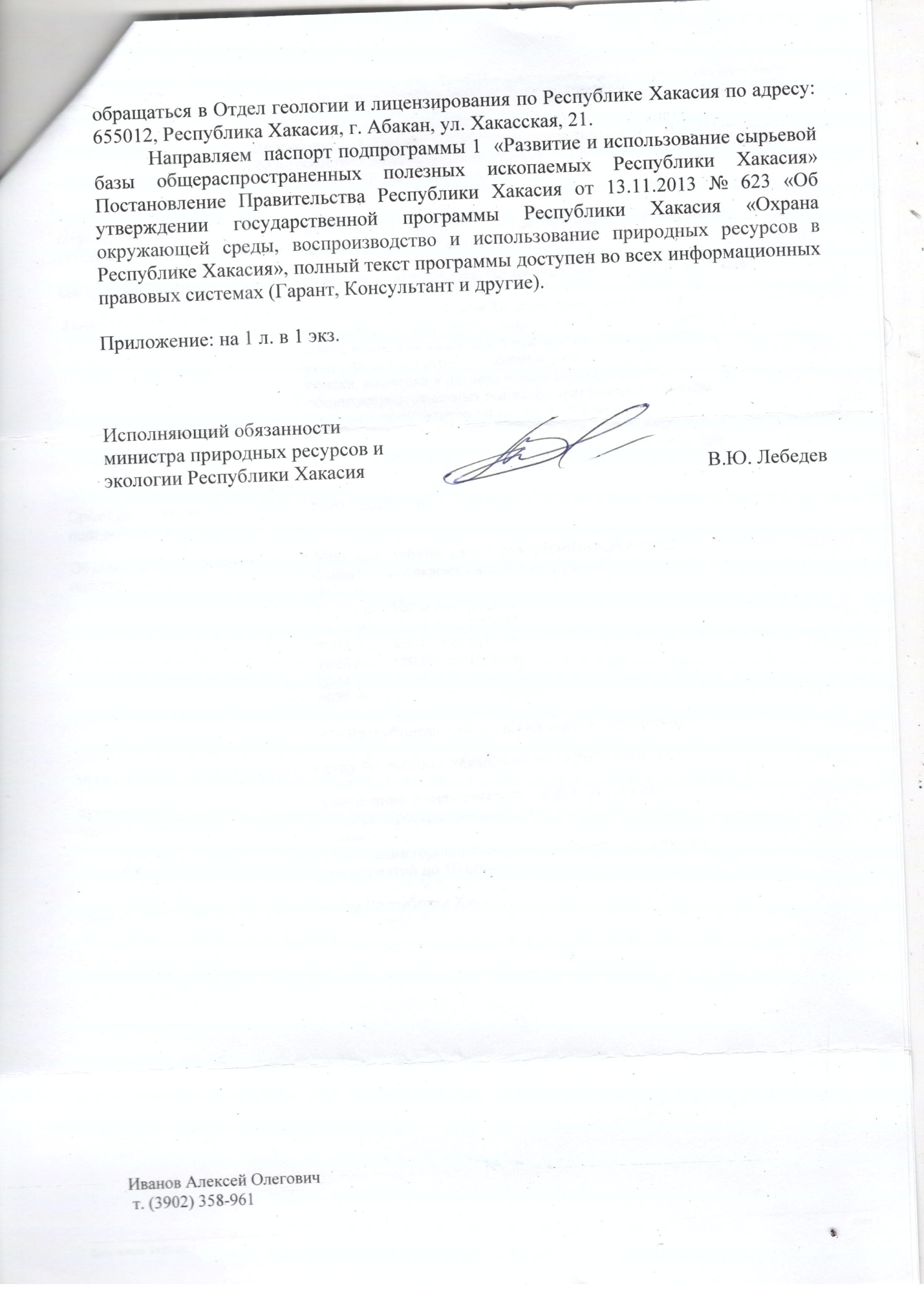 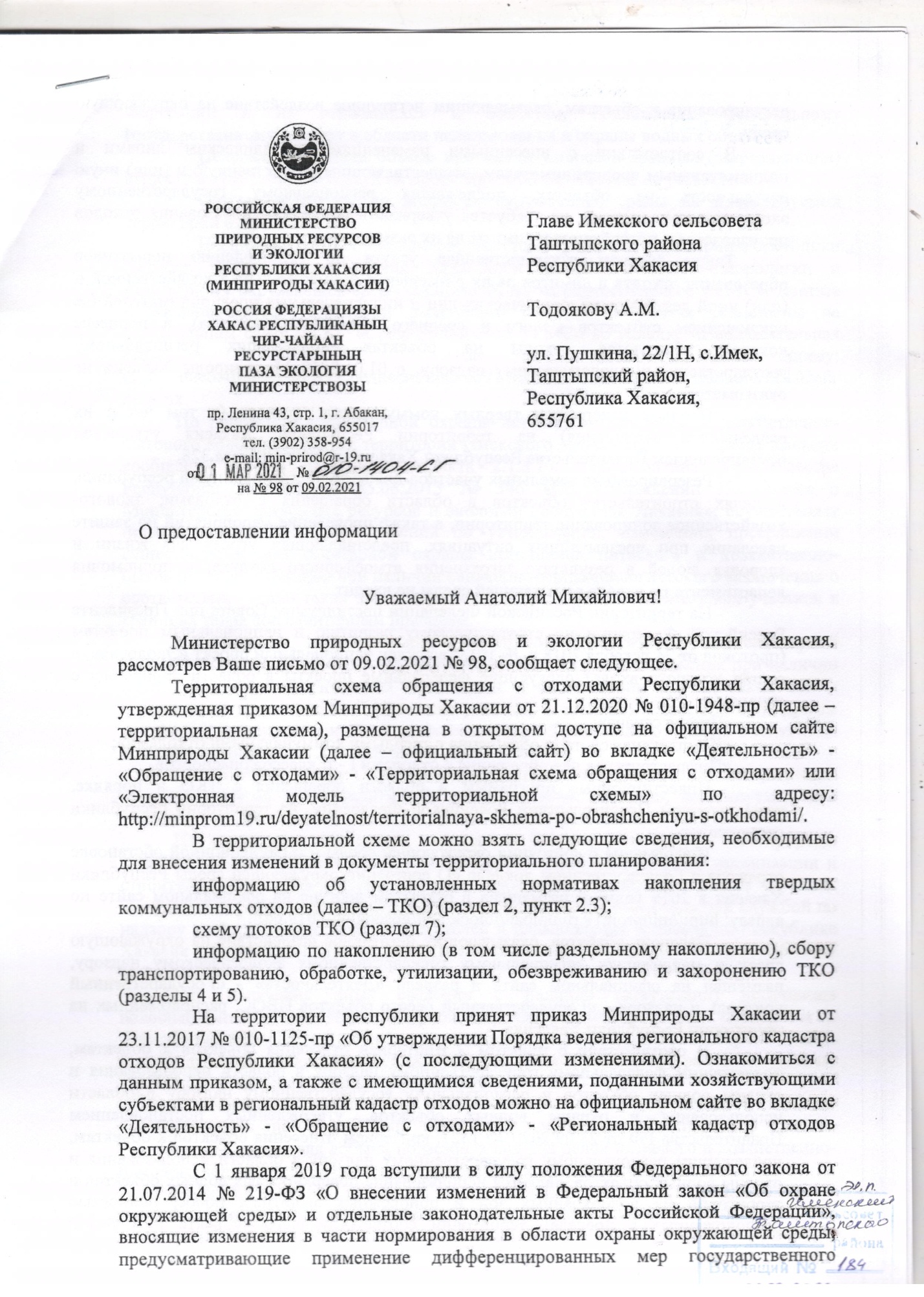 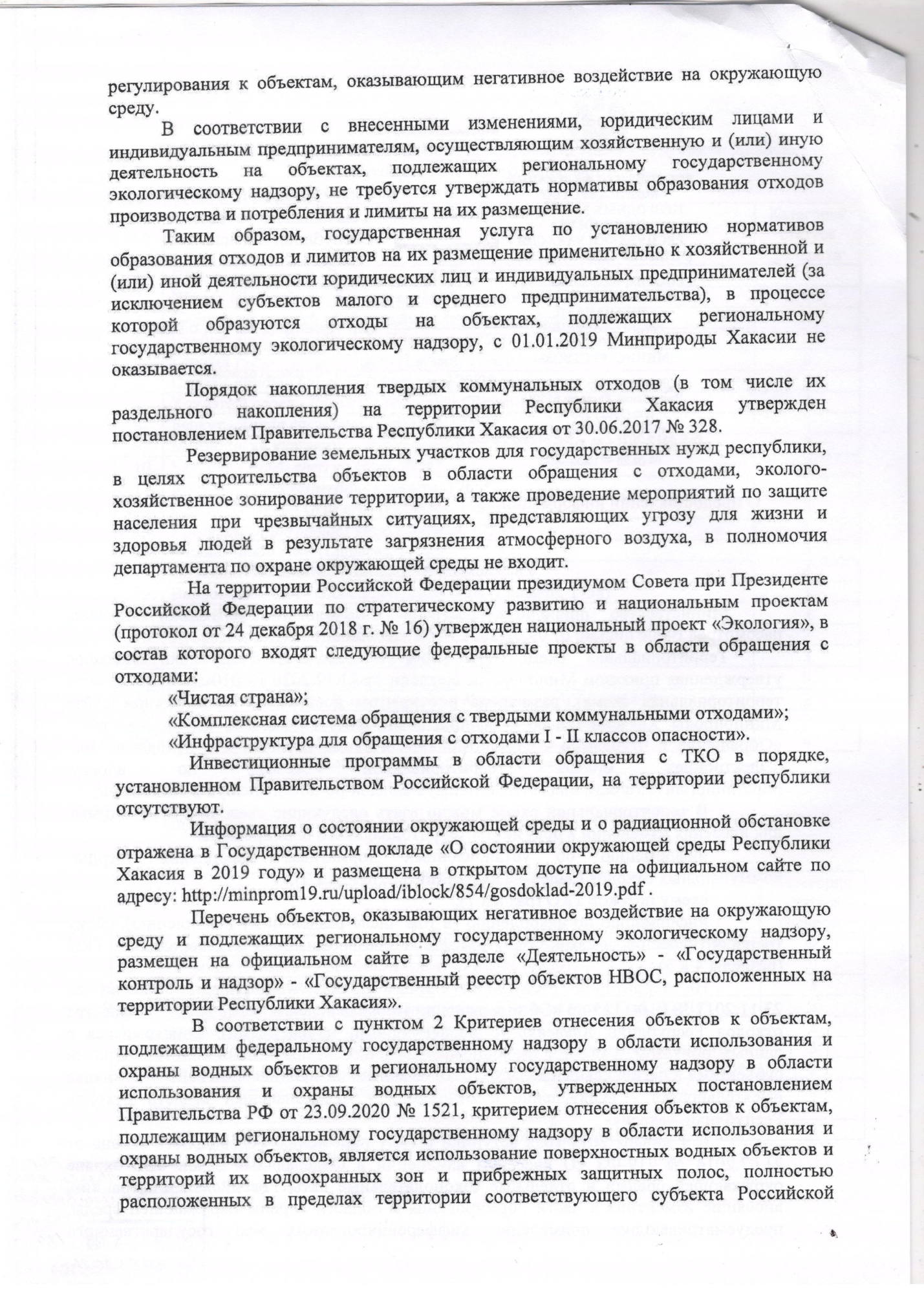 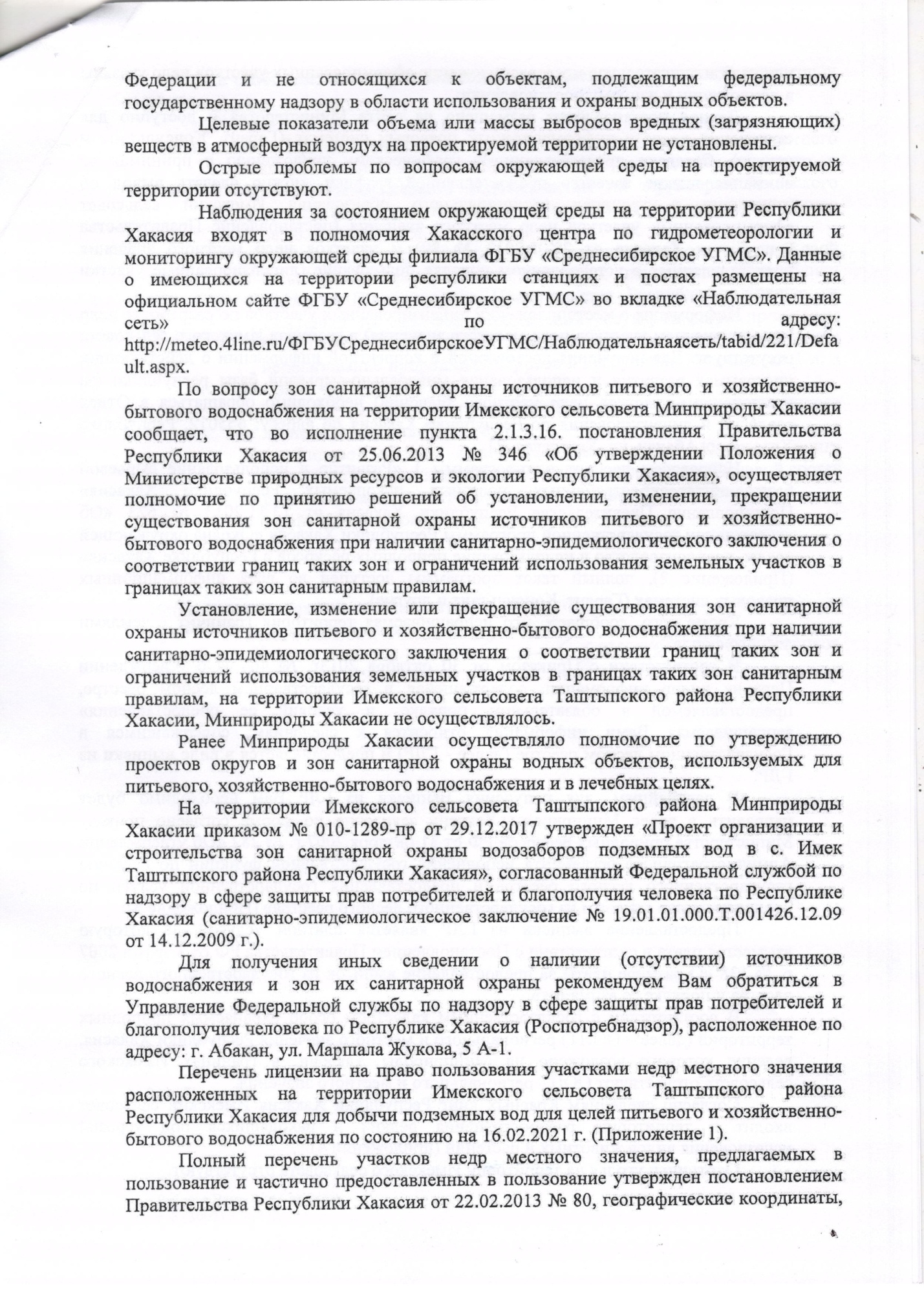 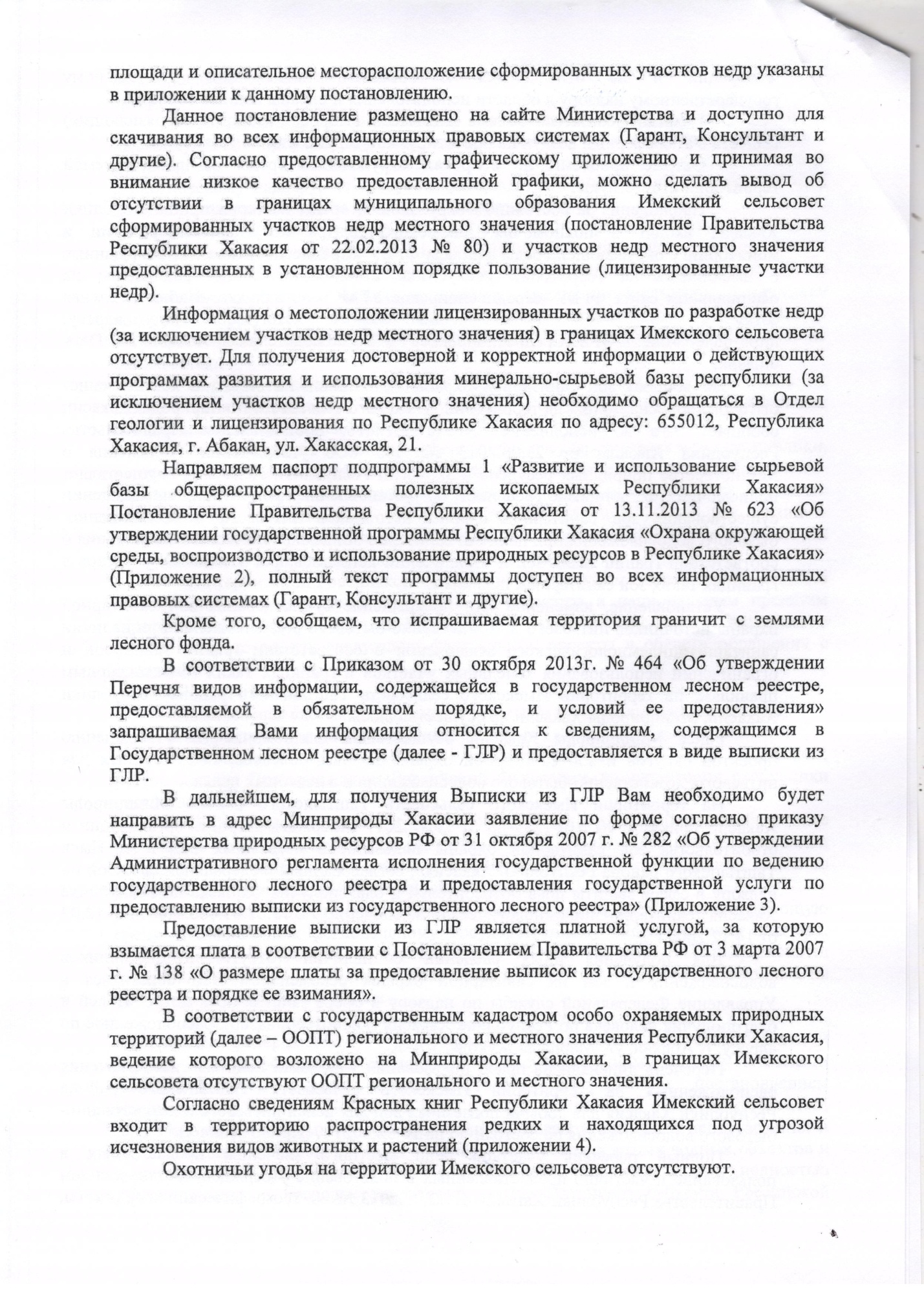 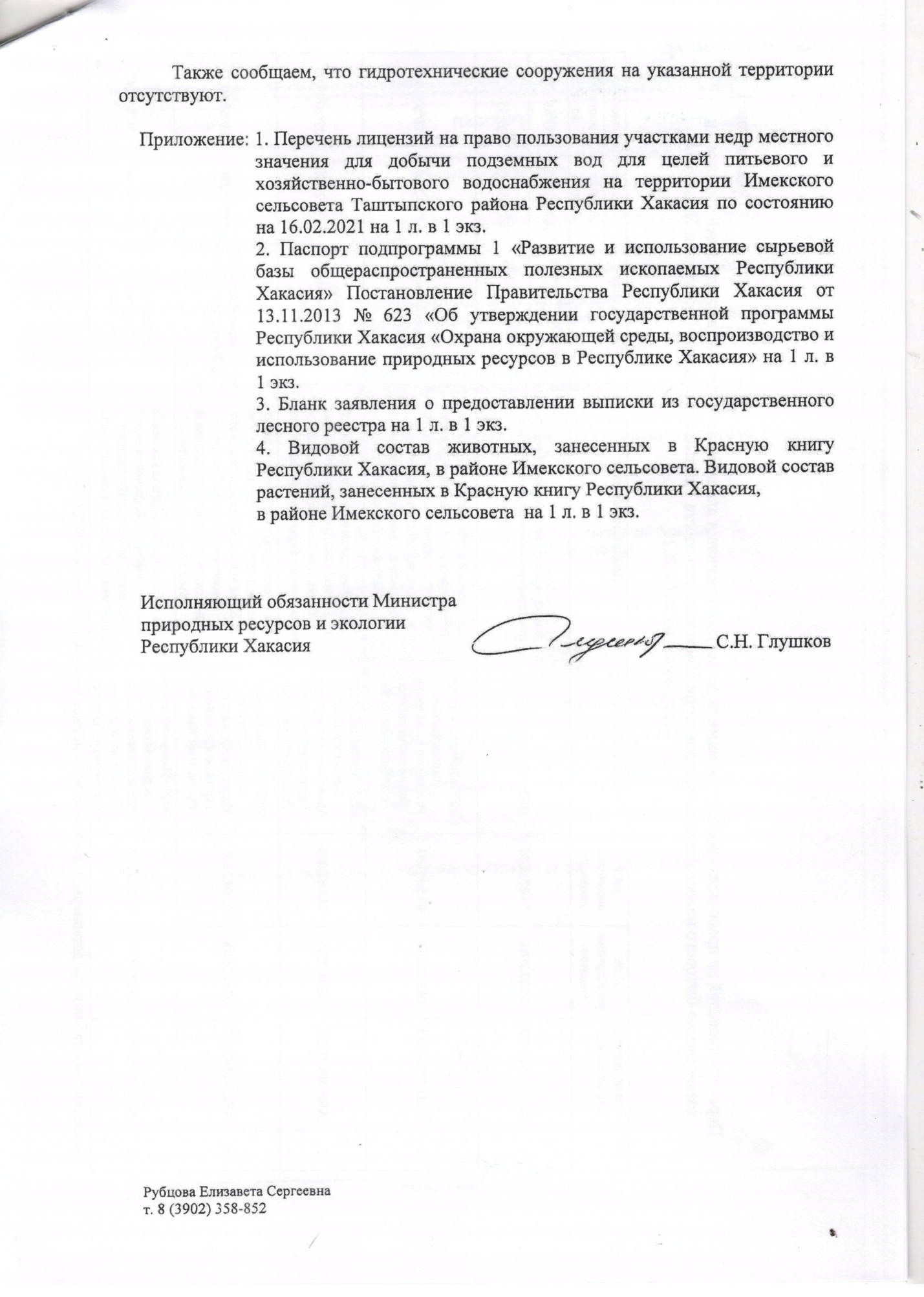 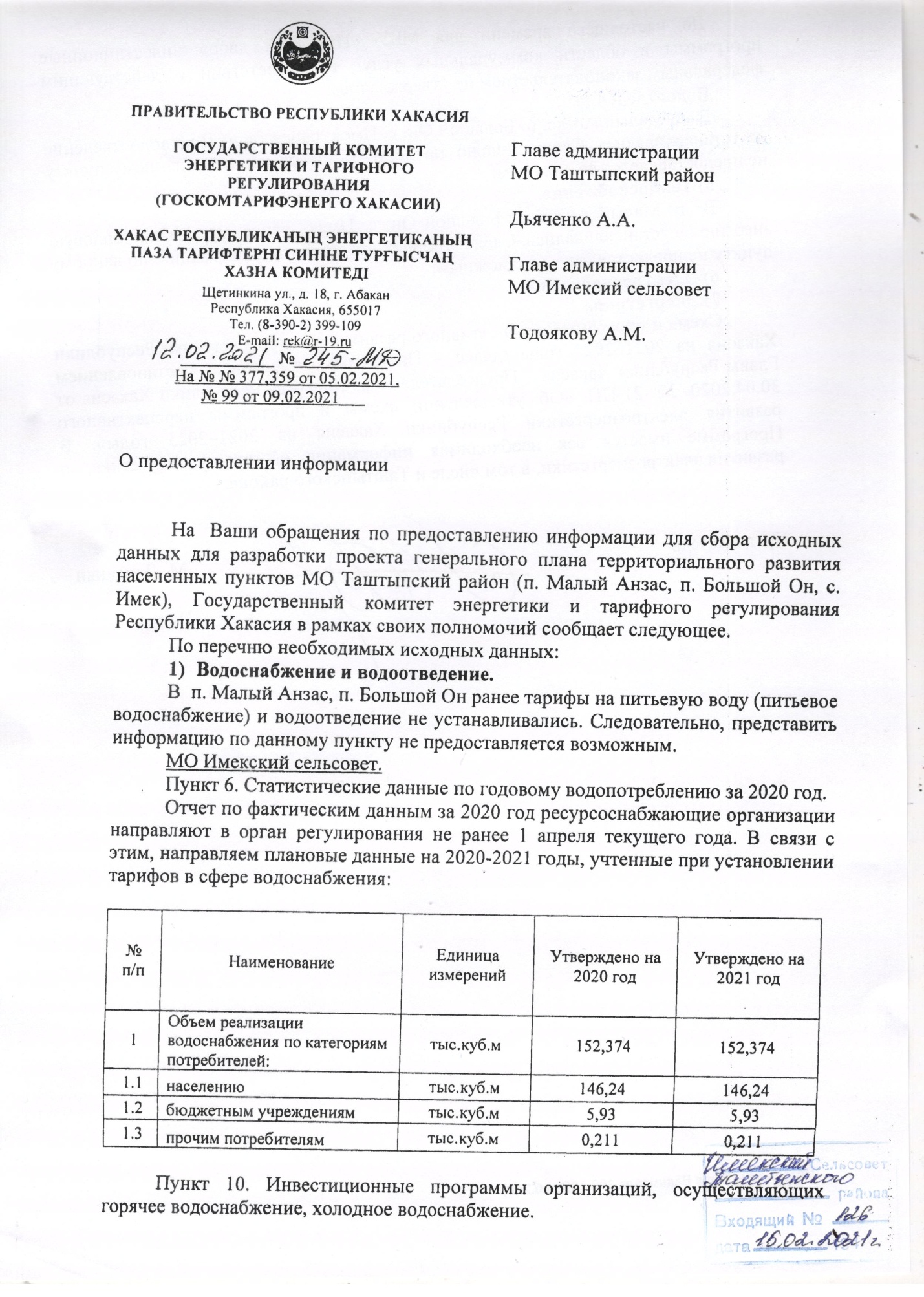 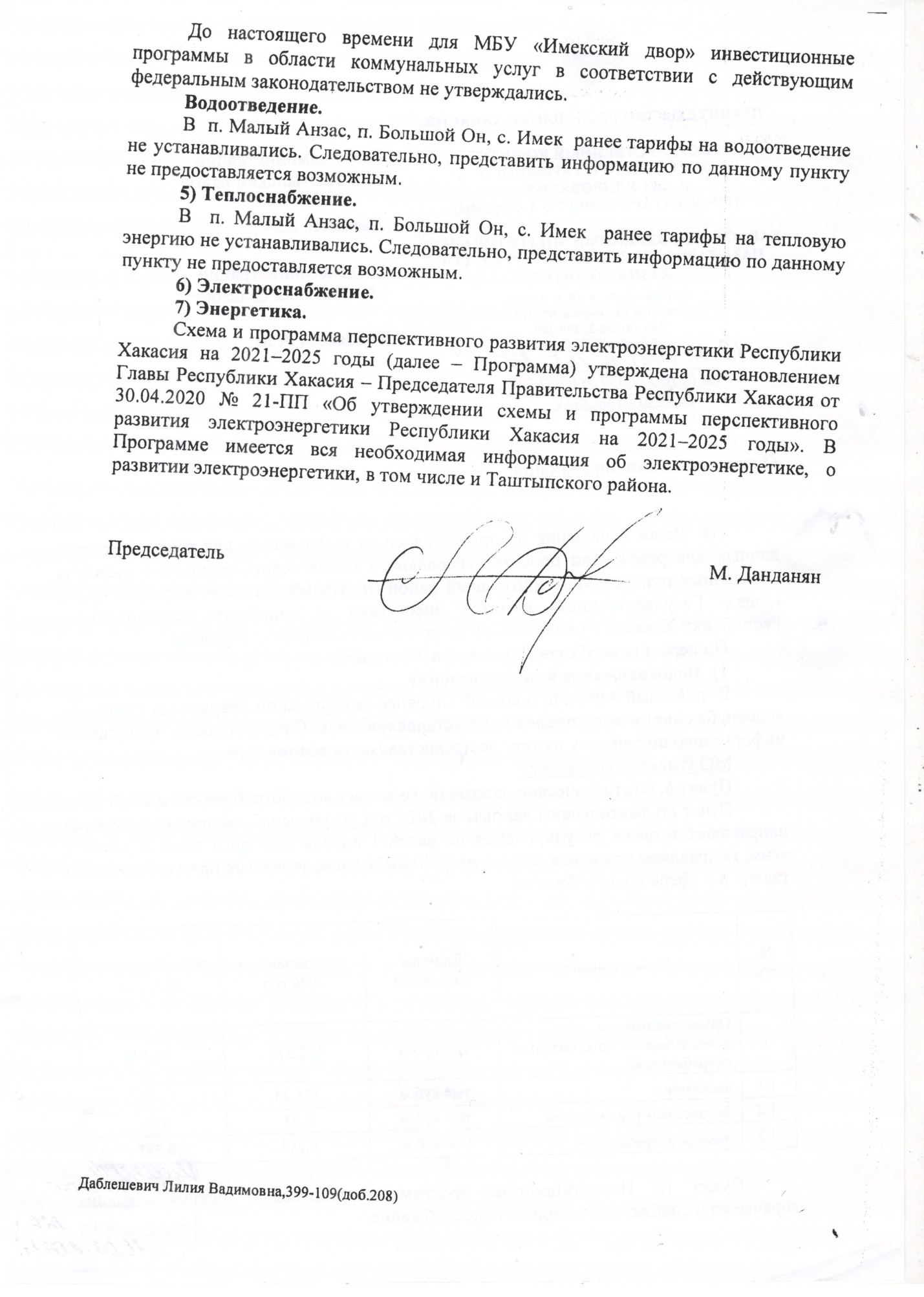 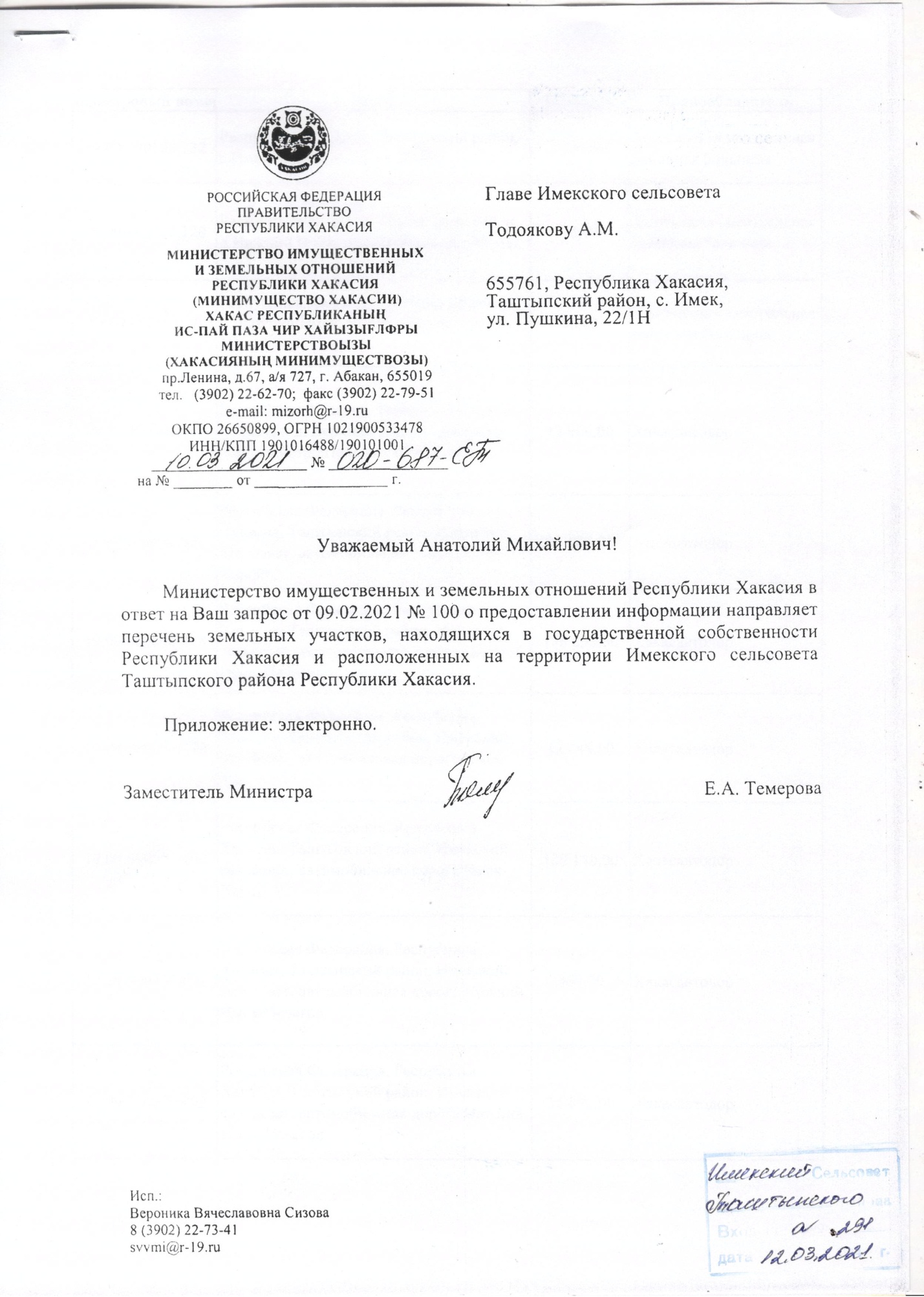 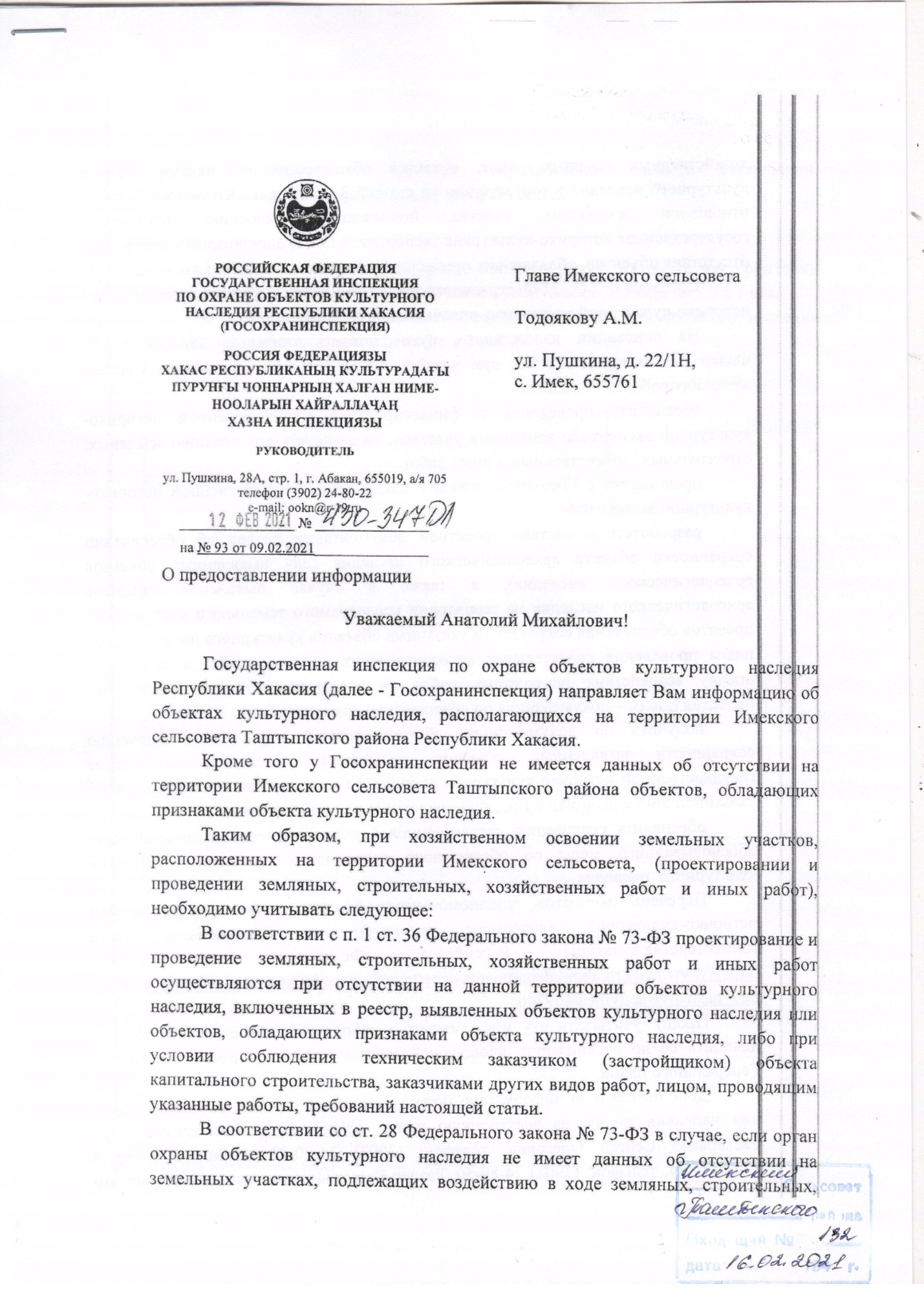 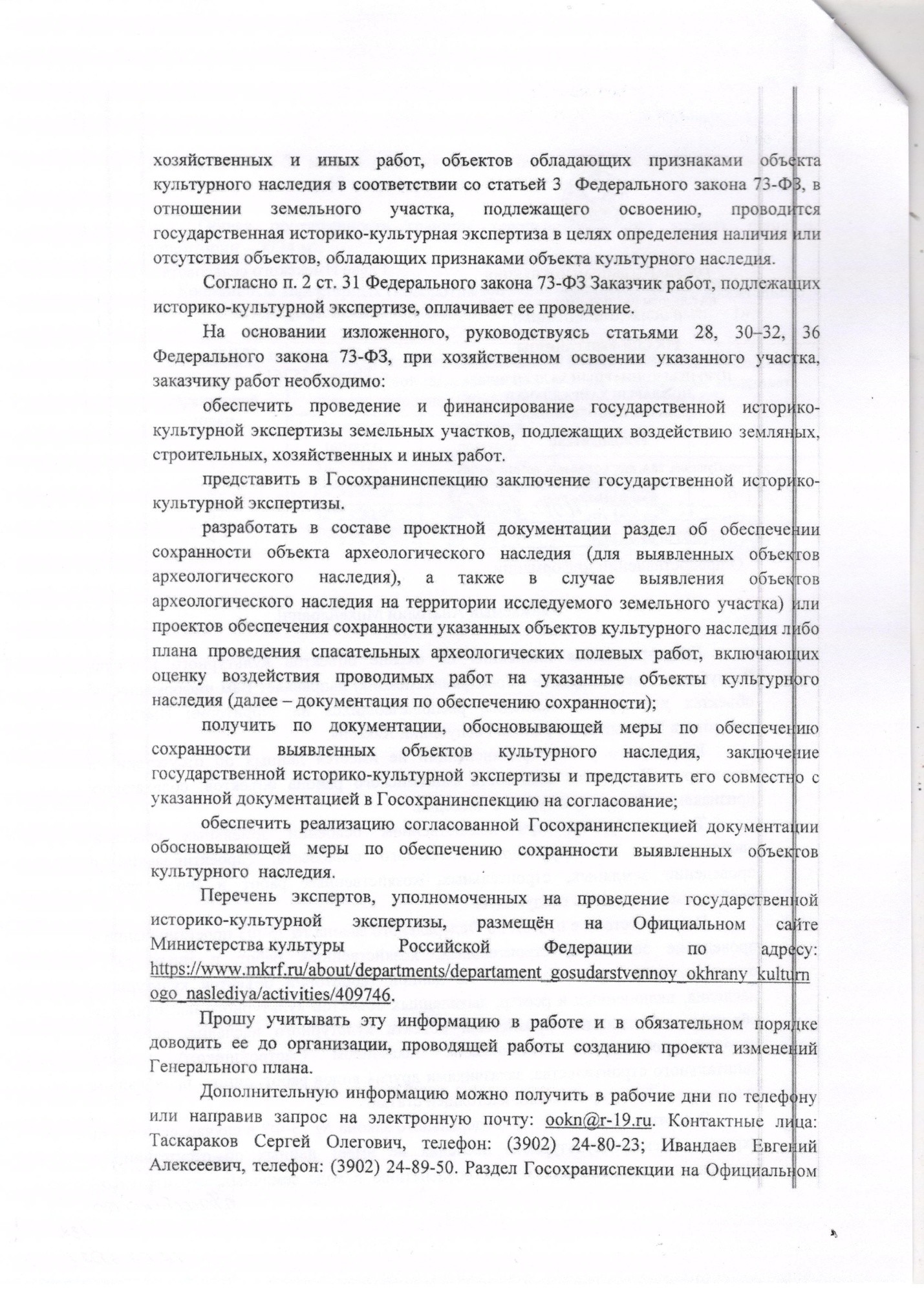 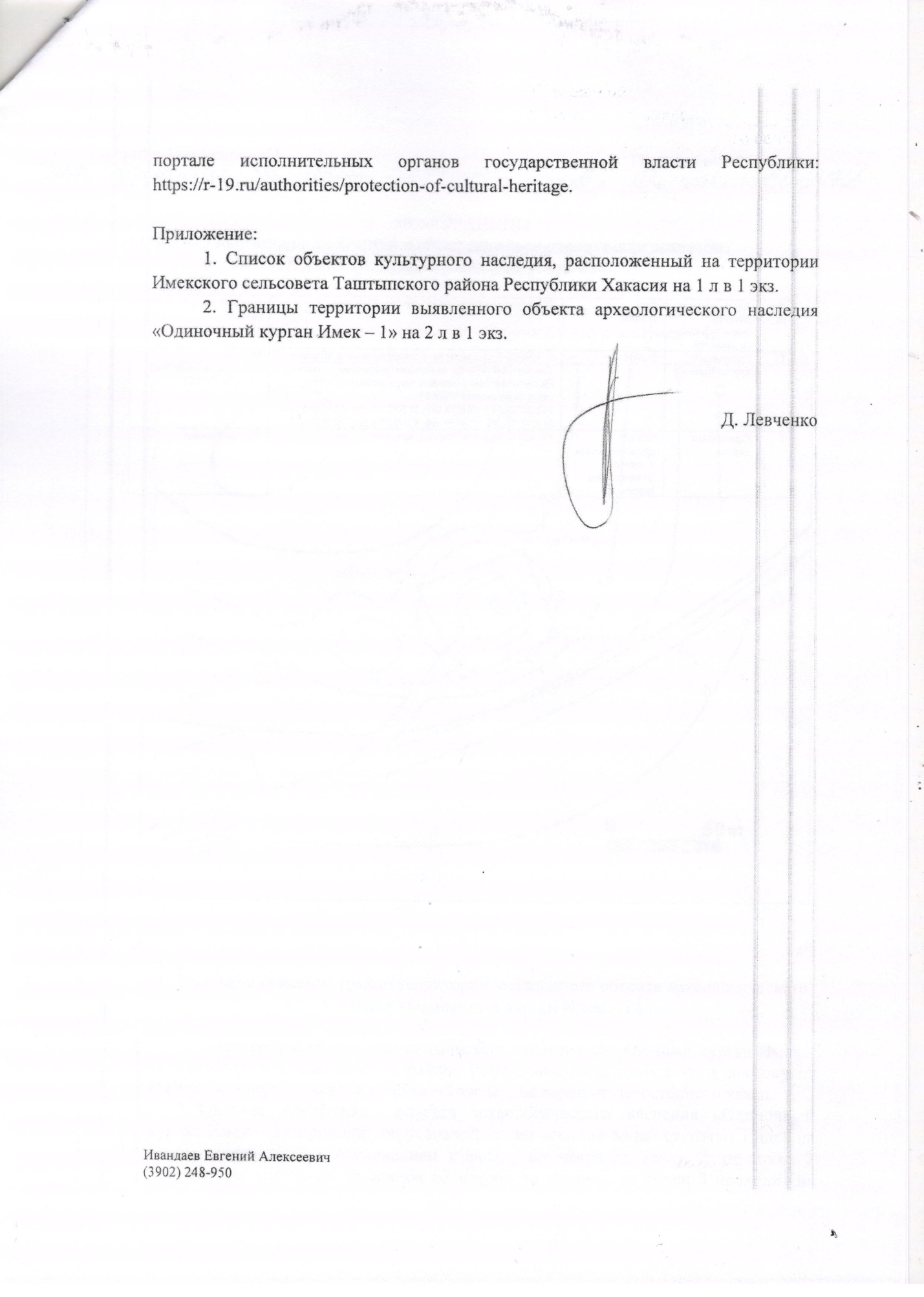 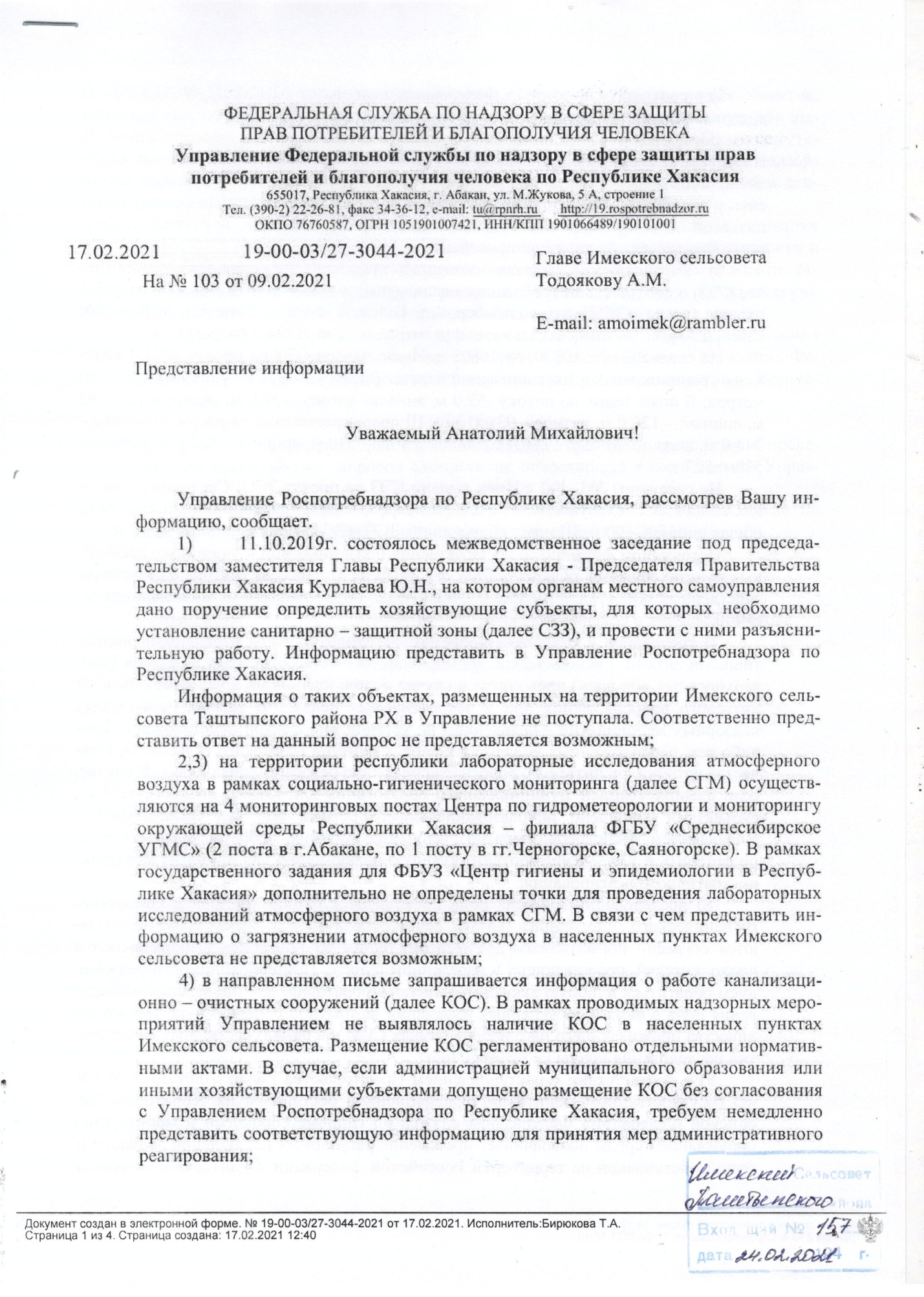 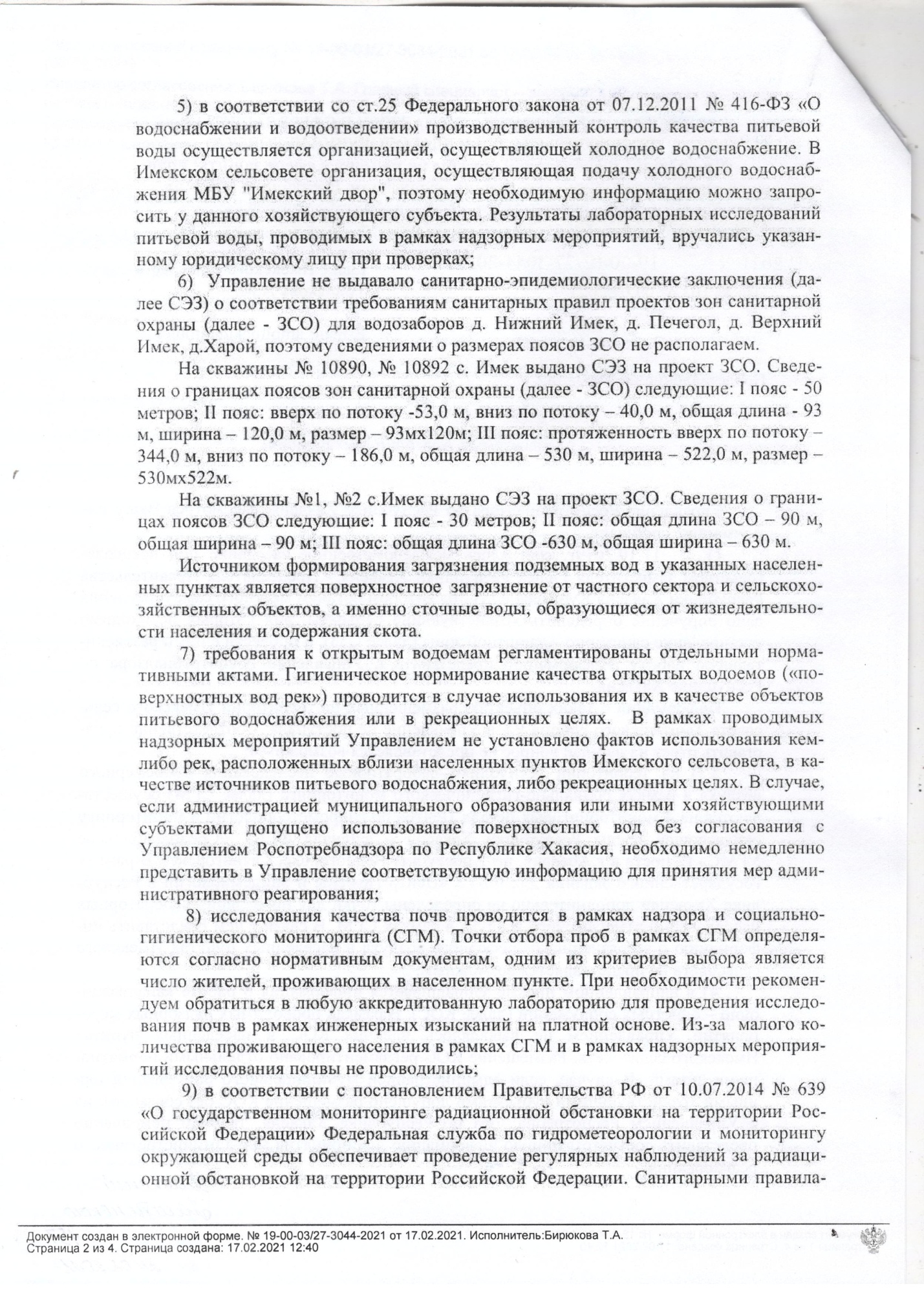 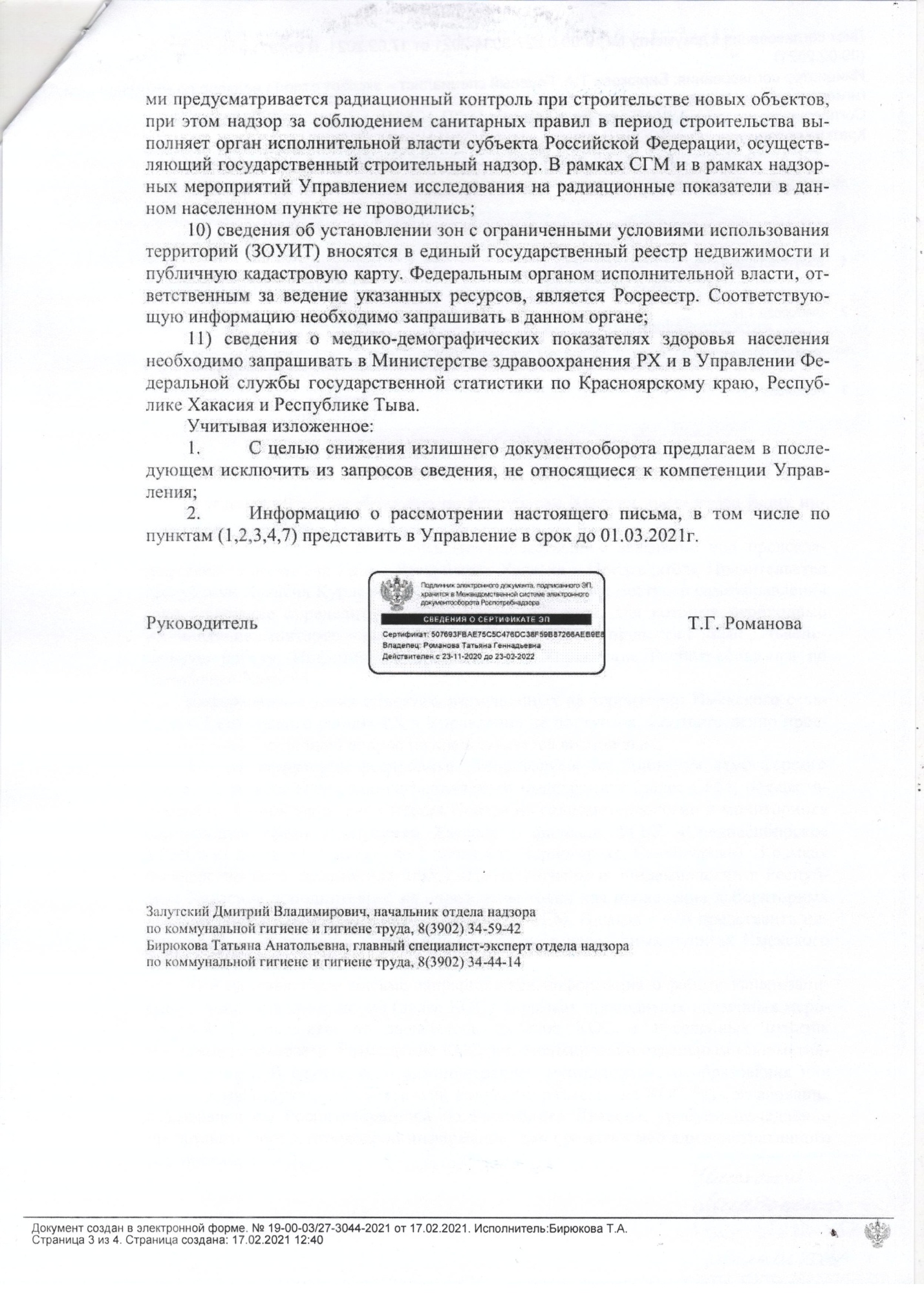 №п/п    Наименование картМарка№ листаУтверждаемая частьУтверждаемая частьУтверждаемая частьУтверждаемая часть1Карта границ населенных пунктов (в том числе границ образуемых населенных пунктов), входящих в состав поселения, М 1:5 000ГП-112Карта функциональных зон, М 1:25 000ГП-2.12.13Карта функциональных зон с. Имек, д. Нижний Имек, д. Верхний Имек, д. Харой, д. Печегол, М 1:5 000ГП-2.22.24Карта планируемого размещения объектов местного значения, М 1:25 000ГП-3.13.15Карта планируемого размещения объектов местного значения с. Имек, д. Нижний Имек, д. Верхний Имек, д. Харой, д. Печегол, М 1:5 000ГП-3.23.26Карта планируемого размещения объектов местного значения в области развития транспортной инфраструктуры, М 1:25 000ГП-447Карта планируемого размещения объектов местного значения в области развития инженерной инфраструктуры, М 1:25 000ГП-5.15.18Карта планируемого размещения объектов местного значения в области развития инженерной инфраструктуры с. Имек, д. Нижний Имек, д. Верхний Имек, д. Харой, д. Печегол, М 1:5 000ГП-5.25.2Материалы по обоснованиюМатериалы по обоснованиюМатериалы по обоснованиюМатериалы по обоснованию9Карта положения Имекского сельсовета в структуре Таштыпского района Республики ХакасияГП-6610Карта современного использования территории, М 1:25 000ГП-7.17.111Карта современного использования территории с. Имек, д. Нижний Имек, д. Верхний Имек, д. Харой, д. Печегол,  М 1:5 000ГП-7.27.212Карта современного использования территории в области инженерной инфраструктуры, М 1:25 000ГП-8.18.113Карта современного использования территории в области инженерной инфраструктуры с. Имек, д. Нижний Имек, д. Верхний Имек, д. Харой, д. Печегол, М 1:5 000ГП-8.28.214Карта границ зон с особыми условиями использования территории, объектов культурного наследия, М 1: 25 000ГП-9915Карта границ территорий, подверженных риску возникновения чрезвычайных ситуаций природного и техногенного характера, М 1: 25 000ГП-1010№Раздел проектаДолжностьФамилияПодпись№Раздел проектаДолжностьФамилияПодпись1Архитектурно-планировочный разделНачальник отдела градостроительного планированияВолегжанина Т. В.1Архитектурно-планировочный разделГрадостроитель проектаПрудникова К. А1Архитектурно-планировочный разделКадастровый инженерНиколаев А. А.2Экономический разделЭкономист Яненко Е. Н.3Дорожная сеть, транспортГрадостроитель проектаПрудникова К. А.4Инженерные коммуникацииИнженер-проектировщикИльин С. В.5Графическое оформление проектаГрадостроитель проектаПрудникова К. А.№ п/пВид объекта Назначение, наименование, местоположениеОсновные характеристики Срок реализацииСрок реализацииНаименование функциональной зоныХарактеристики зон с особыми условиями использования№ п/пВид объекта Назначение, наименование, местоположениеОсновные характеристики 1 очередь 2031 г.Расчётный срок2041 г.Наименование функциональной зоныХарактеристики зон с особыми условиями использования1Объект образованияНачальная школа в д. Харой1 объектреконструкция-Зона специализированной общественной застройкиУстановление не требуется2Объект образованияНачальная школа в д. Печегол1 объектреконструкция-Зона специализированной общественной застройкиУстановление не требуется3Объект образованияДетский сад в д. Нижний Имек1 объектмощностью 25 мест-строительствоЗона специализированной общественной застройкиУстановление не требуется4Объект образованияНачальная школа в д. Нижний Имек1 объектмощностью 30 мест-строительствоЗона специализированной общественной застройкиУстановление не требуется5Объект образованияНачальная школа в д. Верхний Имек1 объектмощностью 20 мест-строительствоЗона специализированной общественной застройкиУстановление не требуется6Объект здравоохранения Фельдшерско – акушерский пункт 1 объектстроительство-Зона специализированной общественной застройкиУстановление не требуется7Объект культурыСельский дом культуры в с. Имек1 объектзал мощностью 198 местстроительство-Зона специализированной общественной застройкиУстановление не требуется8Объект культурыКлуб в д. Верхний Имек1 объектзал мощностью 100 мест-строительствоЗона специализированной общественной застройкиУстановление не требуется9Объект спортаФизкультурно-спортивный комплекс в с. Имек1 объектстроительство-Зона специализированной общественной застройкиУстановление не требуется10Объект спортаСпортивное сооружение в д. Нижний Имекобщей площадью 0,395 гастроительство-Зона специализированной общественной застройкиУстановление не требуется11Объект спортаСпортивное сооружение в д. Печеголобщей площадью 0,125 гастроительство-Зона специализированной общественной застройкиУстановление не требуется12Объект спортаСпортивное сооружение в д. Харойобщей площадью 0,2 гастроительство-Зона специализированной общественной застройкиУстановление не требуется13Объект спортаСпортивное сооружение в д. Верхний Имекобщей площадью 0,2 га-строительствоЗона специализированной общественной застройкиУстановление не требуется14Объект обслуживанияОбъект религиозного назначения в с. Имек1 объектстроительство-Зона специализированной общественной застройкиУстановление не требуется15Места погребенияКладбище в д. Нижний Имек1 объектстроительство-Зона кладбищСанитарно-защитная зона 50 м16Объекты утилизации, обезвреживания, размещения отходов производства и потребленияОбъект размещения отходов5 объектовстроительство-Зона складирования и захоронения отходовУточнить при разработке проектной документации17Остановочные пункты общественного пассажирского транспортаОстановочный пункт в д. Нижний Имек1 объектстроительство-Зона транспортной инфраструктурыУстановление не требуется18Автомобильные дорогиАвтомобильная дорога регионального значения Абакан-Ак-ДовуракУточнить при разработке проектной документацииреконструкция-Линейный объектПридорожная полоса 50 м19Автомобильные дорогиАвтомобильная дорога местного значения Печегол-ПеченьУточнить при разработке проектной документацииреконструкция-Линейный объектПридорожная полоса 25 м20Объекты водоснабженияВодозабор в д. Нижний Имек1 объектстроительство-Зона инженерной инфраструктуры50 м21Объекты водоснабженияВодозабор в д. Верхний Имек1 объектстроительство-Зона инженерной инфраструктуры50 м22Объекты водоснабженияВодозабор в д. Печегол1 объектстроительство-Зона инженерной инфраструктуры50 м23Объекты водоснабженияВодонапорная башня в д. Нижний Имек1 объектстроительство-Зона инженерной инфраструктуры30 м24Объекты водоснабженияВодонапорная башня в д. Верхний Имек1 объектстроительство-Зона инженерной инфраструктуры30 м25Объекты водоснабженияВодонапорная башня в д. Печегол1 объектстроительство-Зона инженерной инфраструктуры30 м26Объекты водоснабженияВодозабор в д. Верхний Имек1 объект-реконструкцияЗона инженерной инфраструктуры50 м27Объекты водоснабженияВодозабор в с. Имек2 объекта-реконструкцияЗона инженерной инфраструктуры50 м28Объекты водоснабженияВодозабор в д. Нижний Имек1 объект-реконструкцияЗона инженерной инфраструктуры50 м29Объекты водоснабженияВодозабор в д. Печегол1 объект-реконструкцияЗона инженерной инфраструктуры50 м30Объекты водоснабженияВодозабор в д. Харой1 объект-реконструкцияЗона инженерной инфраструктуры50 м31Объекты водоснабженияВодонапорная башня в д. Верхний Имек1 объект-реконструкцияЗона инженерной инфраструктуры30 м32Объекты водоснабженияВодонапорная башня в с. Имек2 объекта-реконструкцияЗона инженерной инфраструктуры30 м33Объекты водоснабженияВодонапорная башня в д. Нижний Имек1 объект-реконструкцияЗона инженерной инфраструктуры30 м34Объекты водоснабженияВодонапорная башня в д. Печегол1 объект-реконструкцияЗона инженерной инфраструктуры30 м35Объекты водоснабженияВодонапорная башня в д. Харой1 объект-реконструкцияЗона инженерной инфраструктуры30 м36Сети водоснабженияВодопровод в с. ИмекУточнить при разработке проектной документации-реконструкцияЛинейный объект10 м37Сети водоснабженияВодопровод в с. ИмекУточнить при разработке проектной документациистроительство-Линейный объектНа основании проекта38Объекты теплоснабженияКотельная в с. Имек1 объектреконструкция-Зона специализированной общественной застройкиНа основании проекта39Объекты теплоснабженияКотельная в д. Нижний Имек1 объектреконструкция-Зона специализированной общественной застройкиНа основании проекта40Объекты теплоснабженияКотельная в д. Харой1 объектреконструкция-Зона специализированной общественной застройкиНа основании проекта41Объекты теплоснабженияТеплопровод распределительный в с. ИмекУточнить при разработке проектной документацииреконструкция-Линейный объект3 м42Объекты теплоснабженияТеплопровод распределительный в д. Нижний ИмекУточнить при разработке проектной документацииреконструкция-Линейный объект3 м43Объекты теплоснабженияТеплопровод распределительный в д. ХаройУточнить при разработке проектной документацииреконструкция-Линейный объект3 м44Объекты теплоснабженияМодульная котельная в с Имек2 объектастроительство-Зона специализированной общественной застройкиНа основании проекта45Объекты теплоснабженияМодульная котельная в д. Нижний Имек2 объектастроительство-Зона специализированной общественной застройкиНа основании проекта46Объекты теплоснабженияМодульная котельная в д. Печегол1 объектстроительство-Зона специализированной общественной застройкиНа основании проекта47Объекты теплоснабженияМодульная котельная в д. Верхний Имек2 объектастроительство-Зона специализированной общественной застройкиНа основании проекта№ п/пНаименованиеПараметры функциональных зонПараметры функциональных зонСведения о планируемых объектахСведения о планируемых объектахСведения о планируемых объектахСведения о планируемых объектахПлощадь, га%Федерального значения Регионального значенияМестного значения муниципального районаМестного значения Общая площадь поселения20720,811001.Жилые зоны:488,13----1.1Зона застройки индивидуальными жилыми 488,132,356----2.Общественно-деловые зоны:19,262.1Многофункциональная общественно - деловая зона6,860,033----2.2Зона специализированной общественной застройки12,400,060-Строительство фельдшерско – акушерского пункта-Реконструкция начальной школы в д. Харой;Реконструкция начальной школы в д. Печегол;Строительство детского сада в д. Нижний Имек;Строительство начальной школы в д. Нижний Имек;Строительство начальной школы в д. Верхний Имек;Строительство сельского дома культуры в с. Имек;Строительство клуба в д. Верхний Имек;Строительство физкультурно-спортивного комплекс в с. Имек;Строительство спортивных сооружений в д. Нижний Имек, д. Верхний Имек, д. Харой, д. Печегол;Строительство объекта религиозного назначения в с. Имек;Реконструкция котельной в с. Имек;Реконструкция котельной в д. Нижний Имек;Реконструкция котельной в д. Харой;Строительство модульной котельной в с. Имек;Строительство модульной котельной в д. Нижний Имек;Строительство модульной котельной в д. Печегол;Строительство модульной котельной в д. Верхний Имек.3.Производственные зоны, зоны инженерной и транспортной инфраструктуры:158,353.1Производственная зона30,110,145----3.2Коммунально-складская зона1,000,0053.3Зона инженерной инфраструктуры1,300,006---Строительство водозабора в д. Нижний Имек;Строительство водозабора в д. Верхний Имек;Строительство водозабора в д. Печегол;Строительство водонапорной башни в д. Нижний Имек;Строительство водонапорной башни в д. Верхний Имек;Строительство водонапорной башни в д. Печегол;Реконструкция водозабора в д. Верхний Имек;Реконструкция водозабора в с. Имек;Реконструкция водозабора в д. Нижний Имек;Реконструкция водозабора в д. Печегол;Реконструкция водозабора в д. Харой;Реконструкция водонапорной башни в д. Верхний Имек;Реконструкция водонапорной башни в с. Имек;Реконструкция водонапорной башни в д. Нижний Имек;Реконструкция водонапорной башни в д. Печегол;Реконструкция водонапорной башни в д. Харой;3.4Зона транспортной инфраструктуры125,940,608---Остановочный пункт4.Зоны сельскохозяйственного использования:7950,214.1Зона сельскохозяйственного использования327,281,579----4.2Зона сельскохозяйственных угодий7622,9336,789----5Зоны рекреационного назначения3043,665.1Зона рекреационного назначения68,470,3305.2Зона озелененных территорий общего пользования (лесопарки, парки, сады, скверы, бульвары)1,830,009----5.3Зона отдыха2,990,014----5.4Зона лесов2970,3714,335----6.Зоны специального назначения:247,936.1Зона кладбищ6,150,030---Кладбище в д. Нижний Имек6.2Зона складирования и захоронения отходов0,260,001----6.3Зона озелененных территорий специального назначения241,521,166----8Иные зоны8759,7842,275----9Зона акваторий53,490,258----№п/п    Наименование картМарка№ листаУтверждаемая частьУтверждаемая частьУтверждаемая частьУтверждаемая часть1Карта границ населенных пунктов (в том числе границ образуемых населенных пунктов), входящих в состав поселения, М 1:5 000ГП-112Карта функциональных зон, М 1:25 000ГП-2.12.13Карта функциональных зон с. Имек, д. Нижний Имек, д. Верхний Имек, д. Харой, д. Печегол, М 1:5 000ГП-2.22.24Карта планируемого размещения объектов местного значения, М 1:25 000ГП-3.13.15Карта планируемого размещения объектов местного значения с. Имек, д. Нижний Имек, д. Верхний Имек, д. Харой, д. Печегол, М 1:5 000ГП-3.23.26Карта планируемого размещения объектов местного значения в области развития транспортной инфраструктуры, М 1:25 000ГП-447Карта планируемого размещения объектов местного значения в области развития инженерной инфраструктуры, М 1:25 000ГП-5.15.18Карта планируемого размещения объектов местного значения в области развития инженерной инфраструктуры с. Имек, д. Нижний Имек, д. Верхний Имек, д. Харой, д. Печегол, М 1:5 000ГП-5.25.2Материалы по обоснованиюМатериалы по обоснованиюМатериалы по обоснованиюМатериалы по обоснованию9Карта положения Имекского сельсовета в структуре Таштыпского района Республики ХакасияГП-6610Карта современного использования территории,                 М 1:25 000ГП-7.17.111Карта современного использования территории с. Имек, д. Нижний Имек, д. Верхний Имек, д. Харой, д. Печегол, М 1:5 000ГП-7.27.212Карта современного использования территории в области инженерной инфраструктуры, М 1:25 000ГП-8.18.113Карта современного использования территории в области инженерной инфраструктуры с. Имек, д. Нижний Имек, д. Верхний Имек, д. Харой, д. Печегол, М 1:5 000ГП-8.28.214Карта границ зон с особыми условиями использования территории, объектов культурного наследия, М 1: 25 000ГП-9915Карта границ территорий, подверженных риску возникновения чрезвычайных ситуаций природного и техногенного характера, М 1: 25 000ГП-1010№Раздел проектаДолжностьФамилияПодпись№Раздел проектаДолжностьФамилияПодпись1Архитектурно-планировочный разделНачальник отдела градостроительного планированияВолегжанина Т. В.1Архитектурно-планировочный разделГрадостроитель проектаПрудникова К. А1Архитектурно-планировочный разделКадастровый инженерНиколаев А. А.2Экономический разделЭкономист Яненко Е. Н.3Дорожная сеть, транспортГрадостроитель проектаПрудникова К. А.4Инженерные коммуникацииИнженер-проектировщикИльин С. В.5Графическое оформление проектаГрадостроитель проектаПрудникова К. А.МетеостанцияIIIIIIIVVVIVIIVIIIIXXXIXIIгодТаштып-16,7-14,6-7,41,99,716,918,114,99,42,0-5,6-12,31,3№ п/пНазваниеМестоположениеПротяжённость, кмВодоохранная зона1р. Имек27 км по лв. берегу р. Таштып24100, 200р. Таштып12 км по лв. берегу протока Таштыпская136200№п/пСерия, номер, вид лицензииДатарегистрациилицензииДатаокончаниялицензииНедропользовательЦелевое назначениеУчасток недрКоординаты участкаКоординаты участка№п/пСерия, номер, вид лицензииДатарегистрациилицензииДатаокончаниялицензииНедропользовательЦелевое назначениеУчасток недрсевернаяширотавосточнаядолгота1АБН 00670 ВЭ14.07.201414.07.2039МБУ «Имекский двор»разведка и добыча подземных вод для хозяйственно-питьевого водоснабжения с. Имекводозабор с. Имек, скв. 1089052°5112,85"89°5537,93"1АБН 00670 ВЭ14.07.201414.07.2039МБУ «Имекский двор»разведка и добыча подземных вод для хозяйственно-питьевого водоснабжения с. Имекводозабор с. Имек, скв. 1089252°5057,21"89°5541,70"2АБН 80190 ВЭ01.08.201801.08.2043МБУ «Имекский двор» Администрации Имекского сельсовета Таштыпского района Республики Хакасиядля геологического изучения в целях поисков и оценки подземных вод и их добычи для целей технологического обеспечения водой объектов сельскохозяйственного назначения и объектов промышленностиводозабор д. Нижний Имек, скв. 1089452°4926,6"89°5710,4"3АБН 80191 ВЭ06.08.201806.08.2043МБУ «Имекский двор» Администрации Имекского сельсовета Таштыпского района Республики Хакасиядля добычи подземных вод для целей технологического обеспечения водой объектов сельскохозяйственного назначения и объектов промышленностиводозабор д. Верхний Имек, скв. 126852°5222,02"89°5029,93"4АБН 80192 ВЭ07.08.201807.08.2043МБУ «Имекский двор» Администрации Имекского сельсовета Таштыпского района Республики Хакасиядля геологического изучения в целях поисков и оценки подземных вод и их добычи для целей технологического обеспечения водой объектов сельскохозяйственного назначения и объектов промышленностиводозабор д. Харой, скв. 126552°546,08"89°5230,33"5АБН 80193 ВЭ08.08.201808.08.2043МБУ «Имекский двор» Администрации Имекского сельсовета Таштыпского района Республики Хакасиядля добычи подземных вод для целей технологического обеспечения водой объектов сельскохозяйственного назначения и объектов промышленностиводозабор д. Печегол, скв. 103652°5142,69"90о057,47"№п/пНазвание вида (подвида, популяции)Категория статуса редкости1.Шмель армянский - Bombus armeniacus Radoszkowski, 1877*42.Шмель Шренка - Bombus schrencki Morawitz, 188143.Сибирский углозуб - Salamandrella keyserlingii Dybowski, 187044.Черный аист - Ciconia nigra (Linnaeus, 1758)*35.Горный гусь - Eulabeia indica (Latham, 1790)*46.Скопа - Pandion haliaetus (Linnaeus, 1758)*27.Хохлатый осоед - Pernis ptilorhynchus (Temminck, 1821)48.Беркут - Aquila chrysaetos (Linnaeus, 1758)*39.Мохноногий курганник - Buteo hemilasius Temminck et Schlegel, 1844310.Балобан - Falco cherrug Gray, 1834*211.Кобчик - Falco vespertinus Linnaeus, 1766*312.Серый журавль - Grus grus (Linnaeus, 1758)313.Красавка - Anthropoides virgo Linnaeus, 1758*514.Филин - Bubo bubo (Linnaeus, 1758)*315.Сплюшка - Otus scops (Linnaeus, 1758)416.Воробьиный сыч - Glaucidium passerinum (Linnaeus, 1758)317.Серый сорокопут - Lanius excubitor Linnaeus, 1758318.Дубровник - Emberiza aureola Pallas, 1773*219.Ночница водяная - Myotis daubentoni Kuhl, 1817320.Ушан бурый - Plecotus auritus Linnaeus, 1758321.Кожанок северный - Eptesicus nilssoni Keyserling et Blasius, 1839222.Кожан двухцветный - Vespertilio murinus Linnaeus, 1758323.Хомяк обыкновенный - Cricetus cricetus Linnaeus, 175 84№п/пНазвание вида (подвида, популяции)Категориястатусаредкости1.Курчавка ярко-зеленая —Atraphaxis laetevirens (Ledeb.) Jaub. et Spach. (1844)32.Шлемник Сиверса — Scutellaria sieversii Bunge (1830)03.Колокольчик алтайский — Campanula altaica Ledeb. (1824)34.Кандык сибирский — Erythronium sibiricum (Fisch. et Mey.) Kryl. (1841)*35.Мак хакасский — Papaver chakassicum Peschkova (1994)36.Венерин башмачок капельный, пятнистый — Cypripedium guttatum Sw. (1800)37.Венерин башмачок крупноцветковый — Cypripedium macranthon Sw. (1800)*28.Венерин башмачок настоящий, известняковый — Cypripedium calceolus L. (1753)*29.Гнездоцветка клобучковая — Neottianthe cucullata (L.) Schlecht. (1753)2№    п/пСуществующие функциональные зоныПлощадь, га%№    п/пСуществующие функциональные зоныПлощадь, га%Площадь поселения, всего20720,81100Зона застройки индивидуальными жилыми домами389,461,880Многофункциональная общественно - деловая зона0,640,003Зона специализированной общественной застройки7,450,036Производственная зона30,110,145Коммунально-складская зона1,000,005Зона инженерной инфраструктуры0,630,003Зона транспортной инфраструктуры113,030,545Зона сельскохозяйственного использования133,300,643Зона сельскохозяйственных угодий7622,9336,789Зона лесов2970,3714,335Зона кладбищ4,600,022Зона озелененных территорий общего пользования (лесопарки, парки, сады, скверы, бульвары, городские леса)1,000,005Иные зоны (природные территории)9392,8045,330Зона акваторий53,490,258№ п/пНаименованиеобъектаархеологического наследияКатегорияохраныТекстовое описание местоположения объектаНаличие утверждении: границ1Одиночный курган Имек -1Выявленный объект археологического наследияс. Имек в 6 км .к востоку,  к северу от дороги Абакан - Таштып (142/274км), на вершине лесостепного увалаПриказГосохранинспскции от 15.11.2017 № 632ОдиночнойкурганОбъектархеологического наследия федерального значенияНа левом берегу р. Таштып, напротив с. ИмекНе утвержденыНаселен-ный пунктПоказателиГодыГодыГодыГодыГодыГодыГодыГодыГодыГодыГодыГодыНаселен-ный пунктПоказатели2011201220132014201520162017201820192020202112345678910111213с. ИмекЧисленность населения на начало года, чел.12661297127912891231126912551246120011961191с. ИмекЧисло родившихся, чел.1716212113151411613-с. ИмекЧисло умерших, чел.1921171916139111516-с. ИмекОбщий коэффициент рождаемости (чел. на 1000 чел. населения)13,4312,3416,416,310,611,811,28,83510,9-с. ИмекОбщий коэффициент смертности (чел. на 1000 чел. населения)15,0116,1913,314,71310,27,178,8312,513,4-с. ИмекЕстественный прирост/ убыль населения, чел.-2-542-3250-9-3-д. Верхний ИмекЧисленность населения на начало года, чел.228238233226222212206192194189178д. Верхний ИмекЧисло родившихся, чел.5576353341-д. Верхний ИмекЧисло умерших, чел.3645265114-д. Верхний ИмекОбщий коэффициент рождаемости (чел. на 1000 чел. населения)21,9321,013026,513,523,614,615,620,65,29-д. Верхний ИмекОбщий коэффициент смертности (чел. на 1000 чел. населения)13,1625,2117,222,19,0128,324,35,215,1521,2-д. Верхний ИмекЕстественный прирост/ убыль населения, чел.2-1311-1-223-3-д. Нижний ИмекЧисленность населения на начало года, чел.418424436429448446450471468460467д. Нижний ИмекЧисло родившихся, чел.98810493696-д. Нижний ИмекЧисло умерших, чел.1469532444-д. Нижний ИмекОбщий коэффициент рождаемости (чел. на 1000 чел. населения)21,5318,8718,323,38,9320,26,6712,719,213-д. Нижний ИмекОбщий коэффициент смертности (чел. на 1000 чел. населения)2,3929,43413,82111,26,734,448,498,558,7-д. Нижний ИмекЕстественный прирост/ убыль населения, чел.8421-161252-д. ПечеголЧисленность населения на начало года, чел.149141146141136139145132132126124д. ПечеголЧисло родившихся, чел.6342313120-д. ПечеголЧисло умерших, чел.1231200011-д. ПечеголОбщий коэффициент рождаемости (чел. на 1000 чел. населения)40,2721,2827,414,222,17,1920,77,5815,20-д. ПечеголОбщий коэффициент смертности (чел. на 1000 чел. населения)6,71114,1820,57,0914,70007,587,94-д. ПечеголЕстественный прирост/ убыль населения, чел.511111311-1-д. ХаройЧисленность населения на начало года, чел.169165164174168162162160156149145д. ХаройЧисло родившихся, чел.3345430012-д. ХаройЧисло умерших, чел.3201462234-д. ХаройОбщий коэффициент рождаемости (чел. на 1000 чел. населения)17,7518,1824,428,723,818,5006,4113,4-д. ХаройОбщий коэффициент смертности (чел. на 1000 чел. населения)17,7512,1205,7523,83712,312,519,226,8-д. ХаройЕстественный прирост/ убыль населения, чел.0-1-4-4032222-Имекский сельсоветЧисленность населения на начало года, чел.22302265225822592205222822182201215021202105Имекский сельсоветЧисло родившихся, чел.40354444273323212222-Имекский сельсоветЧисло умерших, чел.27353035292818182429-Имекский сельсоветОбщий коэффициент рождаемости (чел. на 1000 чел. населения)17,9415,4519,519,512,214,810,49,5410,210,4-Имекский сельсоветОбщий коэффициент смертности (чел. на 1000 чел. населения)12,1115,4513,315,513,212,68,128,1811,213,7-Имекский сельсоветЕстественный прирост/ убыль населения, чел.130149-2553-2-7-2011201220132014201520162017201820192020№Возрастные группы01.01.2017г01.01.2017г01.01.2018г01.01.2018г01.01.2019г01.01.2019г01.01.2020г01.01.2020г01.01.2021г01.01.2021г№Возрастные группычел.% кчел.% кчел.% кчел.% кчел.% к№Возрастные группычел.итогучел.итогучел.итогучел.итогучел.итогу1234567891011121Моложе трудоспособного возраста, из них:53023,9051323,3149022,7947822,5546722,191.1дети 0-6 лет27512,4024411,092069,581999,391718,121.2дети 7-15 лет25511,5026912,2228413,2127913,1629614,062Трудоспособный возраст129458,34130759,38125958,56124758,82124959,333Старше трудоспособного возраста39417,7638117,3140118,6539518,6338918,484Всего22181002201100215010021201002105100,00Трудовые ресурсы, всего:01.01.17г.01.01.18г.01.01.19г.01.01.20г.01.01.21г.а) население в трудоспособном возрасте100,00100,00100,00100,00100,00б) работающие пенсионеры (старше трудоспособного возраста)4,403,834,854,654,96Трудовые ресурсы, занятые в экономике поселения58,8150,5063,3080,8379,18Лица, выезжающие на работу за пределы поселения10,5110,4110,8010,9110,89лица, приезжающие на работу из других поселений0,230,310,400,400,40Граждане трудоспособного возраста, не занятые в экономике поселения17,7021,0413,9027,9126,58а) граждане, состоящие на учете в центре занятости населения1,240,991,111,521,68в) инвалиды в трудоспособном возрасте4,954,674,774,814,40г) пенсионеры  в трудоспособном возрасте0,770,690,790,800,88№ п/пНаименование населенного пунктаНаименование объекта розничной торговли (в том числе мелкорозничной торговли) Торговая площадь, кв. м. 1.село Имекмагазин «Олеся -1»43,72.село Имекмагазин «Олеся -2»243.село Имекмагазин «Универсам»364.село Имекмагазин «Кип-Азах»45,25.село Имекторговый павильон256.деревня Нижний Имекмагазин «Мечта»67,77.деревня Верхний Имекмагазин «Олеся»13,5 Итого   Итого  7255,1п/пНаименование населенного пунктаОбщая площадь жилого фонда,тыс. м2Общая площадь ветхого и аварийного жилого фонда, тыс. м2п/пНаименование населенного пунктаОбщая площадь жилого фонда,тыс. м2Общая площадь ветхого и аварийного жилого фонда, тыс. м21с. Имек18,702д. Нижний Имек7,203д. Верхний Имек2,304д. Печегол2,105д. Харой30,2067Год Этажность Количество домов Жилой фонд, тыс.м2 2016   14  0,24 2017160,56 201812  0,15 201912   0,24 2020   12   0,14 2021   11  0,09 Итого:Итого:171,43№Наименование, адресПроектная мощность, местФактическое количество детей, посещающих ДОУТип здания/ Материал стенГод постройки, площадьИзнос(в %)Существующие, с. ИмекСуществующие, с. ИмекСуществующие, с. ИмекСуществующие, с. ИмекСуществующие, с. ИмекСуществующие, с. ИмекСуществующие, с. Имек1МБДОУ «Колосок»9549---2МБОУ «Имекская СОШ»330282---Существующие, д. Нижний ИмекСуществующие, д. Нижний ИмекСуществующие, д. Нижний ИмекСуществующие, д. Нижний ИмекСуществующие, д. Нижний ИмекСуществующие, д. Нижний ИмекСуществующие, д. Нижний Имек3Начальная школа, д. Нижний Имекн.д.26Существующие, д. ХаройСуществующие, д. ХаройСуществующие, д. ХаройСуществующие, д. ХаройСуществующие, д. ХаройСуществующие, д. ХаройСуществующие, д. Харой4Харойская НОШ, д. Харой, ул. Хакасская, 1н.д.12Существующие, д. ПечеголСуществующие, д. ПечеголСуществующие, д. ПечеголСуществующие, д. ПечеголСуществующие, д. ПечеголСуществующие, д. ПечеголСуществующие, д. Печегол5Печегольская НОШ, д. Печегол, ул. Мирная 4н.д.3Существующие, д. Верхний ИмекСуществующие, д. Верхний ИмекСуществующие, д. Верхний ИмекСуществующие, д. Верхний ИмекСуществующие, д. Верхний ИмекСуществующие, д. Верхний ИмекСуществующие, д. Верхний Имек6Начальная школа, д. Верхний Имекн.д.10№Наименование (назначение), адрес Год вводаМощность учреждения (посещений в смену, количество коек)Тип здания/ Материал стенИзнос  (в %) ПримечаниеСуществующие, с. ИмекСуществующие, с. ИмекСуществующие, с. ИмекСуществующие, с. ИмекСуществующие, с. ИмекСуществующие, с. ИмекСуществующие, с. Имек1ФАП (ГБУЗ РХ «Таштыпская ЦБ ФП с. Имек»)н.д.50 чел/сменан.д.н.д.-Существующие, д. Нижний ИмекСуществующие, д. Нижний ИмекСуществующие, д. Нижний ИмекСуществующие, д. Нижний ИмекСуществующие, д. Нижний ИмекСуществующие, д. Нижний ИмекСуществующие, д. Нижний Имек 2ФАП  (ГБУЗ РХ «Таштыпская ЦБ ФП д. Нижний Имек»)н.д.50 чел/сменан.д.н.д.Ремонт 2026-2027Существующие, д. Верхний ИмекСуществующие, д. Верхний ИмекСуществующие, д. Верхний ИмекСуществующие, д. Верхний ИмекСуществующие, д. Верхний ИмекСуществующие, д. Верхний ИмекСуществующие, д. Верхний Имек3ФАП (ГБУЗ РХ «Таштыпская ЦБ ФП д. Верхний Имек»)н.д.50 чел/сменан.д.н.д.Ремонт 2026-2027Существующие, д. ПечеголСуществующие, д. ПечеголСуществующие, д. ПечеголСуществующие, д. ПечеголСуществующие, д. ПечеголСуществующие, д. ПечеголСуществующие, д. Печегол4ФАП (ГБУЗ РХ «Таштыпская ЦБ ФП д. Печегол»)н.д.н.д.н.д.н.д.-Планируемые, с. ИмекПланируемые, с. ИмекПланируемые, с. ИмекПланируемые, с. ИмекПланируемые, с. ИмекПланируемые, с. ИмекПланируемые, с. ИмекФАП2022н.д.н.д.н.д.Снос существующего и постройка нового ФАП в 2022 году Сведения об учреждениях спорта (бассейны, плоскостные сооружения, спортивные залы общего пользования, стадионы, лыжные базы, крытые спортивные объекты с искусственным льдом)Сведения об учреждениях спорта (бассейны, плоскостные сооружения, спортивные залы общего пользования, стадионы, лыжные базы, крытые спортивные объекты с искусственным льдом)Сведения об учреждениях спорта (бассейны, плоскостные сооружения, спортивные залы общего пользования, стадионы, лыжные базы, крытые спортивные объекты с искусственным льдом)Сведения об учреждениях спорта (бассейны, плоскостные сооружения, спортивные залы общего пользования, стадионы, лыжные базы, крытые спортивные объекты с искусственным льдом)Сведения об учреждениях спорта (бассейны, плоскостные сооружения, спортивные залы общего пользования, стадионы, лыжные базы, крытые спортивные объекты с искусственным льдом)Сведения об учреждениях спорта (бассейны, плоскостные сооружения, спортивные залы общего пользования, стадионы, лыжные базы, крытые спортивные объекты с искусственным льдом)Сведения об учреждениях спорта (бассейны, плоскостные сооружения, спортивные залы общего пользования, стадионы, лыжные базы, крытые спортивные объекты с искусственным льдом)№Наименование, адресСпортивные залы общего пользования, м2Бассейны общего пользования, м2 зеркала водыПлоскостные сооружения, гаСтади-оны, гаЛыжные базы, объектСуществующие, с. Имек Существующие, с. Имек Существующие, с. Имек Существующие, с. Имек Существующие, с. Имек Существующие, с. Имек Существующие, с. Имек 1Плоскостные сооружениян.д.н.д.1н.д.н.д.Существующие, д. Нижний ИмекСуществующие, д. Нижний ИмекСуществующие, д. Нижний ИмекСуществующие, д. Нижний ИмекСуществующие, д. Нижний ИмекСуществующие, д. Нижний ИмекСуществующие, д. Нижний Имек2Плоскостные сооружениян.д.н.д.0,045н.д.н.д.Существующие, д. ХаройСуществующие, д. ХаройСуществующие, д. ХаройСуществующие, д. ХаройСуществующие, д. ХаройСуществующие, д. ХаройСуществующие, д. Харой3Плоскостные сооружениян.д.н.д.0,09н.д.н.д.№Наименование, адресМощность (число мест в зрительном зале)Тип здания/ Материал стенГод постройки, площадьИзнос (в %)СуществующиеСуществующиеСуществующиеСуществующиеСуществующиеСуществующие1Сельский Дом Культуры, с. Имек0располагается в актовом зале школы с 1996 годан.д.н.д. 2Дом культуры, д. Нижний Имек96н.д.н.д.н.д.3сельский клуб, д. Верхний Имек23располагается в актовом зале начальной школы н.д.н.д.4сельский клуб, д. Харой36н.д.н.д.н.д.5сельский клуб, д. Печегол20н.д.н.д.н.д.№Наименование, адресПлощадь территории, кв. м.Фактическая вместимость, местГод постройки, площадьИзнос (в %)СуществующиеСуществующиеСуществующиеСуществующиеСуществующиеСуществующиеСуществующие1Гостиница «Ведрусия»,  д. Нижний Имек, район пахотного массива у горы Курбизекн.д.н.д.н.д.н.д.№ п/пОбъектыЕдиница измеренияНормативная обеспеченностьОбеспеченностьОбеспеченность№ п/пОбъектыЕдиница измеренияНормативная обеспеченностьИмеется по факту% к нормативуУчреждения образованияУчреждения образованияУчреждения образованияУчреждения образованияУчреждения образования1Детские дошкольные учрежденияместо85% охвата детей дошкольного возраста(от 1,5 до 7 лет)95≥ 1002Общеобразовательные школыместо100 % общего числа школьников 1-9  классов и 75 % - 10-11 классов при обучении в одну смену380≥ 100Физкультурно-спортивные сооруженияФизкультурно-спортивные сооруженияФизкультурно-спортивные сооруженияФизкультурно-спортивные сооруженияФизкультурно-спортивные сооружения3Спортивные залы общего пользованиям2 площади пола на 1 тыс. чел.60-80н.д.<1004Физкультурно-спортивные сооружения (территория), гага0,7-0,9 га на 1 тыс.чел. населения1,135<100(77 %)Учреждения культуры и искусстваУчреждения культуры и искусстваУчреждения культуры и искусстваУчреждения культуры и искусстваУчреждения культуры и искусства5Клубные учреждениямест150 мест на1 тыс. чел.175<100(55 %)7Сельские массовые библиотеки на 1 тыс. чел. зоны обслуживания тыс. ед. хранения6-7,511,4≥1008Отделение почтовой связиед.11≥1009Торговые предприятия (магазины, торговые центры, торговые комплексы)м2300 м2 торговой площади на 1 тыс.человек255,1< 100 (39,55%)№ п/пИдентификационный номер автомобильной дорогиНаименование автомобильной дорогиПротяженность в границах сельсовета,км195-ОП-РЗ-95К-002Абакан - Ак-Довурак11,7295-ОП-МЗ-95Н-607Имек - Харой12,1395-ОП-МЗ-95Н-610Подъезд к д. Верхний Имек1,1495-ОП-МЗ-95Н-605Нижний Имек - Печегол12,4№ п/пРегистрационный номерНаименование маршрутаНаименование промежуточных остановочных пунктовНаименование автомобильных дорогПротяженность маршрута (км)1240г. Абакан- г. Абазаг. Абакан (АВ), ост. аал Райков, ост. аал Тутатчиков, ост. п. Кирба, ост. п. Ханкуль, ост. 64 км, ост. аал Катанов, с. Аскиз (АС), ост. аал Апчинаев, ост. с. Бельтирское, ост. аал Анхаков, ост. с. Усть-Есь, ост. с. Полтаков, ост. д. Нижняя Тея, ост. с. Имек, с. Таштып (АС), г. Абаза (АС)«Абакан- Ак- Довурак»1922241г. Абакан- д. Нижний Матург. Абакан (АВ), ост. аал Райков, ост. аал Тутатчиков, ост. п. Кирба, ост. п. Ханкуль, ост. 64 км, ост. аал Катанов, с. Аскиз (АС), ост. с. Бельтирское, ост. аал Анхаков, ост. с. Усть- Есь, ост. с. Полтаков, ост. д. Нижняя Тея, ост. с. Имек, с. Таштып (АС), ост. д. Малая Сея, ост. с. Большая Сея, ост. д. Верхняя Сея, ост. д. Шепчул, с. Матур, д. Нижний Матур«Абакан- Ак- Довурак", "Таштып-Верхняя Сея- Матур", " Матур- Нижний Матур»2033243г. Абакан- п. Малые Арбатыг. Абакан (АВ), ост. аал Райков,ост. аал Тутатчиков, ост. п. Кирба, ост. п. Ханкуль, ост. 64 км, ост. аал Катанов, с. Аскиз (АС), ост. аал Апчинаев, ост. с. Бельтирское, ост. аал Анхаков, ост. с. Усть-Есь, ост. с. Полтаков, ост. д. Нижняя Тея, ост. с. Имек, с. Таштып (АС), г. Абаза (АС), п. Малые Арбаты«Абакан- Ак- Довурак», «Абаза- Малые Арбаты»2234530-аст. Аскиз - г. Абазаст. Аскиз - с. Аскиз - ост. с. Бельтирское - ост. аал Анхаков - ост. с. Усть-Есь - ост. с. Полтаков - ост. д. Нижняя Тея - ост. с. Имек - с. Таштып - г. Абаза«Абакан- Ак- Довурак»1155538-ап. Верх- Таштып- г. Абаканп. Верх-Таштып, с. Анчул, д. Кызылсуг- ост. Сигертуп, с. Большая Сея, ост. д. Малая Сея, с. Таштып, ост. с. Имек, ост. д. Нижняя Тея, с. Полтаков, ост. с. Усть-есь, ост. аал Анхаков, ост. с. Бельтирское, с. Аскиз, ост. аал Катанов, ост. Перекресток(64 км), ост. п. ст. Ханкуль, п. Кирба, ост. аал Тутатчиков, ост. аал Райков, г. Абакан (Ав).«Абакан- Ак- Довурак», «Большая Сея- Верх таштып»2036541-ад. Нижний Матур- г. Абаканд. Нижний Матур, с. Матур, д. Шепчул, д. Верхняя Сея, с. Большая Сея,ост. д. Малая Сея, с. Таштып,ост. с. Имек, ост.д. Нижняя Тея, с. Полтаков, ост. с. Усть-Есь, ост. аал Анхаков, с. Бельтирское,  с. Аскиз, ост. аал. Катанов,ост. 64 км, ост. ст. Ханкуль, п. Кирба, ост. аал Тутатчиков, ост. аал Райково, г. Абакан«Абакан- Ак- Довурак», «Таштып-Верхняя Сея- Матур», «Матур- Нижний Матур»2037242г. Абакан - д. Большие Арбатыг. Абакан (АВ), ост. аал Райков,ост. аал Тутатчиков, ост. п. Кирба, ост. п. Ханкуль, ост. 64 км, ост. аал Катанов, с. Аскиз (АС), ост. аал Апчинаев, ост. с. Бельтирское, ост. аал Анхаков, ост. с. Усть-Есь, ост. с. Полтаков, ост. д. Нижняя Тея, ост. с. Имек, с. Таштып (АС), г. Абаза (АС), п. Малые Арбаты, д. Большие Арбаты«Абакан- Ак- Довурак», «Абаза- Малые Арбаты»232№ п/пНаименование, место расположения, длинаПрепятствие (через что)МатериалСостояниеРегионального значения (а/д Абакан-Ак-Довурак)Регионального значения (а/д Абакан-Ак-Довурак)Регионального значения (а/д Абакан-Ак-Довурак)Регионального значения (а/д Абакан-Ак-Довурак)Регионального значения (а/д Абакан-Ак-Довурак)1Автодорожный мост,                      км 148+, длина через р. Имекжелезобетонудовлетворит.2Автодорожный мост,                   км 2+, длина через р. Имекжелезобетонудовлетворит.Местного значенияМестного значенияМестного значенияМестного значенияМестного значения3Мост автодорожный, ширина 5 м, длина 15 мчерез р. Имек (д. Верхний Имек)--4Мост автодорожный, ширина 5 м, длина 10 мчерез р. Имек(д. Верхний Имек)--№п/пНаименование автомобильной дорогиТех.кат.Протяженность,кмВ том числе по типу покрытия, кмВ том числе по типу покрытия, кмВ том числе по типу покрытия, км№п/пНаименование автомобильной дорогиТех.кат.Протяженность,кма/бгравийноегрунтовоес. Имекс. Имекс. Имекс. Имекс. Имекс. Имекс. Имек1ул. НабережнаяV0,770,772ул. ЛенинаV0,70,73ул. ПушкинаV0,7990,7994ул. ПобедыV1,7351,7355ул. СоветскаяV0,840,846ул. ГагаринаV0,60,67ул. ГорькогоV0,7680,7688ул. СевернаяV1,10,80,39ул. ЮбилейнаяV0,9800,30,6810ул. ОктябрьскаяV1,321,3211ул. СолнечнаяV1,321,3212ул. ПриозернаяV1,501,5013Ленина- Октябрьская (объездная)V1,51,514Октябрьская-Победы (объездная)V1,521,52д. Верхний Имекд. Верхний Имекд. Верхний Имекд. Верхний Имекд. Верхний Имекд. Верхний Имекд. Верхний Имек1ул. ЦентральнаяV0,950,952ул. МолодежнаяV0,760,763ул. ЗаречнаяV0,40,44пер. Центральная-Молодежная (1)V0,150,155пер. Центральная- Молодежная (2)V0,150,15д. Нижний Имекд. Нижний Имекд. Нижний Имекд. Нижний Имекд. Нижний Имекд. Нижний Имекд. Нижний Имек1ул. СоветскаяV0,350,352ул. ОктябрьскаяV0,50,53ул. НабережнаяV0,840,844ул. БереговаяV0,20,25ул. ШкольнаяV0,670,676ул. МолодежнаяV0,260,267пр-кт. ТаежныйV0,60,68пр-кт. АнастасииV0,90,99пр-кт. ВозрожденияV1,61,610пр-кт. ЛюбвиV0,60,611пр-кт. БардовV1,21,212пер. МирныйV0,80,813пер. ЛучистыйV0,60,614пер. СолнечныйV0,80,815ул. РоднаяV1,51,516ул. РадостиV1,21,217ул. СогласияV1,41,418ул. ЗвезднаяV0,90,919ул. ДружбыV0,80,820ул. МечтыV1,11,121пер. Набережная-СоветскаяV0,120,1222пр-кт. Славянский-----23пр-кт. им. Антонова-----24ул. Дорожная-----25ул. Полевая-----26пер. Абрикосовый-----27пер. Детский-----28пер. Добрый-----29пер. Дружный-----30пер. Луговой-----31пер. Медовый-----32пер. Тихий-----33пер. Фруктовый-----34пер. Цветочный-----35ул. Лесная-----д. Печеголд. Печеголд. Печеголд. Печеголд. Печеголд. Печеголд. Печегол1ул. ЛенинаV0,160,162ул. СоветскаяV0,20,23ул. МирнаяV0,280,28с.Харойс.Харойс.Харойс.Харойс.Харойс.Харойс.Харой1ул. ХакасскаяV0,20,22ул. ЦентральнаяV0,280,283пер. ЛеснойV0,20,24пер. СеверныйV0,160,16Итого автомобильных дорог местного значенияИтого автомобильных дорог местного значенияИтого автомобильных дорог местного значения36,2825,1027,3823,80Наименование мероприятияЗначениеМуниципальное образованиеОчередностьПищевая промышленностьПищевая промышленностьПищевая промышленностьПищевая промышленностьОрганизация переработки овощей в с. Таштып, ИмекМестное и межмуниципальноеТаштыпский районРасчетный срок (2010–2025 годы)Организация выращивания товарного зерна в с. ИмекРегиональноеТаштыпский районРасчетный срок (2010–2025 годы)Организация производства кормов в с. ИмекМестное и межмуниципальноеТаштыпский районРасчетный срок (2010–2025 годы)Наименование населенного пункта2021 г.2031 г.2041 г.Имекский сельсовет210521842277с. Имек119112431298д. Нижний Имек467474485д. Верхний Имек178188201д. Хорой145149155д. Печегол124131138Возрастная структура населения (на начало года)2021г.2031г.2041г.Для населения моложе трудоспособного возраста, %22,192120,5Доля населения трудоспособного возраста, %59,335958Доля населения старше трудоспособного возраста, %18,482021,5№    п/пСуществующие функциональные зоныПлощадь, га%№    п/пСуществующие функциональные зоныПлощадь, га%Площадь поселения, всего20720,81100Зона застройки индивидуальными жилыми домами488,132,356Многофункциональная общественно - деловая зона6,860,033Зона специализированной общественной застройки12,40,060Производственная зона30,110,145Коммунально-складская зона10,005Зона инженерной инфраструктуры1,30,006Зона транспортной инфраструктуры125,940,608Зона сельскохозяйственного использования327,281,579Зона сельскохозяйственных угодий7622,9336,789Зона лесов2970,3714,335Зона кладбищ6,150,030Зона складирования и захоронения отходов0,260,001Зона озелененных территорий общего пользования (лесопарки, парки, сады, скверы, бульвары, городские леса)1,830,009Зона озелененных территорий специального назначения241,521,166Зона рекреационного назначения68,470,330Зона отдыха2,990,014Иные зоны (природные территории)8759,7842,275Зона акваторий53,490,258Размер нормативной санитарно-защитной зоны, мОбъекты, оказывающие негативное влияние на окружающую среду50Сельские кладбищаНаименование объекта, единица измеренияНормативСохраняемые объекты (сущ.)Требуемая мощностьПринято проектомНовое строительствоОбъекты спорта, с. ИмекОбъекты спорта, с. ИмекОбъекты спорта, с. ИмекОбъекты спорта, с. ИмекОбъекты спорта, с. ИмекОбъекты спорта, с. ИмекФизкультурно-спортивный комплекс, м260-80 м2 площади пола на 1 тыс. человекн.д.104200200Спортивные сооружения, га0,7-0,9 га 1тыс.чел.11,161-Объекты спорта, д. Нижний ИмекОбъекты спорта, д. Нижний ИмекОбъекты спорта, д. Нижний ИмекОбъекты спорта, д. Нижний ИмекОбъекты спорта, д. Нижний ИмекОбъекты спорта, д. Нижний ИмекСпортивные залы общего пользования, м260-80 м2 площади пола на 1 тыс. человекн.д.383838Спортивные сооружения, га0,7-0,9 га 1тыс.чел.0,0450,440,440,395Объекты спорта, д. Верхний ИмекОбъекты спорта, д. Верхний ИмекОбъекты спорта, д. Верхний ИмекОбъекты спорта, д. Верхний ИмекОбъекты спорта, д. Верхний ИмекОбъекты спорта, д. Верхний ИмекСпортивные сооружения, га0,7-0,9 га 1тыс.чел.-0,180,180,18Объекты спорта, д. ХаройОбъекты спорта, д. ХаройОбъекты спорта, д. ХаройОбъекты спорта, д. ХаройОбъекты спорта, д. ХаройОбъекты спорта, д. ХаройСпортивные сооружения, га0,7-0,9 га 1тыс.чел.0,090,130,20-Объекты спорта, д. ПечеголОбъекты спорта, д. ПечеголОбъекты спорта, д. ПечеголОбъекты спорта, д. ПечеголОбъекты спорта, д. ПечеголОбъекты спорта, д. ПечеголСпортивные сооружения, га0,7-0,9 га 1тыс.чел.н.д.0,1250,1250,125Объекты культуры, с. ИмекОбъекты культуры, с. ИмекОбъекты культуры, с. ИмекОбъекты культуры, с. ИмекОбъекты культуры, с. ИмекОбъекты культуры, с. ИмекДома культуры, учреждения клубного типа, объект/место150 мест на 1 тыс. чел., место0340198198Общедоступная библиотека с детским отделением, объект1 на административный центр сельского поселения5550Объекты здравоохранения, с. ИмекОбъекты здравоохранения, с. ИмекОбъекты здравоохранения, с. ИмекОбъекты здравоохранения, с. ИмекОбъекты здравоохранения, с. ИмекОбъекты здравоохранения, с. ИмекФАП1111Объекты культуры, д. Нижний ИмекОбъекты культуры, д. Нижний ИмекОбъекты культуры, д. Нижний ИмекОбъекты культуры, д. Нижний ИмекОбъекты культуры, д. Нижний ИмекОбъекты культуры, д. Нижний ИмекДома культуры, учреждения клубного типа, объект/место300 мест на 1 тыс. чел., место9614596-Общедоступная библиотека с детским отделением, объект1 на административный центр сельского поселения1110Объекты здравоохранения, д. Нижний ИмекОбъекты здравоохранения, д. Нижний ИмекОбъекты здравоохранения, д. Нижний ИмекОбъекты здравоохранения, д. Нижний ИмекОбъекты здравоохранения, д. Нижний ИмекОбъекты здравоохранения, д. Нижний ИмекФАП1111Объекты культуры, д. Верхний ИмекОбъекты культуры, д. Верхний ИмекОбъекты культуры, д. Верхний ИмекОбъекты культуры, д. Верхний ИмекОбъекты культуры, д. Верхний ИмекОбъекты культуры, д. Верхний ИмекДома культуры, учреждения клубного типа, объект/место500 мест на 1 тыс. чел., место23100100100Общедоступная библиотека с детским отделением, объект1 на административный центр сельского поселения1110Объекты здравоохранения, д. Верхний ИмекОбъекты здравоохранения, д. Верхний ИмекОбъекты здравоохранения, д. Верхний ИмекОбъекты здравоохранения, д. Верхний ИмекОбъекты здравоохранения, д. Верхний ИмекОбъекты здравоохранения, д. Верхний ИмекФАП1111Объекты культуры, д. ХаройОбъекты культуры, д. ХаройОбъекты культуры, д. ХаройОбъекты культуры, д. ХаройОбъекты культуры, д. ХаройОбъекты культуры, д. ХаройДома культуры, учреждения клубного типа, объект/место500 мест на 1 тыс. чел., место3678360Общедоступная библиотека с детским отделением, объект1 на административный центр сельского поселения1110Объекты культуры, д. ПечеголОбъекты культуры, д. ПечеголОбъекты культуры, д. ПечеголОбъекты культуры, д. ПечеголОбъекты культуры, д. ПечеголОбъекты культуры, д. ПечеголДома культуры, учреждения клубного типа, объект/место500 мест на 1 тыс. чел., место2069200Общедоступная библиотека с детским отделением, объект1 на административный центр сельского поселения1110Объекты образования, с. ИмекОбъекты образования, с. ИмекОбъекты образования, с. ИмекОбъекты образования, с. ИмекОбъекты образования, с. ИмекОбъекты образования, с. ИмекДошкольные образовательные организации, место85% охвата детей дошкольного возраста (от 1,5 до 7 лет)9595950Общеобразовательные организации, место100 % охват детей основным общим образованием (1–9 классы – от 6,5 до 16 лет) и 75 % охват детей средним общим образованием (10–11 классы – от 16 до 18)3303303800Организации дополнительного образования, место10% общего числа школьников0505050Объекты образования, д. Нижний ИмекОбъекты образования, д. Нижний ИмекОбъекты образования, д. Нижний ИмекОбъекты образования, д. Нижний ИмекОбъекты образования, д. Нижний ИмекОбъекты образования, д. Нижний ИмекДошкольные образовательные организации, место85% охвата детей дошкольного возраста (от 1,5 до 7 лет)0252525Общеобразовательные организации, место100 % охват детей основным общим образованием (1–9 классы – от 6,5 до 16 лет) и 75 % охват детей средним общим образованием (10–11 классы – от 16 до 18)26303030Объекты образования, д. Верхний ИмекОбъекты образования, д. Верхний ИмекОбъекты образования, д. Верхний ИмекОбъекты образования, д. Верхний ИмекОбъекты образования, д. Верхний ИмекОбъекты образования, д. Верхний ИмекОбщеобразовательные организации, место100 % охват детей основным общим образованием (1–9 классы – от 6,5 до 16 лет) и 75 % охват детей средним общим образованием (10–11 классы – от 16 до 18)10202020Объекты образования, д. ХаройОбъекты образования, д. ХаройОбъекты образования, д. ХаройОбъекты образования, д. ХаройОбъекты образования, д. ХаройОбъекты образования, д. ХаройОбщеобразовательные организации, место100 % охват детей основным общим образованием (1–9 классы – от 6,5 до 16 лет) и 75 % охват детей средним общим образованием (10–11 классы – от 16 до 18)1212120Объекты образования, д. ПечеголОбъекты образования, д. ПечеголОбъекты образования, д. ПечеголОбъекты образования, д. ПечеголОбъекты образования, д. ПечеголОбъекты образования, д. ПечеголОбщеобразовательные организации, место100 % охват детей основным общим образованием (1–9 классы – от 6,5 до 16 лет) и 75 % охват детей средним общим образованием (10–11 классы – от 16 до 18)3330Наименование, единица измеренияНормативПотребностьПредприятия торговли и общественного питанияПредприятия торговли и общественного питанияПредприятия торговли и общественного питанияПредприятия торговлим2428*Предприятия общественного питанияПредприятия общественного питанияПредприятия общественного питанияПредприятия общественного питания40 мест на 1 тыс. человек79**Предприятия бытового обслуживанияПредприятия бытового обслуживанияПредприятия бытового обслуживанияПредприятие бытового обслуживания, рабочее местона 1 тыс. человек16Население на расч. срок, челРасчётная автомобилизацияРасчётная автомобилизацияРасчётная автомобилизацияНаселение на расч. срок, челлегковой транспорт при норме 400 авт./1000 жит.грузовой транспорт при норме 40 авт./1000 жит.мотоциклы, мопеды при норме 100 авт./1000 жит.Население на расч. срок, челлегковой транспорт при норме 400 авт./1000 жит.грузовой транспорт при норме 40 авт./1000 жит.мотоциклы, мопеды при норме 100 авт./1000 жит.227791191228№ п/пНаименованиеЕд. изм.ВеличинаВеличинаВеличинаПримечания№ п/пНаименованиеЕд. изм.Сущ.2021 г.I очередь2031 г.Расчетный срок2041 г.Примечания1Численность населениячел.2105218422772Норма водопотребления на хоз. питьевые нуждыл/сут 
на 1 чел1601601603Максимальный суточный расход воды на хозяйственно-питьевые нуждым3/сут412,8419,3437,24Неучтенные расходы воды15% от расхода на хозяйственно-питьевые нуждым3/сут61,962,965,65Норма расхода воды на полив территориил/сут 
на 1 чел.5050506Расход воды на полив территориим3/сут107,5109,2113,97Максимальный расход воды на 1 пожарл/с1010108Расход воды на пожарм3/сут108,0108,0108,0В общем расходе не учитываетсяИтого582,2591,4616,6№ п/пНаименованиеЕд. изм.ВеличинаВеличинаВеличинаПримечания№ п/пНаименованиеЕд. изм.Сущ.2021 г.I очередь2031 г.Расчетный
срок2041 г.Примечания1Численность населениячел.2105,02184,02277,02Норма водоотведениял/сут 
на 1 чел160,0160,0160,03Максимальный суточный расход воды на хозяйственно-питьевые нуждым3/сут412,8419,3437,24Неучтенные расходы воды15% от расхода на хозяйственно-питьевые нуждым3/сут61,962,965,6Итого474,7482,2502,8№ п/пНаименованиеЕд. изм.ВеличинаВеличинаВеличинаПримечания№ п/пНаименованиеЕд. изм.Сущ.2021 г.I очередь2031 г.Рассчет-ный
срок2041 г.Примечания№ п/пНаименованиеЕд. изм.Сущ.2021 г.I очередь2031 г.Рассчет-ный
срок2041 г.Примечания1Численность населенияЧел.2105218422772Удельное электропотреблениекВтч/год на 1 чел1350135013503Использование часового максимума электрических нагрузокч/год4400440044004Электропотреблениемлн.кВт*ч/год2,902,953,075Нагрузка на электросетикВт660670699№ п/пКадастровый номер земельного участкаРазрешенное использованиеПлощадь участка,кв.м.Категория земель, к которой планируется отнести участокс. Имекс. Имекс. Имекс. Имекс. Имек119:09:000000:381 (многоконтурный участок)Для размещения воздушных линий электропередачи529Земли промышленности,энергетики,транспорта, связи,радиовещания,телевидения,информатики,земли дляобеспечениякосмическойдеятельности,земли обороны,безопасности иземли иногоспециального назначения2ЕЗ 19:09:000000:56(вх. 19:09:090801:19)–196,5Земли промышленности,энергетики,транспорта, связи,радиовещания,телевидения,информатики,земли дляобеспечениякосмическойдеятельности,земли обороны,безопасности иземли иногоспециального назначения3ЕЗ 19:09:000000:56(вх. 19:09:090801:18)–189,8Земли промышленности,энергетики,транспорта, связи,радиовещания,телевидения,информатики,земли дляобеспечениякосмическойдеятельности,земли обороны,безопасности иземли иногоспециального назначения419:09:000000:214 (многоконтурный участок)Для эксплуатации и обслуживания воздушной линии электропередачи1231Земли промышленности,энергетики,транспорта, связи,радиовещания,телевидения,информатики,земли дляобеспечениякосмическойдеятельности,земли обороны,безопасности иземли иногоспециального назначения519:09:000000:73Для размещения участка полосы отвода автомобильной дороги248054Земли промышленности,энергетики,транспорта, связи,радиовещания,телевидения,информатики,земли дляобеспечениякосмическойдеятельности,земли обороны,безопасности иземли иногоспециального назначения6ЕЗ 19:09:000000:23 (вх. 19:09:090102:15)–13,75Земли промышленности,энергетики,транспорта, связи,радиовещания,телевидения,информатики,земли дляобеспечениякосмическойдеятельности,земли обороны,безопасности иземли иногоспециального назначения7ЕЗ 19:09:000000:23 (19:09:090102:13)–25,55Земли промышленности,энергетики,транспорта, связи,радиовещания,телевидения,информатики,земли дляобеспечениякосмическойдеятельности,земли обороны,безопасности иземли иногоспециального назначения8ЕЗ 19:09:000000:23 (19:09:090102:12)–14,79Земли промышленности,энергетики,транспорта, связи,радиовещания,телевидения,информатики,земли дляобеспечениякосмическойдеятельности,земли обороны,безопасности иземли иногоспециального назначения9ЕЗ 19:09:000000:23 (19:09:090102:14)–26,23Земли промышленности,энергетики,транспорта, связи,радиовещания,телевидения,информатики,земли дляобеспечениякосмическойдеятельности,земли обороны,безопасности иземли иногоспециального назначения10ЕЗ 19:09:000000:23 (19:09:090101:10)–24,13Земли промышленности,энергетики,транспорта, связи,радиовещания,телевидения,информатики,земли дляобеспечениякосмическойдеятельности,земли обороны,безопасности иземли иногоспециального назначения11ЕЗ 19:09:000000:23 (19:09:090101:12)–16,93Земли промышленности,энергетики,транспорта, связи,радиовещания,телевидения,информатики,земли дляобеспечениякосмическойдеятельности,земли обороны,безопасности иземли иногоспециального назначения12ЕЗ 19:09:000000:23 (19:09:090101:13)–23,19Земли промышленности,энергетики,транспорта, связи,радиовещания,телевидения,информатики,земли дляобеспечениякосмическойдеятельности,земли обороны,безопасности иземли иногоспециального назначения13ЕЗ 19:09:000000:23 (19:09:090101:15)–23,95Земли промышленности,энергетики,транспорта, связи,радиовещания,телевидения,информатики,земли дляобеспечениякосмическойдеятельности,земли обороны,безопасности иземли иногоспециального назначения14ЕЗ 19:09:000000:23 (19:09:090101:11)–23,95Земли промышленности,энергетики,транспорта, связи,радиовещания,телевидения,информатики,земли дляобеспечениякосмическойдеятельности,земли обороны,безопасности иземли иногоспециального назначенияд. Нижний Имекд. Нижний Имекд. Нижний Имекд. Нижний Имекд. Нижний Имек1519:09:000000:381 (многоконтурный участок)Для размещения воздушных линий электропередачи529Земли промышленности,энергетики,транспорта, связи,радиовещания,телевидения,информатики,земли дляобеспечениякосмическойдеятельности,земли обороны,безопасности иземли иногоспециального назначения16ЕЗ 19:09:000000:56(вх. 19:09:090803:30)–198,6Земли промышленности,энергетики,транспорта, связи,радиовещания,телевидения,информатики,земли дляобеспечениякосмическойдеятельности,земли обороны,безопасности иземли иногоспециального назначения17ЕЗ 19:09:000000:56(вх. 19:09:090803:42)–198,6Земли промышленности,энергетики,транспорта, связи,радиовещания,телевидения,информатики,земли дляобеспечениякосмическойдеятельности,земли обороны,безопасности иземли иногоспециального назначения1819:09:000000:214 (многоконтурный участок)Для эксплуатации и обслуживания воздушной линии электропередачи1231Земли промышленности,энергетики,транспорта, связи,радиовещания,телевидения,информатики,земли дляобеспечениякосмическойдеятельности,земли обороны,безопасности иземли иногоспециального назначения1919:09:090803:42Для сельскохозяйственного производства72400Земли сельскохозяйственного назначения20ЕЗ 19:09:000000:23 (вх. 19:09:090401:4)–27,02Земли промышленности,энергетики,транспорта, связи,радиовещания,телевидения,информатики,земли дляобеспечениякосмическойдеятельности,земли обороны,безопасности иземли иногоспециального назначения21ЕЗ 19:09:000000:23 (вх. 19:09:090401:7)–10,06Земли промышленности,энергетики,транспорта, связи,радиовещания,телевидения,информатики,земли дляобеспечениякосмическойдеятельности,земли обороны,безопасности иземли иногоспециального назначения22ЕЗ 19:09:000000:23 (вх. 19:09:090401:5)–36,54Земли промышленности,энергетики,транспорта, связи,радиовещания,телевидения,информатики,земли дляобеспечениякосмическойдеятельности,земли обороны,безопасности иземли иногоспециального назначенияд. Верхний Имекд. Верхний Имекд. Верхний Имекд. Верхний Имекд. Верхний Имек2319:09:000000:381 (многоконтурный участок)Для размещения воздушных линий электропередачи529Земли промышленности,энергетики,транспорта, связи,радиовещания,телевидения,информатики,земли дляобеспечениякосмическойдеятельности,земли обороны,безопасности иземли иногоспециального назначения24ЕЗ 19:09:000000:23 (вх. 19:09:090501:1)–10,03Земли промышленности,энергетики,транспорта, связи,радиовещания,телевидения,информатики,земли дляобеспечениякосмическойдеятельности,земли обороны,безопасности иземли иногоспециального назначенияд. Харойд. Харойд. Харойд. Харойд. Харой2519:09:000000:381 (многоконтурный участок)Для размещения воздушных линий электропередачи529Земли промышленности,энергетики,транспорта, связи,радиовещания,телевидения,информатики,земли дляобеспечениякосмическойдеятельности,земли обороны,безопасности иземли иногоспециального назначения26ЕЗ 19:09:000000:23 (вх. 19:09:090301:2)–20,76Земли промышленности,энергетики,транспорта, связи,радиовещания,телевидения,информатики,земли дляобеспечениякосмическойдеятельности,земли обороны,безопасности иземли иногоспециального назначенияд. Печеголд. Печеголд. Печеголд. Печеголд. Печегол2719:09:000000:488Для размещения объектов транспорта148233Земли промышленности,энергетики,транспорта, связи,радиовещания,телевидения,информатики,земли дляобеспечениякосмическойдеятельности,земли обороны,безопасности иземли иногоспециального назначения28ЕЗ 19:09:000000:23 (вх. 19:09:090201:1)–22,64Земли промышленности,энергетики,транспорта, связи,радиовещания,телевидения,информатики,земли дляобеспечениякосмическойдеятельности,земли обороны,безопасности иземли иногоспециального назначения№ п.п.ПоказателиЕд. измер.2021 г.1 очередь (2031г.)Расчетный срок (2041г.)1Территория1.1Площадь Имекского сельсовета, в том числега20720,81-20720,811.1д. Харой-"-104,47-102,201.1д. Верхний Имек-"-127,19-127,271.1с. Имек-"-520,03-513,411.1д. Нижний Имек-"-502,46-453,061.1д. Печегол-"-61,16-59,671.2По функциональному назначениюга-1.2Зона застройки индивидуальными жилыми домами-"-389,46-488,131.2Многофункциональная общественно - деловая зона-"-0,64-6,861.2Зона специализированной общественной застройки-"-7,45-12,41.2Производственная зона-"-30,11-30,111.2Коммунально-складская зона-"-1,00-11.2Зона инженерной инфраструктуры-"-0,63-1,31.2Зона транспортной инфраструктуры-"-113,03-125,941.2Зона сельскохозяйственного использования-"-133,30327,281.2Зона сельскохозяйственных угодий-"-7622,93-7622,931.2Зона лесов-"-2970,37-2970,371.2Зона кладбищ-"-4,60-6,151.2Зона складирования и захоронения отходов-"---0,261.2Зона озелененных территорий общего пользования (лесопарки, парки, сады, скверы, бульвары, городские леса)-"-1,00-1,831.2Зона озелененных территорий специального назначения-"---241,521.2Зоны рекреационного назначения-"---68,471.2Зона отдыха-"--2,991.2Иные зоны (природные территории)-"-9392,80-8759,781.2Зона акваторий-"-53,49-53,492Население2.1Численность населения тыс. чел.2,1052,1842,2772.2Возрастная структура населения:%2.2дети до 15 лет-"-22,192120,52.2население в трудоспособном возрасте (мужчины 16 - 64 лет, женщины 16 - 59 лет)-"-59,3359582.2население старше трудоспособного возраста-"-18,482021,53Жилищный фонд3.1Жилищный фонд - всеготыс. м2 общей площади33,357,8868,313.2Существующий сохраняемый жилищный фонд:-"-33,357,8868,313.3Новое жилищное строительство:-"--24,5810,433.4Средняя обеспеченность населения общей площадью м2/чел15,926,5304Объекты социального и культурно-бытового обслуживания населения4.1Дошкольные образовательные организации, всегомест95951204.2Общеобразовательные организации, всего-"-4304304444.3Организации дополнительного образования детей, всего-"-00504.4Дома культуры, учреждения клубного типа, всегомест1753734734.5Общедоступные библиотеки, всегообъект5554.6Спортивные залы общего пользования, всегом2-2382384.7Спортивные сооруженияга1,1351,7651,8455Транспортная инфраструктура5.1Протяженность автомобильных дорог всего, в том числе:км41,30-41,305.1.1регионального значения-"-37,30-37,305.1.2местного значения4,004,005.2Протяженность улично-дорожной сети населенных пунктов, в том числе:-"-33,60-33,605.2.1улица в жилой застройке-"-33,60-33,606Инженерная инфраструктура и благоустройство территории6.1Водоснабжениекуб.м/сут582,2591,4616,66.2Водоотведениекуб.м/сут474,7482,2502,86.3Энергоснабжениемлн кВт*ч/год2,902,953,076.4Газоснабжениетыс. куб.м/год---6.5Теплоснабжение(централизованные источники)Гкал/час---Кадастровый номерАдресПлощадьПравообладатель19:09:090102:232Республика Хакасия, Таштыпский район, с.Имек, ул.Пушкина, уч.22-4Н1 565,00Таштыпская центральная районная больница19:09:090401:120Республика Хакасия, Таштыпский район, д.Нижний Имек, ул.Октябрьская, уч.7-1Н78,00Таштыпская центральная районная больница19:09:090501:70Республика Хакасия, Таштыпский район, д.Верхний Имек, ул.Молодежная, уч.10-2Н98,00Таштыпская центральная районная больница19:09:000000:417Республика Хакасия, Таштыпский район, подъезд к д. Верхний Имек с  резервом дорожно-строительных материалов17 906,00Хакасавтодор19:09:000000:487Российская Федерация, Республика Хакасия, Таштыпский район, Имекский сельсовет, автомобильная дорога Имек-Харой27 075,00Хакасавтодор19:09:000000:488Российская Федерация, Республика Хакасия, Таштыпский район, Имекский сельсовет, автомобильная дорога Нижний Имек-Печегол148 233,00Хакасавтодор19:09:000000:489Российская Федерация, Республика Хакасия, Таштыпский район, Имекский сельсовет, автомобильная дорога Имек-Харой12 248,00Хакасавтодор19:09:000000:490Российская Федерация, Республика Хакасия, Таштыпский район, Имекский сельсовет, автомобильная дорога Имек-Харой159 140,00Хакасавтодор19:09:000000:491Российская Федерация, Республика Хакасия, Таштыпский район, Имекский сельсовет, автомобильная дорога Нижний Имек-Печегол469,00Хакасавтодор19:09:000000:492Российская Федерация, Республика Хакасия, Таштыпский район, Имекский сельсовет, автомобильная дорога Нижний Имек-Печегол36 892,00Хакасавтодор19:09:000000:493Российская Федерация, Республика Хакасия, Таштыпский район, Имекский сельсовет, автомобильная дорога Имек-Харой4 491,00Хакасавтодор19:09:090201:98Российская Федерация, Республика Хакасия, Таштыпский район, Имекский сельсовет, автомобильная дорога Нижний Имек-Печегол5 180,00Хакасавтодор